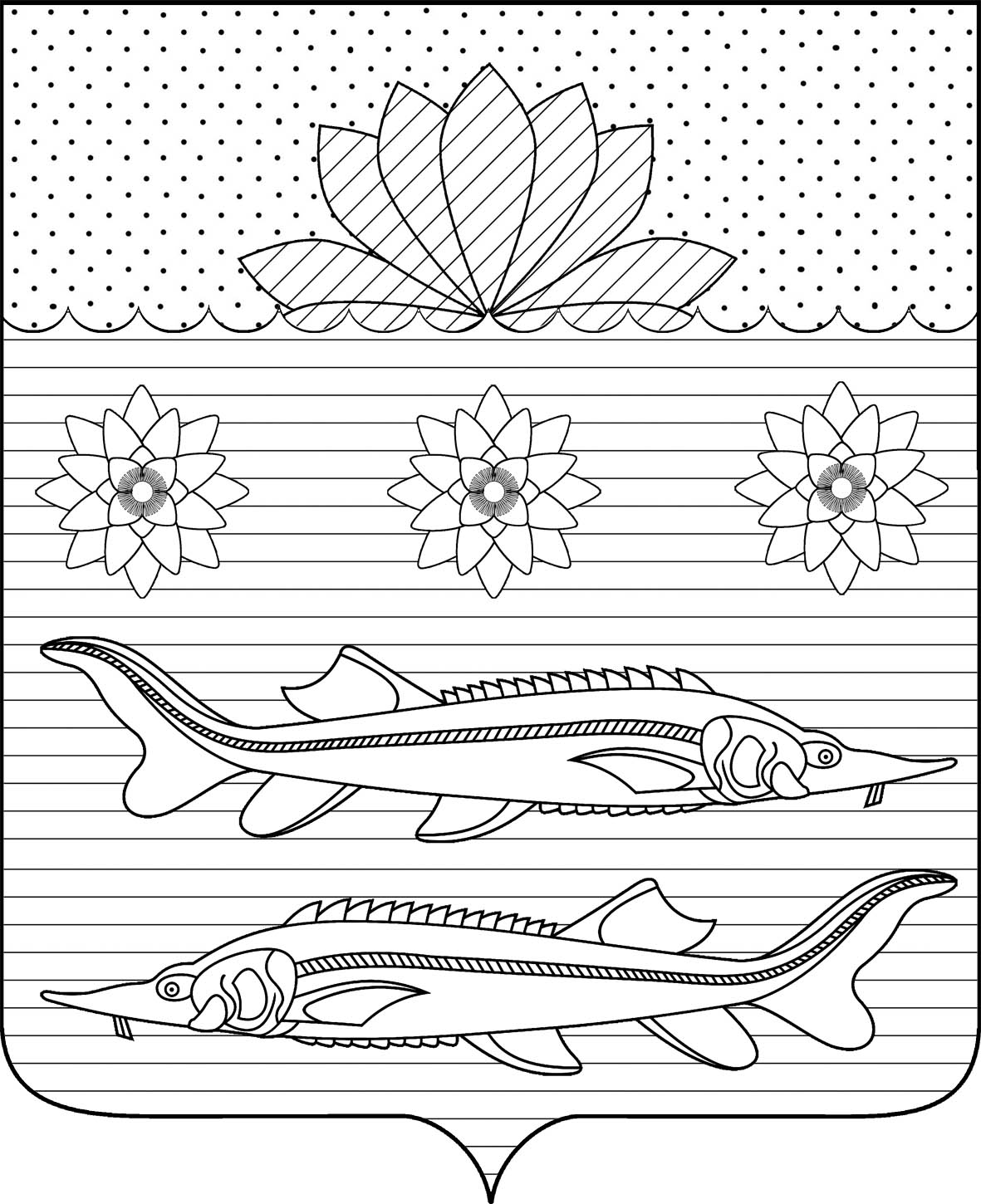 АДМИНИСТРАЦИЯ ГРИВЕНСКОГО СЕЛЬСКОГО ПОСЕЛЕНИЯКАЛИНИНСКОГО РАЙОНАПРОЕКТПОСТАНОВЛЕНИЕот____________                                                                     № ________Об утверждении плана-графика реализации бюджетного процесса на текущий год с указанием ответственных за выполнение мероприятий плана-графикаВ соответствии с Бюджетным кодексом Российской Федерации, приказом Минфина России от 28.12.2016 № 243н «О составе и порядке размещения и предоставления информации на едином портале бюджетной системы Российской Федерации», Положением о бюджетном процессе в Гривенском сельском поселении Калининского района, утвержденным решением Совета Гривенского сельского поселения Калининского района от 15 мая 2012 года № 135 со всеми внесенными изменениями ,п о с т а н о в л я е т:  Утвердить план-график реализации бюджетного процесса на текущий год с указанием ответственных за выполнение мероприятий плана-графика, согласно приложению № 1 к настоящему постановлению.  Общему отделу администрации Гривенского сельского поселения  Калининского района (Юрьева Т.Н.) разместить настоящее решение на официальном сайте администрации Гривенского сельского поселения Калининского района в информационно-телекоммуникационной сети «Интернет». 3.   Контроль за исполнением настоящего постановления оставляю за собой.        4.  Распоряжение вступает в силу со дня его подписания и распостраняется на правоотношения , возникшие с 1 января 2022 г.Глава Гривенского сельского поселенияКалининского района                                                                                        Л.Г.ФиксПлан-график реализации бюджетного процесса на текущий год с указанием ответственных за выполнение мероприятий плана-графика План-график реализации бюджетного процесса на текущий год с указанием ответственных за выполнение мероприятий плана-графика План-график реализации бюджетного процесса на текущий год с указанием ответственных за выполнение мероприятий плана-графика План-график реализации бюджетного процесса на текущий год с указанием ответственных за выполнение мероприятий плана-графика План-график реализации бюджетного процесса на текущий год с указанием ответственных за выполнение мероприятий плана-графика План-график реализации бюджетного процесса на текущий год с указанием ответственных за выполнение мероприятий плана-графика План-график реализации бюджетного процесса на текущий год с указанием ответственных за выполнение мероприятий плана-графика План-график реализации бюджетного процесса на текущий год с указанием ответственных за выполнение мероприятий плана-графика План-график реализации бюджетного процесса на текущий год с указанием ответственных за выполнение мероприятий плана-графика План-график реализации бюджетного процесса на текущий год с указанием ответственных за выполнение мероприятий плана-графика План-график реализации бюджетного процесса на текущий год с указанием ответственных за выполнение мероприятий плана-графика План-график реализации бюджетного процесса на текущий год с указанием ответственных за выполнение мероприятий плана-графика План-график реализации бюджетного процесса на текущий год с указанием ответственных за выполнение мероприятий плана-графика План-график реализации бюджетного процесса на текущий год с указанием ответственных за выполнение мероприятий плана-графика План-график реализации бюджетного процесса на текущий год с указанием ответственных за выполнение мероприятий плана-графика План-график реализации бюджетного процесса на текущий год с указанием ответственных за выполнение мероприятий плана-графика План-график реализации бюджетного процесса на текущий год с указанием ответственных за выполнение мероприятий плана-графика План-график реализации бюджетного процесса на текущий год с указанием ответственных за выполнение мероприятий плана-графика План-график реализации бюджетного процесса на текущий год с указанием ответственных за выполнение мероприятий плана-графика План-график реализации бюджетного процесса на текущий год с указанием ответственных за выполнение мероприятий плана-графика План-график реализации бюджетного процесса на текущий год с указанием ответственных за выполнение мероприятий плана-графика План-график реализации бюджетного процесса на текущий год с указанием ответственных за выполнение мероприятий плана-графика План-график реализации бюджетного процесса на текущий год с указанием ответственных за выполнение мероприятий плана-графика План-график реализации бюджетного процесса на текущий год с указанием ответственных за выполнение мероприятий плана-графика План-график реализации бюджетного процесса на текущий год с указанием ответственных за выполнение мероприятий плана-графика План-график реализации бюджетного процесса на текущий год с указанием ответственных за выполнение мероприятий плана-графика План-график реализации бюджетного процесса на текущий год с указанием ответственных за выполнение мероприятий плана-графика План-график реализации бюджетного процесса на текущий год с указанием ответственных за выполнение мероприятий плана-графика План-график реализации бюджетного процесса на текущий год с указанием ответственных за выполнение мероприятий плана-графика План-график реализации бюджетного процесса на текущий год с указанием ответственных за выполнение мероприятий плана-графика План-график реализации бюджетного процесса на текущий год с указанием ответственных за выполнение мероприятий плана-графика План-график реализации бюджетного процесса на текущий год с указанием ответственных за выполнение мероприятий плана-графика План-график реализации бюджетного процесса на текущий год с указанием ответственных за выполнение мероприятий плана-графика План-график реализации бюджетного процесса на текущий год с указанием ответственных за выполнение мероприятий плана-графика План-график реализации бюджетного процесса на текущий год с указанием ответственных за выполнение мероприятий плана-графика План-график реализации бюджетного процесса на текущий год с указанием ответственных за выполнение мероприятий плана-графика План-график реализации бюджетного процесса на текущий год с указанием ответственных за выполнение мероприятий плана-графика План-график реализации бюджетного процесса на текущий год с указанием ответственных за выполнение мероприятий плана-графика План-график реализации бюджетного процесса на текущий год с указанием ответственных за выполнение мероприятий плана-графика План-график реализации бюджетного процесса на текущий год с указанием ответственных за выполнение мероприятий плана-графика План-график реализации бюджетного процесса на текущий год с указанием ответственных за выполнение мероприятий плана-графика План-график реализации бюджетного процесса на текущий год с указанием ответственных за выполнение мероприятий плана-графика Вид публично-правового образованияВид публично-правового образованияВид публично-правового образованияВид публично-правового образованиясельское поселение сельское поселение сельское поселение сельское поселение сельское поселение сельское поселение сельское поселение сельское поселение сельское поселение сельское поселение сельское поселение сельское поселение сельское поселение сельское поселение сельское поселение сельское поселение сельское поселение сельское поселение сельское поселение сельское поселение сельское поселение сельское поселение сельское поселение Наименование территории публично-правового образованияНаименование территории публично-правового образованияНаименование территории публично-правового образованияНаименование территории публично-правового образованияГривенское сельское поселение Калининского районаГривенское сельское поселение Калининского районаГривенское сельское поселение Калининского районаГривенское сельское поселение Калининского районаГривенское сельское поселение Калининского районаГривенское сельское поселение Калининского районаГривенское сельское поселение Калининского районаГривенское сельское поселение Калининского районаГривенское сельское поселение Калининского районаГривенское сельское поселение Калининского районаГривенское сельское поселение Калининского районаГривенское сельское поселение Калининского районаГривенское сельское поселение Калининского районаГривенское сельское поселение Калининского районаГривенское сельское поселение Калининского районаГривенское сельское поселение Калининского районаГривенское сельское поселение Калининского районаГривенское сельское поселение Калининского районаГривенское сельское поселение Калининского районаГривенское сельское поселение Калининского районаГривенское сельское поселение Калининского районаГривенское сельское поселение Калининского районаГривенское сельское поселение Калининского районакод ОКТМОкод ОКТМОкод ОКТМО 03619406 03619406 03619406 03619406 03619406 03619406Финансовый орган (орган управления государственным внебюджетным фондом)Финансовый орган (орган управления государственным внебюджетным фондом)Финансовый орган (орган управления государственным внебюджетным фондом)Финансовый орган (орган управления государственным внебюджетным фондом)Администрация  Гривенского сельского поселение Калининского районаАдминистрация  Гривенского сельского поселение Калининского районаАдминистрация  Гривенского сельского поселение Калининского районаАдминистрация  Гривенского сельского поселение Калининского районаАдминистрация  Гривенского сельского поселение Калининского районаАдминистрация  Гривенского сельского поселение Калининского районаАдминистрация  Гривенского сельского поселение Калининского районаАдминистрация  Гривенского сельского поселение Калининского районаАдминистрация  Гривенского сельского поселение Калининского районаАдминистрация  Гривенского сельского поселение Калининского районаАдминистрация  Гривенского сельского поселение Калининского районаАдминистрация  Гривенского сельского поселение Калининского районаАдминистрация  Гривенского сельского поселение Калининского районаАдминистрация  Гривенского сельского поселение Калининского районаАдминистрация  Гривенского сельского поселение Калининского районаАдминистрация  Гривенского сельского поселение Калининского районаАдминистрация  Гривенского сельского поселение Калининского районаАдминистрация  Гривенского сельского поселение Калининского районаАдминистрация  Гривенского сельского поселение Калининского районаАдминистрация  Гривенского сельского поселение Калининского районаАдминистрация  Гривенского сельского поселение Калининского районаАдминистрация  Гривенского сельского поселение Калининского районаАдминистрация  Гривенского сельского поселение Калининского районаНаименование бюджетаНаименование бюджетаНаименование бюджетаНаименование бюджетабюджет Гривенское сельское поселение Калининского районабюджет Гривенское сельское поселение Калининского районабюджет Гривенское сельское поселение Калининского районабюджет Гривенское сельское поселение Калининского районабюджет Гривенское сельское поселение Калининского районабюджет Гривенское сельское поселение Калининского районабюджет Гривенское сельское поселение Калининского районабюджет Гривенское сельское поселение Калининского районабюджет Гривенское сельское поселение Калининского районабюджет Гривенское сельское поселение Калининского районабюджет Гривенское сельское поселение Калининского районабюджет Гривенское сельское поселение Калининского районабюджет Гривенское сельское поселение Калининского районабюджет Гривенское сельское поселение Калининского районабюджет Гривенское сельское поселение Калининского районабюджет Гривенское сельское поселение Калининского районабюджет Гривенское сельское поселение Калининского районабюджет Гривенское сельское поселение Калининского районабюджет Гривенское сельское поселение Калининского районабюджет Гривенское сельское поселение Калининского районабюджет Гривенское сельское поселение Калининского районабюджет Гривенское сельское поселение Калининского районабюджет Гривенское сельское поселение Калининского районаИнформация о бюджетном цикле, на который формируется план-график Информация о бюджетном цикле, на который формируется план-график Информация о бюджетном цикле, на который формируется план-график Информация о бюджетном цикле, на который формируется план-график Информация о бюджетном цикле, на который формируется план-график Информация о бюджетном цикле, на который формируется план-график Очередной финансовый год Очередной финансовый год Очередной финансовый год Очередной финансовый год 20222022202220222022Информация о бюджетном цикле, на который формируется план-график Информация о бюджетном цикле, на который формируется план-график Информация о бюджетном цикле, на который формируется план-график Информация о бюджетном цикле, на который формируется план-график Информация о бюджетном цикле, на который формируется план-график Информация о бюджетном цикле, на который формируется план-график Первый год планового периода Первый год планового периода Первый год планового периода Первый год планового периода 20232023202320232023Информация о бюджетном цикле, на который формируется план-график Информация о бюджетном цикле, на который формируется план-график Информация о бюджетном цикле, на который формируется план-график Информация о бюджетном цикле, на который формируется план-график Информация о бюджетном цикле, на который формируется план-график Информация о бюджетном цикле, на который формируется план-график Второй год планового периода Второй год планового периода Второй год планового периода Второй год планового периода 20242024202420242024Этап бюджетного процесса "Составление"Этап бюджетного процесса "Составление"Этап бюджетного процесса "Составление"Этап бюджетного процесса "Составление"Этап бюджетного процесса "Составление"Этап бюджетного процесса "Составление"Этап бюджетного процесса "Составление"Этап бюджетного процесса "Составление"Этап бюджетного процесса "Составление"Этап бюджетного процесса "Составление"Этап бюджетного процесса "Составление"Этап бюджетного процесса "Составление"Этап бюджетного процесса "Составление"Этап бюджетного процесса "Составление"Этап бюджетного процесса "Составление"Этап бюджетного процесса "Составление"Этап бюджетного процесса "Составление"Этап бюджетного процесса "Составление"Этап бюджетного процесса "Составление"Этап бюджетного процесса "Составление"Этап бюджетного процесса "Составление"Этап бюджетного процесса "Составление"Этап бюджетного процесса "Составление"Этап бюджетного процесса "Составление"Этап бюджетного процесса "Составление"Этап бюджетного процесса "Составление"Этап бюджетного процесса "Составление"Этап бюджетного процесса "Составление"Этап бюджетного процесса "Составление"Этап бюджетного процесса "Составление"Этап бюджетного процесса "Составление"Этап бюджетного процесса "Составление"Этап бюджетного процесса "Составление"Этап бюджетного процесса "Составление"Этап бюджетного процесса "Составление"Этап бюджетного процесса "Составление"Этап бюджетного процесса "Составление"Этап бюджетного процесса "Составление"Этап бюджетного процесса "Составление"Этап бюджетного процесса "Составление"Этап бюджетного процесса "Составление"Этап бюджетного процесса "Составление"Наименование этапа бюджетного процесса:Наименование этапа бюджетного процесса:Наименование этапа бюджетного процесса:Наименование этапа бюджетного процесса:Наименование этапа бюджетного процесса:Наименование этапа бюджетного процесса:Наименование этапа бюджетного процесса:Наименование этапа бюджетного процесса:Наименование этапа бюджетного процесса:Наименование этапа бюджетного процесса:Наименование этапа бюджетного процесса:Наименование этапа бюджетного процесса:Наименование этапа бюджетного процесса:Наименование этапа бюджетного процесса:Составление проекта бюджета муниципального образованияСоставление проекта бюджета муниципального образованияСоставление проекта бюджета муниципального образованияСоставление проекта бюджета муниципального образованияСоставление проекта бюджета муниципального образованияСоставление проекта бюджета муниципального образованияСоставление проекта бюджета муниципального образованияСоставление проекта бюджета муниципального образованияСоставление проекта бюджета муниципального образованияСоставление проекта бюджета муниципального образованияСоставление проекта бюджета муниципального образованияСоставление проекта бюджета муниципального образованияСоставление проекта бюджета муниципального образованияСоставление проекта бюджета муниципального образованияСоставление проекта бюджета муниципального образованияСоставление проекта бюджета муниципального образованияСоставление проекта бюджета муниципального образованияСоставление проекта бюджета муниципального образованияСоставление проекта бюджета муниципального образованияСоставление проекта бюджета муниципального образованияСоставление проекта бюджета муниципального образованияСоставление проекта бюджета муниципального образованияСоставление проекта бюджета муниципального образованияСоставление проекта бюджета муниципального образованияСоставление проекта бюджета муниципального образованияСоставление проекта бюджета муниципального образованияСоставление проекта бюджета муниципального образованияСоставление проекта бюджета муниципального образованияОписание этапа бюджетного процесса:Описание этапа бюджетного процесса:Описание этапа бюджетного процесса:Описание этапа бюджетного процесса:Описание этапа бюджетного процесса:Описание этапа бюджетного процесса:Описание этапа бюджетного процесса:Описание этапа бюджетного процесса:Описание этапа бюджетного процесса:Описание этапа бюджетного процесса:Описание этапа бюджетного процесса:Описание этапа бюджетного процесса:Описание этапа бюджетного процесса:Описание этапа бюджетного процесса:Начальный этап бюджетного процесса. На этом этапе определяются основные характеристики бюджета муниципального образования на текущий финансовый год  (на текущий финансовый год и плановый период), налоговая и бюджетная политика на предстоящий год, основные методы и направления покрытия дефицита бюджета, долговая политика, а также распределение бюджетных ассигнований. Порядок и сроки составления проектов бюджета муниципального образования устанавливаются местными администрациями с соблюдением требований, устанавливаемых Бюджетным кодексом Российской Федерации и муниципальными правовыми актами представительных органов муниципальных образований.Начальный этап бюджетного процесса. На этом этапе определяются основные характеристики бюджета муниципального образования на текущий финансовый год  (на текущий финансовый год и плановый период), налоговая и бюджетная политика на предстоящий год, основные методы и направления покрытия дефицита бюджета, долговая политика, а также распределение бюджетных ассигнований. Порядок и сроки составления проектов бюджета муниципального образования устанавливаются местными администрациями с соблюдением требований, устанавливаемых Бюджетным кодексом Российской Федерации и муниципальными правовыми актами представительных органов муниципальных образований.Начальный этап бюджетного процесса. На этом этапе определяются основные характеристики бюджета муниципального образования на текущий финансовый год  (на текущий финансовый год и плановый период), налоговая и бюджетная политика на предстоящий год, основные методы и направления покрытия дефицита бюджета, долговая политика, а также распределение бюджетных ассигнований. Порядок и сроки составления проектов бюджета муниципального образования устанавливаются местными администрациями с соблюдением требований, устанавливаемых Бюджетным кодексом Российской Федерации и муниципальными правовыми актами представительных органов муниципальных образований.Начальный этап бюджетного процесса. На этом этапе определяются основные характеристики бюджета муниципального образования на текущий финансовый год  (на текущий финансовый год и плановый период), налоговая и бюджетная политика на предстоящий год, основные методы и направления покрытия дефицита бюджета, долговая политика, а также распределение бюджетных ассигнований. Порядок и сроки составления проектов бюджета муниципального образования устанавливаются местными администрациями с соблюдением требований, устанавливаемых Бюджетным кодексом Российской Федерации и муниципальными правовыми актами представительных органов муниципальных образований.Начальный этап бюджетного процесса. На этом этапе определяются основные характеристики бюджета муниципального образования на текущий финансовый год  (на текущий финансовый год и плановый период), налоговая и бюджетная политика на предстоящий год, основные методы и направления покрытия дефицита бюджета, долговая политика, а также распределение бюджетных ассигнований. Порядок и сроки составления проектов бюджета муниципального образования устанавливаются местными администрациями с соблюдением требований, устанавливаемых Бюджетным кодексом Российской Федерации и муниципальными правовыми актами представительных органов муниципальных образований.Начальный этап бюджетного процесса. На этом этапе определяются основные характеристики бюджета муниципального образования на текущий финансовый год  (на текущий финансовый год и плановый период), налоговая и бюджетная политика на предстоящий год, основные методы и направления покрытия дефицита бюджета, долговая политика, а также распределение бюджетных ассигнований. Порядок и сроки составления проектов бюджета муниципального образования устанавливаются местными администрациями с соблюдением требований, устанавливаемых Бюджетным кодексом Российской Федерации и муниципальными правовыми актами представительных органов муниципальных образований.Начальный этап бюджетного процесса. На этом этапе определяются основные характеристики бюджета муниципального образования на текущий финансовый год  (на текущий финансовый год и плановый период), налоговая и бюджетная политика на предстоящий год, основные методы и направления покрытия дефицита бюджета, долговая политика, а также распределение бюджетных ассигнований. Порядок и сроки составления проектов бюджета муниципального образования устанавливаются местными администрациями с соблюдением требований, устанавливаемых Бюджетным кодексом Российской Федерации и муниципальными правовыми актами представительных органов муниципальных образований.Начальный этап бюджетного процесса. На этом этапе определяются основные характеристики бюджета муниципального образования на текущий финансовый год  (на текущий финансовый год и плановый период), налоговая и бюджетная политика на предстоящий год, основные методы и направления покрытия дефицита бюджета, долговая политика, а также распределение бюджетных ассигнований. Порядок и сроки составления проектов бюджета муниципального образования устанавливаются местными администрациями с соблюдением требований, устанавливаемых Бюджетным кодексом Российской Федерации и муниципальными правовыми актами представительных органов муниципальных образований.Начальный этап бюджетного процесса. На этом этапе определяются основные характеристики бюджета муниципального образования на текущий финансовый год  (на текущий финансовый год и плановый период), налоговая и бюджетная политика на предстоящий год, основные методы и направления покрытия дефицита бюджета, долговая политика, а также распределение бюджетных ассигнований. Порядок и сроки составления проектов бюджета муниципального образования устанавливаются местными администрациями с соблюдением требований, устанавливаемых Бюджетным кодексом Российской Федерации и муниципальными правовыми актами представительных органов муниципальных образований.Начальный этап бюджетного процесса. На этом этапе определяются основные характеристики бюджета муниципального образования на текущий финансовый год  (на текущий финансовый год и плановый период), налоговая и бюджетная политика на предстоящий год, основные методы и направления покрытия дефицита бюджета, долговая политика, а также распределение бюджетных ассигнований. Порядок и сроки составления проектов бюджета муниципального образования устанавливаются местными администрациями с соблюдением требований, устанавливаемых Бюджетным кодексом Российской Федерации и муниципальными правовыми актами представительных органов муниципальных образований.Начальный этап бюджетного процесса. На этом этапе определяются основные характеристики бюджета муниципального образования на текущий финансовый год  (на текущий финансовый год и плановый период), налоговая и бюджетная политика на предстоящий год, основные методы и направления покрытия дефицита бюджета, долговая политика, а также распределение бюджетных ассигнований. Порядок и сроки составления проектов бюджета муниципального образования устанавливаются местными администрациями с соблюдением требований, устанавливаемых Бюджетным кодексом Российской Федерации и муниципальными правовыми актами представительных органов муниципальных образований.Начальный этап бюджетного процесса. На этом этапе определяются основные характеристики бюджета муниципального образования на текущий финансовый год  (на текущий финансовый год и плановый период), налоговая и бюджетная политика на предстоящий год, основные методы и направления покрытия дефицита бюджета, долговая политика, а также распределение бюджетных ассигнований. Порядок и сроки составления проектов бюджета муниципального образования устанавливаются местными администрациями с соблюдением требований, устанавливаемых Бюджетным кодексом Российской Федерации и муниципальными правовыми актами представительных органов муниципальных образований.Начальный этап бюджетного процесса. На этом этапе определяются основные характеристики бюджета муниципального образования на текущий финансовый год  (на текущий финансовый год и плановый период), налоговая и бюджетная политика на предстоящий год, основные методы и направления покрытия дефицита бюджета, долговая политика, а также распределение бюджетных ассигнований. Порядок и сроки составления проектов бюджета муниципального образования устанавливаются местными администрациями с соблюдением требований, устанавливаемых Бюджетным кодексом Российской Федерации и муниципальными правовыми актами представительных органов муниципальных образований.Начальный этап бюджетного процесса. На этом этапе определяются основные характеристики бюджета муниципального образования на текущий финансовый год  (на текущий финансовый год и плановый период), налоговая и бюджетная политика на предстоящий год, основные методы и направления покрытия дефицита бюджета, долговая политика, а также распределение бюджетных ассигнований. Порядок и сроки составления проектов бюджета муниципального образования устанавливаются местными администрациями с соблюдением требований, устанавливаемых Бюджетным кодексом Российской Федерации и муниципальными правовыми актами представительных органов муниципальных образований.Начальный этап бюджетного процесса. На этом этапе определяются основные характеристики бюджета муниципального образования на текущий финансовый год  (на текущий финансовый год и плановый период), налоговая и бюджетная политика на предстоящий год, основные методы и направления покрытия дефицита бюджета, долговая политика, а также распределение бюджетных ассигнований. Порядок и сроки составления проектов бюджета муниципального образования устанавливаются местными администрациями с соблюдением требований, устанавливаемых Бюджетным кодексом Российской Федерации и муниципальными правовыми актами представительных органов муниципальных образований.Начальный этап бюджетного процесса. На этом этапе определяются основные характеристики бюджета муниципального образования на текущий финансовый год  (на текущий финансовый год и плановый период), налоговая и бюджетная политика на предстоящий год, основные методы и направления покрытия дефицита бюджета, долговая политика, а также распределение бюджетных ассигнований. Порядок и сроки составления проектов бюджета муниципального образования устанавливаются местными администрациями с соблюдением требований, устанавливаемых Бюджетным кодексом Российской Федерации и муниципальными правовыми актами представительных органов муниципальных образований.Начальный этап бюджетного процесса. На этом этапе определяются основные характеристики бюджета муниципального образования на текущий финансовый год  (на текущий финансовый год и плановый период), налоговая и бюджетная политика на предстоящий год, основные методы и направления покрытия дефицита бюджета, долговая политика, а также распределение бюджетных ассигнований. Порядок и сроки составления проектов бюджета муниципального образования устанавливаются местными администрациями с соблюдением требований, устанавливаемых Бюджетным кодексом Российской Федерации и муниципальными правовыми актами представительных органов муниципальных образований.Начальный этап бюджетного процесса. На этом этапе определяются основные характеристики бюджета муниципального образования на текущий финансовый год  (на текущий финансовый год и плановый период), налоговая и бюджетная политика на предстоящий год, основные методы и направления покрытия дефицита бюджета, долговая политика, а также распределение бюджетных ассигнований. Порядок и сроки составления проектов бюджета муниципального образования устанавливаются местными администрациями с соблюдением требований, устанавливаемых Бюджетным кодексом Российской Федерации и муниципальными правовыми актами представительных органов муниципальных образований.Начальный этап бюджетного процесса. На этом этапе определяются основные характеристики бюджета муниципального образования на текущий финансовый год  (на текущий финансовый год и плановый период), налоговая и бюджетная политика на предстоящий год, основные методы и направления покрытия дефицита бюджета, долговая политика, а также распределение бюджетных ассигнований. Порядок и сроки составления проектов бюджета муниципального образования устанавливаются местными администрациями с соблюдением требований, устанавливаемых Бюджетным кодексом Российской Федерации и муниципальными правовыми актами представительных органов муниципальных образований.Начальный этап бюджетного процесса. На этом этапе определяются основные характеристики бюджета муниципального образования на текущий финансовый год  (на текущий финансовый год и плановый период), налоговая и бюджетная политика на предстоящий год, основные методы и направления покрытия дефицита бюджета, долговая политика, а также распределение бюджетных ассигнований. Порядок и сроки составления проектов бюджета муниципального образования устанавливаются местными администрациями с соблюдением требований, устанавливаемых Бюджетным кодексом Российской Федерации и муниципальными правовыми актами представительных органов муниципальных образований.Начальный этап бюджетного процесса. На этом этапе определяются основные характеристики бюджета муниципального образования на текущий финансовый год  (на текущий финансовый год и плановый период), налоговая и бюджетная политика на предстоящий год, основные методы и направления покрытия дефицита бюджета, долговая политика, а также распределение бюджетных ассигнований. Порядок и сроки составления проектов бюджета муниципального образования устанавливаются местными администрациями с соблюдением требований, устанавливаемых Бюджетным кодексом Российской Федерации и муниципальными правовыми актами представительных органов муниципальных образований.Начальный этап бюджетного процесса. На этом этапе определяются основные характеристики бюджета муниципального образования на текущий финансовый год  (на текущий финансовый год и плановый период), налоговая и бюджетная политика на предстоящий год, основные методы и направления покрытия дефицита бюджета, долговая политика, а также распределение бюджетных ассигнований. Порядок и сроки составления проектов бюджета муниципального образования устанавливаются местными администрациями с соблюдением требований, устанавливаемых Бюджетным кодексом Российской Федерации и муниципальными правовыми актами представительных органов муниципальных образований.Начальный этап бюджетного процесса. На этом этапе определяются основные характеристики бюджета муниципального образования на текущий финансовый год  (на текущий финансовый год и плановый период), налоговая и бюджетная политика на предстоящий год, основные методы и направления покрытия дефицита бюджета, долговая политика, а также распределение бюджетных ассигнований. Порядок и сроки составления проектов бюджета муниципального образования устанавливаются местными администрациями с соблюдением требований, устанавливаемых Бюджетным кодексом Российской Федерации и муниципальными правовыми актами представительных органов муниципальных образований.Начальный этап бюджетного процесса. На этом этапе определяются основные характеристики бюджета муниципального образования на текущий финансовый год  (на текущий финансовый год и плановый период), налоговая и бюджетная политика на предстоящий год, основные методы и направления покрытия дефицита бюджета, долговая политика, а также распределение бюджетных ассигнований. Порядок и сроки составления проектов бюджета муниципального образования устанавливаются местными администрациями с соблюдением требований, устанавливаемых Бюджетным кодексом Российской Федерации и муниципальными правовыми актами представительных органов муниципальных образований.Начальный этап бюджетного процесса. На этом этапе определяются основные характеристики бюджета муниципального образования на текущий финансовый год  (на текущий финансовый год и плановый период), налоговая и бюджетная политика на предстоящий год, основные методы и направления покрытия дефицита бюджета, долговая политика, а также распределение бюджетных ассигнований. Порядок и сроки составления проектов бюджета муниципального образования устанавливаются местными администрациями с соблюдением требований, устанавливаемых Бюджетным кодексом Российской Федерации и муниципальными правовыми актами представительных органов муниципальных образований.Начальный этап бюджетного процесса. На этом этапе определяются основные характеристики бюджета муниципального образования на текущий финансовый год  (на текущий финансовый год и плановый период), налоговая и бюджетная политика на предстоящий год, основные методы и направления покрытия дефицита бюджета, долговая политика, а также распределение бюджетных ассигнований. Порядок и сроки составления проектов бюджета муниципального образования устанавливаются местными администрациями с соблюдением требований, устанавливаемых Бюджетным кодексом Российской Федерации и муниципальными правовыми актами представительных органов муниципальных образований.Начальный этап бюджетного процесса. На этом этапе определяются основные характеристики бюджета муниципального образования на текущий финансовый год  (на текущий финансовый год и плановый период), налоговая и бюджетная политика на предстоящий год, основные методы и направления покрытия дефицита бюджета, долговая политика, а также распределение бюджетных ассигнований. Порядок и сроки составления проектов бюджета муниципального образования устанавливаются местными администрациями с соблюдением требований, устанавливаемых Бюджетным кодексом Российской Федерации и муниципальными правовыми актами представительных органов муниципальных образований.Начальный этап бюджетного процесса. На этом этапе определяются основные характеристики бюджета муниципального образования на текущий финансовый год  (на текущий финансовый год и плановый период), налоговая и бюджетная политика на предстоящий год, основные методы и направления покрытия дефицита бюджета, долговая политика, а также распределение бюджетных ассигнований. Порядок и сроки составления проектов бюджета муниципального образования устанавливаются местными администрациями с соблюдением требований, устанавливаемых Бюджетным кодексом Российской Федерации и муниципальными правовыми актами представительных органов муниципальных образований.Дата начала этапа бюджетного процесса:Дата начала этапа бюджетного процесса:Дата начала этапа бюджетного процесса:Дата начала этапа бюджетного процесса:Дата начала этапа бюджетного процесса:Дата начала этапа бюджетного процесса:Дата начала этапа бюджетного процесса:Дата начала этапа бюджетного процесса:15.09.202115.09.202115.09.202115.09.202115.09.202115.09.202115.09.202115.09.202115.09.202115.09.202115.09.202115.09.202115.09.202115.09.202115.09.202115.09.202115.09.202115.09.202115.09.202115.09.202115.09.202115.09.202115.09.202115.09.202115.09.202115.09.202115.09.202115.09.2021Дата окончания этапа бюджетного процесса:Дата окончания этапа бюджетного процесса:Дата окончания этапа бюджетного процесса:Дата окончания этапа бюджетного процесса:Дата окончания этапа бюджетного процесса:Дата окончания этапа бюджетного процесса:Дата окончания этапа бюджетного процесса:Дата окончания этапа бюджетного процесса:15.11.202115.11.202115.11.202115.11.202115.11.202115.11.202115.11.202115.11.202115.11.202115.11.202115.11.202115.11.202115.11.202115.11.202115.11.202115.11.202115.11.202115.11.202115.11.202115.11.202115.11.202115.11.202115.11.202115.11.202115.11.202115.11.202115.11.202115.11.2021МероприятиеМероприятие"Подготовка и согласование материалов для составления проекта бюджета муниципального образования (проекта бюджета муниципального образования и среднесрочного финансового плана)""Подготовка и согласование материалов для составления проекта бюджета муниципального образования (проекта бюджета муниципального образования и среднесрочного финансового плана)""Подготовка и согласование материалов для составления проекта бюджета муниципального образования (проекта бюджета муниципального образования и среднесрочного финансового плана)""Подготовка и согласование материалов для составления проекта бюджета муниципального образования (проекта бюджета муниципального образования и среднесрочного финансового плана)""Подготовка и согласование материалов для составления проекта бюджета муниципального образования (проекта бюджета муниципального образования и среднесрочного финансового плана)""Подготовка и согласование материалов для составления проекта бюджета муниципального образования (проекта бюджета муниципального образования и среднесрочного финансового плана)""Подготовка и согласование материалов для составления проекта бюджета муниципального образования (проекта бюджета муниципального образования и среднесрочного финансового плана)""Подготовка и согласование материалов для составления проекта бюджета муниципального образования (проекта бюджета муниципального образования и среднесрочного финансового плана)""Подготовка и согласование материалов для составления проекта бюджета муниципального образования (проекта бюджета муниципального образования и среднесрочного финансового плана)""Подготовка и согласование материалов для составления проекта бюджета муниципального образования (проекта бюджета муниципального образования и среднесрочного финансового плана)""Подготовка и согласование материалов для составления проекта бюджета муниципального образования (проекта бюджета муниципального образования и среднесрочного финансового плана)""Подготовка и согласование материалов для составления проекта бюджета муниципального образования (проекта бюджета муниципального образования и среднесрочного финансового плана)""Подготовка и согласование материалов для составления проекта бюджета муниципального образования (проекта бюджета муниципального образования и среднесрочного финансового плана)""Подготовка и согласование материалов для составления проекта бюджета муниципального образования (проекта бюджета муниципального образования и среднесрочного финансового плана)""Подготовка и согласование материалов для составления проекта бюджета муниципального образования (проекта бюджета муниципального образования и среднесрочного финансового плана)""Подготовка и согласование материалов для составления проекта бюджета муниципального образования (проекта бюджета муниципального образования и среднесрочного финансового плана)""Подготовка и согласование материалов для составления проекта бюджета муниципального образования (проекта бюджета муниципального образования и среднесрочного финансового плана)""Подготовка и согласование материалов для составления проекта бюджета муниципального образования (проекта бюджета муниципального образования и среднесрочного финансового плана)""Подготовка и согласование материалов для составления проекта бюджета муниципального образования (проекта бюджета муниципального образования и среднесрочного финансового плана)""Подготовка и согласование материалов для составления проекта бюджета муниципального образования (проекта бюджета муниципального образования и среднесрочного финансового плана)""Подготовка и согласование материалов для составления проекта бюджета муниципального образования (проекта бюджета муниципального образования и среднесрочного финансового плана)""Подготовка и согласование материалов для составления проекта бюджета муниципального образования (проекта бюджета муниципального образования и среднесрочного финансового плана)""Подготовка и согласование материалов для составления проекта бюджета муниципального образования (проекта бюджета муниципального образования и среднесрочного финансового плана)""Подготовка и согласование материалов для составления проекта бюджета муниципального образования (проекта бюджета муниципального образования и среднесрочного финансового плана)""Подготовка и согласование материалов для составления проекта бюджета муниципального образования (проекта бюджета муниципального образования и среднесрочного финансового плана)""Подготовка и согласование материалов для составления проекта бюджета муниципального образования (проекта бюджета муниципального образования и среднесрочного финансового плана)""Подготовка и согласование материалов для составления проекта бюджета муниципального образования (проекта бюджета муниципального образования и среднесрочного финансового плана)""Подготовка и согласование материалов для составления проекта бюджета муниципального образования (проекта бюджета муниципального образования и среднесрочного финансового плана)""Подготовка и согласование материалов для составления проекта бюджета муниципального образования (проекта бюджета муниципального образования и среднесрочного финансового плана)""Подготовка и согласование материалов для составления проекта бюджета муниципального образования (проекта бюджета муниципального образования и среднесрочного финансового плана)""Подготовка и согласование материалов для составления проекта бюджета муниципального образования (проекта бюджета муниципального образования и среднесрочного финансового плана)""Подготовка и согласование материалов для составления проекта бюджета муниципального образования (проекта бюджета муниципального образования и среднесрочного финансового плана)""Подготовка и согласование материалов для составления проекта бюджета муниципального образования (проекта бюджета муниципального образования и среднесрочного финансового плана)""Подготовка и согласование материалов для составления проекта бюджета муниципального образования (проекта бюджета муниципального образования и среднесрочного финансового плана)""Подготовка и согласование материалов для составления проекта бюджета муниципального образования (проекта бюджета муниципального образования и среднесрочного финансового плана)""Подготовка и согласование материалов для составления проекта бюджета муниципального образования (проекта бюджета муниципального образования и среднесрочного финансового плана)""Подготовка и согласование материалов для составления проекта бюджета муниципального образования (проекта бюджета муниципального образования и среднесрочного финансового плана)""Подготовка и согласование материалов для составления проекта бюджета муниципального образования (проекта бюджета муниципального образования и среднесрочного финансового плана)""Подготовка и согласование материалов для составления проекта бюджета муниципального образования (проекта бюджета муниципального образования и среднесрочного финансового плана)"№п/пНаименование мероприятия плана-графикаНаименование мероприятия плана-графикаНаименование мероприятия плана-графикаИнформация об органе (ах) местного самоуправления (должностном (ых) лице (ах) местного самоуправления), ответственном (ых) за мероприятие плана-графикаИнформация об органе (ах) местного самоуправления (должностном (ых) лице (ах) местного самоуправления), ответственном (ых) за мероприятие плана-графикаИнформация об органе (ах) местного самоуправления (должностном (ых) лице (ах) местного самоуправления), ответственном (ых) за мероприятие плана-графикаИнформация об органе (ах) местного самоуправления (должностном (ых) лице (ах) местного самоуправления), ответственном (ых) за мероприятие плана-графикаИнформация об органе (ах) местного самоуправления (должностном (ых) лице (ах) местного самоуправления), ответственном (ых) за мероприятие плана-графикаИнформация об органе (ах) местного самоуправления (должностном (ых) лице (ах) местного самоуправления), ответственном (ых) за мероприятие плана-графикаИнформация об органе (ах) местного самоуправления (должностном (ых) лице (ах) местного самоуправления), ответственном (ых) за мероприятие плана-графикаИнформация об органе (ах) местного самоуправления (должностном (ых) лице (ах) местного самоуправления), ответственном (ых) за мероприятие плана-графикаИнформация об органе (ах) местного самоуправления (должностном (ых) лице (ах) местного самоуправления), ответственном (ых) за мероприятие плана-графикаИнформация об органе (ах) местного самоуправления (должностном (ых) лице (ах) местного самоуправления), ответственном (ых) за мероприятие плана-графикаИнформация об органе (ах) местного самоуправления (должностном (ых) лице (ах) местного самоуправления), ответственном (ых) за мероприятие плана-графикаИнформация об органе (ах) местного самоуправления (должностном (ых) лице (ах) местного самоуправления), ответственном (ых) за мероприятие плана-графикаИнформация об органе (ах) местного самоуправления (должностном (ых) лице (ах) местного самоуправления), ответственном (ых) за мероприятие плана-графикаПеречень полномочий органа (ов) местного самоуправления, ответственного (ых) за соответствующее мероприятие плана-графика Перечень полномочий органа (ов) местного самоуправления, ответственного (ых) за соответствующее мероприятие плана-графика Перечень полномочий органа (ов) местного самоуправления, ответственного (ых) за соответствующее мероприятие плана-графика Перечень полномочий органа (ов) местного самоуправления, ответственного (ых) за соответствующее мероприятие плана-графика Перечень полномочий органа (ов) местного самоуправления, ответственного (ых) за соответствующее мероприятие плана-графика Перечень полномочий органа (ов) местного самоуправления, ответственного (ых) за соответствующее мероприятие плана-графика Перечень полномочий органа (ов) местного самоуправления, ответственного (ых) за соответствующее мероприятие плана-графика Перечень полномочий органа (ов) местного самоуправления, ответственного (ых) за соответствующее мероприятие плана-графика Перечень полномочий органа (ов) местного самоуправления, ответственного (ых) за соответствующее мероприятие плана-графика Перечень полномочий органа (ов) местного самоуправления, ответственного (ых) за соответствующее мероприятие плана-графика Перечень полномочий органа (ов) местного самоуправления, ответственного (ых) за соответствующее мероприятие плана-графика Перечень полномочий органа (ов) местного самоуправления, ответственного (ых) за соответствующее мероприятие плана-графика Перечень полномочий органа (ов) местного самоуправления, ответственного (ых) за соответствующее мероприятие плана-графика Перечень полномочий органа (ов) местного самоуправления, ответственного (ых) за соответствующее мероприятие плана-графика Перечень полномочий органа (ов) местного самоуправления, ответственного (ых) за соответствующее мероприятие плана-графика Перечень полномочий органа (ов) местного самоуправления, ответственного (ых) за соответствующее мероприятие плана-графика Перечень полномочий органа (ов) местного самоуправления, ответственного (ых) за соответствующее мероприятие плана-графика Перечень полномочий органа (ов) местного самоуправления, ответственного (ых) за соответствующее мероприятие плана-графика Перечень полномочий органа (ов) местного самоуправления, ответственного (ых) за соответствующее мероприятие плана-графика Перечень полномочий органа (ов) местного самоуправления, ответственного (ых) за соответствующее мероприятие плана-графика Перечень полномочий органа (ов) местного самоуправления, ответственного (ых) за соответствующее мероприятие плана-графика Перечень полномочий органа (ов) местного самоуправления, ответственного (ых) за соответствующее мероприятие плана-графика Перечень полномочий органа (ов) местного самоуправления, ответственного (ых) за соответствующее мероприятие плана-графика Перечень полномочий органа (ов) местного самоуправления, ответственного (ых) за соответствующее мероприятие плана-графика Перечень полномочий органа (ов) местного самоуправления, ответственного (ых) за соответствующее мероприятие плана-графика 1222333333334444466666666666666666666666661Представление перечня муниципальных  программ, планируемых к реализации в 2022 годах и плановых периодах 2023 и 2024 годахПредставление перечня муниципальных  программ, планируемых к реализации в 2022 годах и плановых периодах 2023 и 2024 годахПредставление перечня муниципальных  программ, планируемых к реализации в 2022 годах и плановых периодах 2023 и 2024 годах Администрация Гривенского сельского поселения Калининского района Администрация Гривенского сельского поселения Калининского района Администрация Гривенского сельского поселения Калининского района Администрация Гривенского сельского поселения Калининского района Администрация Гривенского сельского поселения Калининского районасоставление и рассмотрение проекта бюджета сельского поселения, утверждение и исполнение бюджета сельского поселения, осуществление контроля за его исполнением, составление и утверждение отчета об исполнении бюджета сельского поселения;составление и рассмотрение проекта бюджета сельского поселения, утверждение и исполнение бюджета сельского поселения, осуществление контроля за его исполнением, составление и утверждение отчета об исполнении бюджета сельского поселения;составление и рассмотрение проекта бюджета сельского поселения, утверждение и исполнение бюджета сельского поселения, осуществление контроля за его исполнением, составление и утверждение отчета об исполнении бюджета сельского поселения;составление и рассмотрение проекта бюджета сельского поселения, утверждение и исполнение бюджета сельского поселения, осуществление контроля за его исполнением, составление и утверждение отчета об исполнении бюджета сельского поселения;составление и рассмотрение проекта бюджета сельского поселения, утверждение и исполнение бюджета сельского поселения, осуществление контроля за его исполнением, составление и утверждение отчета об исполнении бюджета сельского поселения;составление и рассмотрение проекта бюджета сельского поселения, утверждение и исполнение бюджета сельского поселения, осуществление контроля за его исполнением, составление и утверждение отчета об исполнении бюджета сельского поселения;составление и рассмотрение проекта бюджета сельского поселения, утверждение и исполнение бюджета сельского поселения, осуществление контроля за его исполнением, составление и утверждение отчета об исполнении бюджета сельского поселения;составление и рассмотрение проекта бюджета сельского поселения, утверждение и исполнение бюджета сельского поселения, осуществление контроля за его исполнением, составление и утверждение отчета об исполнении бюджета сельского поселения;составление и рассмотрение проекта бюджета сельского поселения, утверждение и исполнение бюджета сельского поселения, осуществление контроля за его исполнением, составление и утверждение отчета об исполнении бюджета сельского поселения;составление и рассмотрение проекта бюджета сельского поселения, утверждение и исполнение бюджета сельского поселения, осуществление контроля за его исполнением, составление и утверждение отчета об исполнении бюджета сельского поселения;составление и рассмотрение проекта бюджета сельского поселения, утверждение и исполнение бюджета сельского поселения, осуществление контроля за его исполнением, составление и утверждение отчета об исполнении бюджета сельского поселения;составление и рассмотрение проекта бюджета сельского поселения, утверждение и исполнение бюджета сельского поселения, осуществление контроля за его исполнением, составление и утверждение отчета об исполнении бюджета сельского поселения;составление и рассмотрение проекта бюджета сельского поселения, утверждение и исполнение бюджета сельского поселения, осуществление контроля за его исполнением, составление и утверждение отчета об исполнении бюджета сельского поселения;составление и рассмотрение проекта бюджета сельского поселения, утверждение и исполнение бюджета сельского поселения, осуществление контроля за его исполнением, составление и утверждение отчета об исполнении бюджета сельского поселения;составление и рассмотрение проекта бюджета сельского поселения, утверждение и исполнение бюджета сельского поселения, осуществление контроля за его исполнением, составление и утверждение отчета об исполнении бюджета сельского поселения;составление и рассмотрение проекта бюджета сельского поселения, утверждение и исполнение бюджета сельского поселения, осуществление контроля за его исполнением, составление и утверждение отчета об исполнении бюджета сельского поселения;составление и рассмотрение проекта бюджета сельского поселения, утверждение и исполнение бюджета сельского поселения, осуществление контроля за его исполнением, составление и утверждение отчета об исполнении бюджета сельского поселения;составление и рассмотрение проекта бюджета сельского поселения, утверждение и исполнение бюджета сельского поселения, осуществление контроля за его исполнением, составление и утверждение отчета об исполнении бюджета сельского поселения;составление и рассмотрение проекта бюджета сельского поселения, утверждение и исполнение бюджета сельского поселения, осуществление контроля за его исполнением, составление и утверждение отчета об исполнении бюджета сельского поселения;составление и рассмотрение проекта бюджета сельского поселения, утверждение и исполнение бюджета сельского поселения, осуществление контроля за его исполнением, составление и утверждение отчета об исполнении бюджета сельского поселения;составление и рассмотрение проекта бюджета сельского поселения, утверждение и исполнение бюджета сельского поселения, осуществление контроля за его исполнением, составление и утверждение отчета об исполнении бюджета сельского поселения;составление и рассмотрение проекта бюджета сельского поселения, утверждение и исполнение бюджета сельского поселения, осуществление контроля за его исполнением, составление и утверждение отчета об исполнении бюджета сельского поселения;составление и рассмотрение проекта бюджета сельского поселения, утверждение и исполнение бюджета сельского поселения, осуществление контроля за его исполнением, составление и утверждение отчета об исполнении бюджета сельского поселения;составление и рассмотрение проекта бюджета сельского поселения, утверждение и исполнение бюджета сельского поселения, осуществление контроля за его исполнением, составление и утверждение отчета об исполнении бюджета сельского поселения;составление и рассмотрение проекта бюджета сельского поселения, утверждение и исполнение бюджета сельского поселения, осуществление контроля за его исполнением, составление и утверждение отчета об исполнении бюджета сельского поселения;2Разработка муниципальных программ, предлагаемых к финансированию в 2022 году и плановом периоде 2023 и 2024 годовРазработка муниципальных программ, предлагаемых к финансированию в 2022 году и плановом периоде 2023 и 2024 годовРазработка муниципальных программ, предлагаемых к финансированию в 2022 году и плановом периоде 2023 и 2024 годовАдминистрация Гривенского сельского поселения Калининского районаАдминистрация Гривенского сельского поселения Калининского районаАдминистрация Гривенского сельского поселения Калининского районаАдминистрация Гривенского сельского поселения Калининского районаАдминистрация Гривенского сельского поселения Калининского районасоставление и рассмотрение проекта бюджета сельского поселения, утверждение и исполнение бюджета сельского поселения, осуществление контроля за его исполнением, составление и утверждение отчета об исполнении бюджета сельского поселения;составление и рассмотрение проекта бюджета сельского поселения, утверждение и исполнение бюджета сельского поселения, осуществление контроля за его исполнением, составление и утверждение отчета об исполнении бюджета сельского поселения;составление и рассмотрение проекта бюджета сельского поселения, утверждение и исполнение бюджета сельского поселения, осуществление контроля за его исполнением, составление и утверждение отчета об исполнении бюджета сельского поселения;составление и рассмотрение проекта бюджета сельского поселения, утверждение и исполнение бюджета сельского поселения, осуществление контроля за его исполнением, составление и утверждение отчета об исполнении бюджета сельского поселения;составление и рассмотрение проекта бюджета сельского поселения, утверждение и исполнение бюджета сельского поселения, осуществление контроля за его исполнением, составление и утверждение отчета об исполнении бюджета сельского поселения;составление и рассмотрение проекта бюджета сельского поселения, утверждение и исполнение бюджета сельского поселения, осуществление контроля за его исполнением, составление и утверждение отчета об исполнении бюджета сельского поселения;составление и рассмотрение проекта бюджета сельского поселения, утверждение и исполнение бюджета сельского поселения, осуществление контроля за его исполнением, составление и утверждение отчета об исполнении бюджета сельского поселения;составление и рассмотрение проекта бюджета сельского поселения, утверждение и исполнение бюджета сельского поселения, осуществление контроля за его исполнением, составление и утверждение отчета об исполнении бюджета сельского поселения;составление и рассмотрение проекта бюджета сельского поселения, утверждение и исполнение бюджета сельского поселения, осуществление контроля за его исполнением, составление и утверждение отчета об исполнении бюджета сельского поселения;составление и рассмотрение проекта бюджета сельского поселения, утверждение и исполнение бюджета сельского поселения, осуществление контроля за его исполнением, составление и утверждение отчета об исполнении бюджета сельского поселения;составление и рассмотрение проекта бюджета сельского поселения, утверждение и исполнение бюджета сельского поселения, осуществление контроля за его исполнением, составление и утверждение отчета об исполнении бюджета сельского поселения;составление и рассмотрение проекта бюджета сельского поселения, утверждение и исполнение бюджета сельского поселения, осуществление контроля за его исполнением, составление и утверждение отчета об исполнении бюджета сельского поселения;составление и рассмотрение проекта бюджета сельского поселения, утверждение и исполнение бюджета сельского поселения, осуществление контроля за его исполнением, составление и утверждение отчета об исполнении бюджета сельского поселения;составление и рассмотрение проекта бюджета сельского поселения, утверждение и исполнение бюджета сельского поселения, осуществление контроля за его исполнением, составление и утверждение отчета об исполнении бюджета сельского поселения;составление и рассмотрение проекта бюджета сельского поселения, утверждение и исполнение бюджета сельского поселения, осуществление контроля за его исполнением, составление и утверждение отчета об исполнении бюджета сельского поселения;составление и рассмотрение проекта бюджета сельского поселения, утверждение и исполнение бюджета сельского поселения, осуществление контроля за его исполнением, составление и утверждение отчета об исполнении бюджета сельского поселения;составление и рассмотрение проекта бюджета сельского поселения, утверждение и исполнение бюджета сельского поселения, осуществление контроля за его исполнением, составление и утверждение отчета об исполнении бюджета сельского поселения;составление и рассмотрение проекта бюджета сельского поселения, утверждение и исполнение бюджета сельского поселения, осуществление контроля за его исполнением, составление и утверждение отчета об исполнении бюджета сельского поселения;составление и рассмотрение проекта бюджета сельского поселения, утверждение и исполнение бюджета сельского поселения, осуществление контроля за его исполнением, составление и утверждение отчета об исполнении бюджета сельского поселения;составление и рассмотрение проекта бюджета сельского поселения, утверждение и исполнение бюджета сельского поселения, осуществление контроля за его исполнением, составление и утверждение отчета об исполнении бюджета сельского поселения;составление и рассмотрение проекта бюджета сельского поселения, утверждение и исполнение бюджета сельского поселения, осуществление контроля за его исполнением, составление и утверждение отчета об исполнении бюджета сельского поселения;составление и рассмотрение проекта бюджета сельского поселения, утверждение и исполнение бюджета сельского поселения, осуществление контроля за его исполнением, составление и утверждение отчета об исполнении бюджета сельского поселения;составление и рассмотрение проекта бюджета сельского поселения, утверждение и исполнение бюджета сельского поселения, осуществление контроля за его исполнением, составление и утверждение отчета об исполнении бюджета сельского поселения;составление и рассмотрение проекта бюджета сельского поселения, утверждение и исполнение бюджета сельского поселения, осуществление контроля за его исполнением, составление и утверждение отчета об исполнении бюджета сельского поселения;составление и рассмотрение проекта бюджета сельского поселения, утверждение и исполнение бюджета сельского поселения, осуществление контроля за его исполнением, составление и утверждение отчета об исполнении бюджета сельского поселения;3Представление основных показателей социально-экономического развития на 2022 год и на плановый период 2023 и 2024 годовПредставление основных показателей социально-экономического развития на 2022 год и на плановый период 2023 и 2024 годовПредставление основных показателей социально-экономического развития на 2022 год и на плановый период 2023 и 2024 годовАдминистрация Гривенского сельского поселения Калининского районаАдминистрация Гривенского сельского поселения Калининского районаАдминистрация Гривенского сельского поселения Калининского районаАдминистрация Гривенского сельского поселения Калининского районаАдминистрация Гривенского сельского поселения Калининского районасоставление и рассмотрение проекта бюджета сельского поселения, утверждение и исполнение бюджета сельского поселения, осуществление контроля за его исполнением, составление и утверждение отчета об исполнении бюджета сельского поселения;составление и рассмотрение проекта бюджета сельского поселения, утверждение и исполнение бюджета сельского поселения, осуществление контроля за его исполнением, составление и утверждение отчета об исполнении бюджета сельского поселения;составление и рассмотрение проекта бюджета сельского поселения, утверждение и исполнение бюджета сельского поселения, осуществление контроля за его исполнением, составление и утверждение отчета об исполнении бюджета сельского поселения;составление и рассмотрение проекта бюджета сельского поселения, утверждение и исполнение бюджета сельского поселения, осуществление контроля за его исполнением, составление и утверждение отчета об исполнении бюджета сельского поселения;составление и рассмотрение проекта бюджета сельского поселения, утверждение и исполнение бюджета сельского поселения, осуществление контроля за его исполнением, составление и утверждение отчета об исполнении бюджета сельского поселения;составление и рассмотрение проекта бюджета сельского поселения, утверждение и исполнение бюджета сельского поселения, осуществление контроля за его исполнением, составление и утверждение отчета об исполнении бюджета сельского поселения;составление и рассмотрение проекта бюджета сельского поселения, утверждение и исполнение бюджета сельского поселения, осуществление контроля за его исполнением, составление и утверждение отчета об исполнении бюджета сельского поселения;составление и рассмотрение проекта бюджета сельского поселения, утверждение и исполнение бюджета сельского поселения, осуществление контроля за его исполнением, составление и утверждение отчета об исполнении бюджета сельского поселения;составление и рассмотрение проекта бюджета сельского поселения, утверждение и исполнение бюджета сельского поселения, осуществление контроля за его исполнением, составление и утверждение отчета об исполнении бюджета сельского поселения;составление и рассмотрение проекта бюджета сельского поселения, утверждение и исполнение бюджета сельского поселения, осуществление контроля за его исполнением, составление и утверждение отчета об исполнении бюджета сельского поселения;составление и рассмотрение проекта бюджета сельского поселения, утверждение и исполнение бюджета сельского поселения, осуществление контроля за его исполнением, составление и утверждение отчета об исполнении бюджета сельского поселения;составление и рассмотрение проекта бюджета сельского поселения, утверждение и исполнение бюджета сельского поселения, осуществление контроля за его исполнением, составление и утверждение отчета об исполнении бюджета сельского поселения;составление и рассмотрение проекта бюджета сельского поселения, утверждение и исполнение бюджета сельского поселения, осуществление контроля за его исполнением, составление и утверждение отчета об исполнении бюджета сельского поселения;составление и рассмотрение проекта бюджета сельского поселения, утверждение и исполнение бюджета сельского поселения, осуществление контроля за его исполнением, составление и утверждение отчета об исполнении бюджета сельского поселения;составление и рассмотрение проекта бюджета сельского поселения, утверждение и исполнение бюджета сельского поселения, осуществление контроля за его исполнением, составление и утверждение отчета об исполнении бюджета сельского поселения;составление и рассмотрение проекта бюджета сельского поселения, утверждение и исполнение бюджета сельского поселения, осуществление контроля за его исполнением, составление и утверждение отчета об исполнении бюджета сельского поселения;составление и рассмотрение проекта бюджета сельского поселения, утверждение и исполнение бюджета сельского поселения, осуществление контроля за его исполнением, составление и утверждение отчета об исполнении бюджета сельского поселения;составление и рассмотрение проекта бюджета сельского поселения, утверждение и исполнение бюджета сельского поселения, осуществление контроля за его исполнением, составление и утверждение отчета об исполнении бюджета сельского поселения;составление и рассмотрение проекта бюджета сельского поселения, утверждение и исполнение бюджета сельского поселения, осуществление контроля за его исполнением, составление и утверждение отчета об исполнении бюджета сельского поселения;составление и рассмотрение проекта бюджета сельского поселения, утверждение и исполнение бюджета сельского поселения, осуществление контроля за его исполнением, составление и утверждение отчета об исполнении бюджета сельского поселения;составление и рассмотрение проекта бюджета сельского поселения, утверждение и исполнение бюджета сельского поселения, осуществление контроля за его исполнением, составление и утверждение отчета об исполнении бюджета сельского поселения;составление и рассмотрение проекта бюджета сельского поселения, утверждение и исполнение бюджета сельского поселения, осуществление контроля за его исполнением, составление и утверждение отчета об исполнении бюджета сельского поселения;составление и рассмотрение проекта бюджета сельского поселения, утверждение и исполнение бюджета сельского поселения, осуществление контроля за его исполнением, составление и утверждение отчета об исполнении бюджета сельского поселения;составление и рассмотрение проекта бюджета сельского поселения, утверждение и исполнение бюджета сельского поселения, осуществление контроля за его исполнением, составление и утверждение отчета об исполнении бюджета сельского поселения;составление и рассмотрение проекта бюджета сельского поселения, утверждение и исполнение бюджета сельского поселения, осуществление контроля за его исполнением, составление и утверждение отчета об исполнении бюджета сельского поселения;4Представление предварительных итогов социально-экономического развития Гривенского сельского поселения Калининского района за истекший период 2021 года и ожидаемых итогов социально-экономического развития за 2021 годПредставление предварительных итогов социально-экономического развития Гривенского сельского поселения Калининского района за истекший период 2021 года и ожидаемых итогов социально-экономического развития за 2021 годПредставление предварительных итогов социально-экономического развития Гривенского сельского поселения Калининского района за истекший период 2021 года и ожидаемых итогов социально-экономического развития за 2021 годАдминистрация Гривенского сельского поселения Калининского районаАдминистрация Гривенского сельского поселения Калининского районаАдминистрация Гривенского сельского поселения Калининского районаАдминистрация Гривенского сельского поселения Калининского районаАдминистрация Гривенского сельского поселения Калининского районасоставление и рассмотрение проекта бюджета сельского поселения, утверждение и исполнение бюджета сельского поселения, осуществление контроля за его исполнением, составление и утверждение отчета об исполнении бюджета сельского поселения;составление и рассмотрение проекта бюджета сельского поселения, утверждение и исполнение бюджета сельского поселения, осуществление контроля за его исполнением, составление и утверждение отчета об исполнении бюджета сельского поселения;составление и рассмотрение проекта бюджета сельского поселения, утверждение и исполнение бюджета сельского поселения, осуществление контроля за его исполнением, составление и утверждение отчета об исполнении бюджета сельского поселения;составление и рассмотрение проекта бюджета сельского поселения, утверждение и исполнение бюджета сельского поселения, осуществление контроля за его исполнением, составление и утверждение отчета об исполнении бюджета сельского поселения;составление и рассмотрение проекта бюджета сельского поселения, утверждение и исполнение бюджета сельского поселения, осуществление контроля за его исполнением, составление и утверждение отчета об исполнении бюджета сельского поселения;составление и рассмотрение проекта бюджета сельского поселения, утверждение и исполнение бюджета сельского поселения, осуществление контроля за его исполнением, составление и утверждение отчета об исполнении бюджета сельского поселения;составление и рассмотрение проекта бюджета сельского поселения, утверждение и исполнение бюджета сельского поселения, осуществление контроля за его исполнением, составление и утверждение отчета об исполнении бюджета сельского поселения;составление и рассмотрение проекта бюджета сельского поселения, утверждение и исполнение бюджета сельского поселения, осуществление контроля за его исполнением, составление и утверждение отчета об исполнении бюджета сельского поселения;составление и рассмотрение проекта бюджета сельского поселения, утверждение и исполнение бюджета сельского поселения, осуществление контроля за его исполнением, составление и утверждение отчета об исполнении бюджета сельского поселения;составление и рассмотрение проекта бюджета сельского поселения, утверждение и исполнение бюджета сельского поселения, осуществление контроля за его исполнением, составление и утверждение отчета об исполнении бюджета сельского поселения;составление и рассмотрение проекта бюджета сельского поселения, утверждение и исполнение бюджета сельского поселения, осуществление контроля за его исполнением, составление и утверждение отчета об исполнении бюджета сельского поселения;составление и рассмотрение проекта бюджета сельского поселения, утверждение и исполнение бюджета сельского поселения, осуществление контроля за его исполнением, составление и утверждение отчета об исполнении бюджета сельского поселения;составление и рассмотрение проекта бюджета сельского поселения, утверждение и исполнение бюджета сельского поселения, осуществление контроля за его исполнением, составление и утверждение отчета об исполнении бюджета сельского поселения;составление и рассмотрение проекта бюджета сельского поселения, утверждение и исполнение бюджета сельского поселения, осуществление контроля за его исполнением, составление и утверждение отчета об исполнении бюджета сельского поселения;составление и рассмотрение проекта бюджета сельского поселения, утверждение и исполнение бюджета сельского поселения, осуществление контроля за его исполнением, составление и утверждение отчета об исполнении бюджета сельского поселения;составление и рассмотрение проекта бюджета сельского поселения, утверждение и исполнение бюджета сельского поселения, осуществление контроля за его исполнением, составление и утверждение отчета об исполнении бюджета сельского поселения;составление и рассмотрение проекта бюджета сельского поселения, утверждение и исполнение бюджета сельского поселения, осуществление контроля за его исполнением, составление и утверждение отчета об исполнении бюджета сельского поселения;составление и рассмотрение проекта бюджета сельского поселения, утверждение и исполнение бюджета сельского поселения, осуществление контроля за его исполнением, составление и утверждение отчета об исполнении бюджета сельского поселения;составление и рассмотрение проекта бюджета сельского поселения, утверждение и исполнение бюджета сельского поселения, осуществление контроля за его исполнением, составление и утверждение отчета об исполнении бюджета сельского поселения;составление и рассмотрение проекта бюджета сельского поселения, утверждение и исполнение бюджета сельского поселения, осуществление контроля за его исполнением, составление и утверждение отчета об исполнении бюджета сельского поселения;составление и рассмотрение проекта бюджета сельского поселения, утверждение и исполнение бюджета сельского поселения, осуществление контроля за его исполнением, составление и утверждение отчета об исполнении бюджета сельского поселения;составление и рассмотрение проекта бюджета сельского поселения, утверждение и исполнение бюджета сельского поселения, осуществление контроля за его исполнением, составление и утверждение отчета об исполнении бюджета сельского поселения;составление и рассмотрение проекта бюджета сельского поселения, утверждение и исполнение бюджета сельского поселения, осуществление контроля за его исполнением, составление и утверждение отчета об исполнении бюджета сельского поселения;составление и рассмотрение проекта бюджета сельского поселения, утверждение и исполнение бюджета сельского поселения, осуществление контроля за его исполнением, составление и утверждение отчета об исполнении бюджета сельского поселения;составление и рассмотрение проекта бюджета сельского поселения, утверждение и исполнение бюджета сельского поселения, осуществление контроля за его исполнением, составление и утверждение отчета об исполнении бюджета сельского поселения;5Формирование расходной части  бюджета Гривенского сельского поселения Калининского района на 2022»Формирование расходной части  бюджета Гривенского сельского поселения Калининского района на 2022»Формирование расходной части  бюджета Гривенского сельского поселения Калининского района на 2022»Администрация Гривенского сельского поселения Калининского районаАдминистрация Гривенского сельского поселения Калининского районаАдминистрация Гривенского сельского поселения Калининского районаАдминистрация Гривенского сельского поселения Калининского районаАдминистрация Гривенского сельского поселения Калининского районасоставление и рассмотрение проекта бюджета сельского поселения, утверждение и исполнение бюджета сельского поселения, осуществление контроля за его исполнением, составление и утверждение отчета об исполнении бюджета сельского поселения;составление и рассмотрение проекта бюджета сельского поселения, утверждение и исполнение бюджета сельского поселения, осуществление контроля за его исполнением, составление и утверждение отчета об исполнении бюджета сельского поселения;составление и рассмотрение проекта бюджета сельского поселения, утверждение и исполнение бюджета сельского поселения, осуществление контроля за его исполнением, составление и утверждение отчета об исполнении бюджета сельского поселения;составление и рассмотрение проекта бюджета сельского поселения, утверждение и исполнение бюджета сельского поселения, осуществление контроля за его исполнением, составление и утверждение отчета об исполнении бюджета сельского поселения;составление и рассмотрение проекта бюджета сельского поселения, утверждение и исполнение бюджета сельского поселения, осуществление контроля за его исполнением, составление и утверждение отчета об исполнении бюджета сельского поселения;составление и рассмотрение проекта бюджета сельского поселения, утверждение и исполнение бюджета сельского поселения, осуществление контроля за его исполнением, составление и утверждение отчета об исполнении бюджета сельского поселения;составление и рассмотрение проекта бюджета сельского поселения, утверждение и исполнение бюджета сельского поселения, осуществление контроля за его исполнением, составление и утверждение отчета об исполнении бюджета сельского поселения;составление и рассмотрение проекта бюджета сельского поселения, утверждение и исполнение бюджета сельского поселения, осуществление контроля за его исполнением, составление и утверждение отчета об исполнении бюджета сельского поселения;составление и рассмотрение проекта бюджета сельского поселения, утверждение и исполнение бюджета сельского поселения, осуществление контроля за его исполнением, составление и утверждение отчета об исполнении бюджета сельского поселения;составление и рассмотрение проекта бюджета сельского поселения, утверждение и исполнение бюджета сельского поселения, осуществление контроля за его исполнением, составление и утверждение отчета об исполнении бюджета сельского поселения;составление и рассмотрение проекта бюджета сельского поселения, утверждение и исполнение бюджета сельского поселения, осуществление контроля за его исполнением, составление и утверждение отчета об исполнении бюджета сельского поселения;составление и рассмотрение проекта бюджета сельского поселения, утверждение и исполнение бюджета сельского поселения, осуществление контроля за его исполнением, составление и утверждение отчета об исполнении бюджета сельского поселения;составление и рассмотрение проекта бюджета сельского поселения, утверждение и исполнение бюджета сельского поселения, осуществление контроля за его исполнением, составление и утверждение отчета об исполнении бюджета сельского поселения;составление и рассмотрение проекта бюджета сельского поселения, утверждение и исполнение бюджета сельского поселения, осуществление контроля за его исполнением, составление и утверждение отчета об исполнении бюджета сельского поселения;составление и рассмотрение проекта бюджета сельского поселения, утверждение и исполнение бюджета сельского поселения, осуществление контроля за его исполнением, составление и утверждение отчета об исполнении бюджета сельского поселения;составление и рассмотрение проекта бюджета сельского поселения, утверждение и исполнение бюджета сельского поселения, осуществление контроля за его исполнением, составление и утверждение отчета об исполнении бюджета сельского поселения;составление и рассмотрение проекта бюджета сельского поселения, утверждение и исполнение бюджета сельского поселения, осуществление контроля за его исполнением, составление и утверждение отчета об исполнении бюджета сельского поселения;составление и рассмотрение проекта бюджета сельского поселения, утверждение и исполнение бюджета сельского поселения, осуществление контроля за его исполнением, составление и утверждение отчета об исполнении бюджета сельского поселения;составление и рассмотрение проекта бюджета сельского поселения, утверждение и исполнение бюджета сельского поселения, осуществление контроля за его исполнением, составление и утверждение отчета об исполнении бюджета сельского поселения;составление и рассмотрение проекта бюджета сельского поселения, утверждение и исполнение бюджета сельского поселения, осуществление контроля за его исполнением, составление и утверждение отчета об исполнении бюджета сельского поселения;составление и рассмотрение проекта бюджета сельского поселения, утверждение и исполнение бюджета сельского поселения, осуществление контроля за его исполнением, составление и утверждение отчета об исполнении бюджета сельского поселения;составление и рассмотрение проекта бюджета сельского поселения, утверждение и исполнение бюджета сельского поселения, осуществление контроля за его исполнением, составление и утверждение отчета об исполнении бюджета сельского поселения;составление и рассмотрение проекта бюджета сельского поселения, утверждение и исполнение бюджета сельского поселения, осуществление контроля за его исполнением, составление и утверждение отчета об исполнении бюджета сельского поселения;составление и рассмотрение проекта бюджета сельского поселения, утверждение и исполнение бюджета сельского поселения, осуществление контроля за его исполнением, составление и утверждение отчета об исполнении бюджета сельского поселения;составление и рассмотрение проекта бюджета сельского поселения, утверждение и исполнение бюджета сельского поселения, осуществление контроля за его исполнением, составление и утверждение отчета об исполнении бюджета сельского поселения;МероприятиеМероприятиеМероприятие"Подготовка проекта бюджета муниципального образования (проекта бюджета муниципального образования и среднесрочного финансового плана)""Подготовка проекта бюджета муниципального образования (проекта бюджета муниципального образования и среднесрочного финансового плана)""Подготовка проекта бюджета муниципального образования (проекта бюджета муниципального образования и среднесрочного финансового плана)""Подготовка проекта бюджета муниципального образования (проекта бюджета муниципального образования и среднесрочного финансового плана)""Подготовка проекта бюджета муниципального образования (проекта бюджета муниципального образования и среднесрочного финансового плана)""Подготовка проекта бюджета муниципального образования (проекта бюджета муниципального образования и среднесрочного финансового плана)""Подготовка проекта бюджета муниципального образования (проекта бюджета муниципального образования и среднесрочного финансового плана)""Подготовка проекта бюджета муниципального образования (проекта бюджета муниципального образования и среднесрочного финансового плана)""Подготовка проекта бюджета муниципального образования (проекта бюджета муниципального образования и среднесрочного финансового плана)""Подготовка проекта бюджета муниципального образования (проекта бюджета муниципального образования и среднесрочного финансового плана)""Подготовка проекта бюджета муниципального образования (проекта бюджета муниципального образования и среднесрочного финансового плана)""Подготовка проекта бюджета муниципального образования (проекта бюджета муниципального образования и среднесрочного финансового плана)""Подготовка проекта бюджета муниципального образования (проекта бюджета муниципального образования и среднесрочного финансового плана)""Подготовка проекта бюджета муниципального образования (проекта бюджета муниципального образования и среднесрочного финансового плана)""Подготовка проекта бюджета муниципального образования (проекта бюджета муниципального образования и среднесрочного финансового плана)""Подготовка проекта бюджета муниципального образования (проекта бюджета муниципального образования и среднесрочного финансового плана)""Подготовка проекта бюджета муниципального образования (проекта бюджета муниципального образования и среднесрочного финансового плана)""Подготовка проекта бюджета муниципального образования (проекта бюджета муниципального образования и среднесрочного финансового плана)""Подготовка проекта бюджета муниципального образования (проекта бюджета муниципального образования и среднесрочного финансового плана)""Подготовка проекта бюджета муниципального образования (проекта бюджета муниципального образования и среднесрочного финансового плана)""Подготовка проекта бюджета муниципального образования (проекта бюджета муниципального образования и среднесрочного финансового плана)""Подготовка проекта бюджета муниципального образования (проекта бюджета муниципального образования и среднесрочного финансового плана)""Подготовка проекта бюджета муниципального образования (проекта бюджета муниципального образования и среднесрочного финансового плана)""Подготовка проекта бюджета муниципального образования (проекта бюджета муниципального образования и среднесрочного финансового плана)""Подготовка проекта бюджета муниципального образования (проекта бюджета муниципального образования и среднесрочного финансового плана)""Подготовка проекта бюджета муниципального образования (проекта бюджета муниципального образования и среднесрочного финансового плана)""Подготовка проекта бюджета муниципального образования (проекта бюджета муниципального образования и среднесрочного финансового плана)""Подготовка проекта бюджета муниципального образования (проекта бюджета муниципального образования и среднесрочного финансового плана)""Подготовка проекта бюджета муниципального образования (проекта бюджета муниципального образования и среднесрочного финансового плана)""Подготовка проекта бюджета муниципального образования (проекта бюджета муниципального образования и среднесрочного финансового плана)""Подготовка проекта бюджета муниципального образования (проекта бюджета муниципального образования и среднесрочного финансового плана)""Подготовка проекта бюджета муниципального образования (проекта бюджета муниципального образования и среднесрочного финансового плана)""Подготовка проекта бюджета муниципального образования (проекта бюджета муниципального образования и среднесрочного финансового плана)""Подготовка проекта бюджета муниципального образования (проекта бюджета муниципального образования и среднесрочного финансового плана)""Подготовка проекта бюджета муниципального образования (проекта бюджета муниципального образования и среднесрочного финансового плана)""Подготовка проекта бюджета муниципального образования (проекта бюджета муниципального образования и среднесрочного финансового плана)""Подготовка проекта бюджета муниципального образования (проекта бюджета муниципального образования и среднесрочного финансового плана)""Подготовка проекта бюджета муниципального образования (проекта бюджета муниципального образования и среднесрочного финансового плана)""Подготовка проекта бюджета муниципального образования (проекта бюджета муниципального образования и среднесрочного финансового плана)"№п/пНаименование мероприятия плана-графикаНаименование мероприятия плана-графикаНаименование мероприятия плана-графикаИнформация об органе (ах) местного самоуправления (должностном (ых) лице (ах) местного самоуправления), ответственном (ых) за мероприятие плана-графикаИнформация об органе (ах) местного самоуправления (должностном (ых) лице (ах) местного самоуправления), ответственном (ых) за мероприятие плана-графикаИнформация об органе (ах) местного самоуправления (должностном (ых) лице (ах) местного самоуправления), ответственном (ых) за мероприятие плана-графикаИнформация об органе (ах) местного самоуправления (должностном (ых) лице (ах) местного самоуправления), ответственном (ых) за мероприятие плана-графикаИнформация об органе (ах) местного самоуправления (должностном (ых) лице (ах) местного самоуправления), ответственном (ых) за мероприятие плана-графикаИнформация об органе (ах) местного самоуправления (должностном (ых) лице (ах) местного самоуправления), ответственном (ых) за мероприятие плана-графикаИнформация об органе (ах) местного самоуправления (должностном (ых) лице (ах) местного самоуправления), ответственном (ых) за мероприятие плана-графикаИнформация об органе (ах) местного самоуправления (должностном (ых) лице (ах) местного самоуправления), ответственном (ых) за мероприятие плана-графикаИнформация об органе (ах) местного самоуправления (должностном (ых) лице (ах) местного самоуправления), ответственном (ых) за мероприятие плана-графикаИнформация об органе (ах) местного самоуправления (должностном (ых) лице (ах) местного самоуправления), ответственном (ых) за мероприятие плана-графикаИнформация об органе (ах) местного самоуправления (должностном (ых) лице (ах) местного самоуправления), ответственном (ых) за мероприятие плана-графикаИнформация об органе (ах) местного самоуправления (должностном (ых) лице (ах) местного самоуправления), ответственном (ых) за мероприятие плана-графикаИнформация об органе (ах) местного самоуправления (должностном (ых) лице (ах) местного самоуправления), ответственном (ых) за мероприятие плана-графикаПеречень полномочий органа (ов) местного самоуправления, ответственного (ых) за соответствующее мероприятие плана-графикаПеречень полномочий органа (ов) местного самоуправления, ответственного (ых) за соответствующее мероприятие плана-графикаПеречень полномочий органа (ов) местного самоуправления, ответственного (ых) за соответствующее мероприятие плана-графикаПеречень полномочий органа (ов) местного самоуправления, ответственного (ых) за соответствующее мероприятие плана-графикаПеречень полномочий органа (ов) местного самоуправления, ответственного (ых) за соответствующее мероприятие плана-графикаПеречень полномочий органа (ов) местного самоуправления, ответственного (ых) за соответствующее мероприятие плана-графикаПеречень полномочий органа (ов) местного самоуправления, ответственного (ых) за соответствующее мероприятие плана-графикаПеречень полномочий органа (ов) местного самоуправления, ответственного (ых) за соответствующее мероприятие плана-графикаПеречень полномочий органа (ов) местного самоуправления, ответственного (ых) за соответствующее мероприятие плана-графикаПеречень полномочий органа (ов) местного самоуправления, ответственного (ых) за соответствующее мероприятие плана-графикаПеречень полномочий органа (ов) местного самоуправления, ответственного (ых) за соответствующее мероприятие плана-графикаПеречень полномочий органа (ов) местного самоуправления, ответственного (ых) за соответствующее мероприятие плана-графикаПеречень полномочий органа (ов) местного самоуправления, ответственного (ых) за соответствующее мероприятие плана-графикаПеречень полномочий органа (ов) местного самоуправления, ответственного (ых) за соответствующее мероприятие плана-графикаПеречень полномочий органа (ов) местного самоуправления, ответственного (ых) за соответствующее мероприятие плана-графикаПеречень полномочий органа (ов) местного самоуправления, ответственного (ых) за соответствующее мероприятие плана-графикаПеречень полномочий органа (ов) местного самоуправления, ответственного (ых) за соответствующее мероприятие плана-графикаПеречень полномочий органа (ов) местного самоуправления, ответственного (ых) за соответствующее мероприятие плана-графикаПеречень полномочий органа (ов) местного самоуправления, ответственного (ых) за соответствующее мероприятие плана-графикаПеречень полномочий органа (ов) местного самоуправления, ответственного (ых) за соответствующее мероприятие плана-графикаПеречень полномочий органа (ов) местного самоуправления, ответственного (ых) за соответствующее мероприятие плана-графикаПеречень полномочий органа (ов) местного самоуправления, ответственного (ых) за соответствующее мероприятие плана-графикаПеречень полномочий органа (ов) местного самоуправления, ответственного (ых) за соответствующее мероприятие плана-графикаПеречень полномочий органа (ов) местного самоуправления, ответственного (ых) за соответствующее мероприятие плана-графикаПеречень полномочий органа (ов) местного самоуправления, ответственного (ых) за соответствующее мероприятие плана-графика1222333333334444466666666666666666666666661Подготовка проекта решения Гривенского сельского поселения Калининского района "Об утверждении бюджета Гривенского сельского поселения Калининского района на 2022 г»Подготовка проекта решения Гривенского сельского поселения Калининского района "Об утверждении бюджета Гривенского сельского поселения Калининского района на 2022 г»Подготовка проекта решения Гривенского сельского поселения Калининского района "Об утверждении бюджета Гривенского сельского поселения Калининского района на 2022 г»Администрация Гривенского сельского поселения Калининского районаАдминистрация Гривенского сельского поселения Калининского районаАдминистрация Гривенского сельского поселения Калининского районаАдминистрация Гривенского сельского поселения Калининского районаАдминистрация Гривенского сельского поселения Калининского районасоставление и рассмотрение проекта бюджета сельского поселения, утверждение и исполнение бюджета сельского поселения, осуществление контроля за его исполнением, составление и утверждение отчета об исполнении бюджета сельского поселения;составление и рассмотрение проекта бюджета сельского поселения, утверждение и исполнение бюджета сельского поселения, осуществление контроля за его исполнением, составление и утверждение отчета об исполнении бюджета сельского поселения;составление и рассмотрение проекта бюджета сельского поселения, утверждение и исполнение бюджета сельского поселения, осуществление контроля за его исполнением, составление и утверждение отчета об исполнении бюджета сельского поселения;составление и рассмотрение проекта бюджета сельского поселения, утверждение и исполнение бюджета сельского поселения, осуществление контроля за его исполнением, составление и утверждение отчета об исполнении бюджета сельского поселения;составление и рассмотрение проекта бюджета сельского поселения, утверждение и исполнение бюджета сельского поселения, осуществление контроля за его исполнением, составление и утверждение отчета об исполнении бюджета сельского поселения;составление и рассмотрение проекта бюджета сельского поселения, утверждение и исполнение бюджета сельского поселения, осуществление контроля за его исполнением, составление и утверждение отчета об исполнении бюджета сельского поселения;составление и рассмотрение проекта бюджета сельского поселения, утверждение и исполнение бюджета сельского поселения, осуществление контроля за его исполнением, составление и утверждение отчета об исполнении бюджета сельского поселения;составление и рассмотрение проекта бюджета сельского поселения, утверждение и исполнение бюджета сельского поселения, осуществление контроля за его исполнением, составление и утверждение отчета об исполнении бюджета сельского поселения;составление и рассмотрение проекта бюджета сельского поселения, утверждение и исполнение бюджета сельского поселения, осуществление контроля за его исполнением, составление и утверждение отчета об исполнении бюджета сельского поселения;составление и рассмотрение проекта бюджета сельского поселения, утверждение и исполнение бюджета сельского поселения, осуществление контроля за его исполнением, составление и утверждение отчета об исполнении бюджета сельского поселения;составление и рассмотрение проекта бюджета сельского поселения, утверждение и исполнение бюджета сельского поселения, осуществление контроля за его исполнением, составление и утверждение отчета об исполнении бюджета сельского поселения;составление и рассмотрение проекта бюджета сельского поселения, утверждение и исполнение бюджета сельского поселения, осуществление контроля за его исполнением, составление и утверждение отчета об исполнении бюджета сельского поселения;составление и рассмотрение проекта бюджета сельского поселения, утверждение и исполнение бюджета сельского поселения, осуществление контроля за его исполнением, составление и утверждение отчета об исполнении бюджета сельского поселения;составление и рассмотрение проекта бюджета сельского поселения, утверждение и исполнение бюджета сельского поселения, осуществление контроля за его исполнением, составление и утверждение отчета об исполнении бюджета сельского поселения;составление и рассмотрение проекта бюджета сельского поселения, утверждение и исполнение бюджета сельского поселения, осуществление контроля за его исполнением, составление и утверждение отчета об исполнении бюджета сельского поселения;составление и рассмотрение проекта бюджета сельского поселения, утверждение и исполнение бюджета сельского поселения, осуществление контроля за его исполнением, составление и утверждение отчета об исполнении бюджета сельского поселения;составление и рассмотрение проекта бюджета сельского поселения, утверждение и исполнение бюджета сельского поселения, осуществление контроля за его исполнением, составление и утверждение отчета об исполнении бюджета сельского поселения;составление и рассмотрение проекта бюджета сельского поселения, утверждение и исполнение бюджета сельского поселения, осуществление контроля за его исполнением, составление и утверждение отчета об исполнении бюджета сельского поселения;составление и рассмотрение проекта бюджета сельского поселения, утверждение и исполнение бюджета сельского поселения, осуществление контроля за его исполнением, составление и утверждение отчета об исполнении бюджета сельского поселения;составление и рассмотрение проекта бюджета сельского поселения, утверждение и исполнение бюджета сельского поселения, осуществление контроля за его исполнением, составление и утверждение отчета об исполнении бюджета сельского поселения;составление и рассмотрение проекта бюджета сельского поселения, утверждение и исполнение бюджета сельского поселения, осуществление контроля за его исполнением, составление и утверждение отчета об исполнении бюджета сельского поселения;составление и рассмотрение проекта бюджета сельского поселения, утверждение и исполнение бюджета сельского поселения, осуществление контроля за его исполнением, составление и утверждение отчета об исполнении бюджета сельского поселения;составление и рассмотрение проекта бюджета сельского поселения, утверждение и исполнение бюджета сельского поселения, осуществление контроля за его исполнением, составление и утверждение отчета об исполнении бюджета сельского поселения;составление и рассмотрение проекта бюджета сельского поселения, утверждение и исполнение бюджета сельского поселения, осуществление контроля за его исполнением, составление и утверждение отчета об исполнении бюджета сельского поселения;составление и рассмотрение проекта бюджета сельского поселения, утверждение и исполнение бюджета сельского поселения, осуществление контроля за его исполнением, составление и утверждение отчета об исполнении бюджета сельского поселения;1Подготовка проекта решения Гривенского сельского поселения Калининского района "Об утверждении бюджета Гривенского сельского поселения Калининского района на 2022 г»Подготовка проекта решения Гривенского сельского поселения Калининского района "Об утверждении бюджета Гривенского сельского поселения Калининского района на 2022 г»Подготовка проекта решения Гривенского сельского поселения Калининского района "Об утверждении бюджета Гривенского сельского поселения Калининского района на 2022 г»Администрация Гривенского сельского поселения Калининского районаАдминистрация Гривенского сельского поселения Калининского районаАдминистрация Гривенского сельского поселения Калининского районаАдминистрация Гривенского сельского поселения Калининского районаАдминистрация Гривенского сельского поселения Калининского районасоставление и рассмотрение проекта бюджета сельского поселения, утверждение и исполнение бюджета сельского поселения, осуществление контроля за его исполнением, составление и утверждение отчета об исполнении бюджета сельского поселения;составление и рассмотрение проекта бюджета сельского поселения, утверждение и исполнение бюджета сельского поселения, осуществление контроля за его исполнением, составление и утверждение отчета об исполнении бюджета сельского поселения;составление и рассмотрение проекта бюджета сельского поселения, утверждение и исполнение бюджета сельского поселения, осуществление контроля за его исполнением, составление и утверждение отчета об исполнении бюджета сельского поселения;составление и рассмотрение проекта бюджета сельского поселения, утверждение и исполнение бюджета сельского поселения, осуществление контроля за его исполнением, составление и утверждение отчета об исполнении бюджета сельского поселения;составление и рассмотрение проекта бюджета сельского поселения, утверждение и исполнение бюджета сельского поселения, осуществление контроля за его исполнением, составление и утверждение отчета об исполнении бюджета сельского поселения;составление и рассмотрение проекта бюджета сельского поселения, утверждение и исполнение бюджета сельского поселения, осуществление контроля за его исполнением, составление и утверждение отчета об исполнении бюджета сельского поселения;составление и рассмотрение проекта бюджета сельского поселения, утверждение и исполнение бюджета сельского поселения, осуществление контроля за его исполнением, составление и утверждение отчета об исполнении бюджета сельского поселения;составление и рассмотрение проекта бюджета сельского поселения, утверждение и исполнение бюджета сельского поселения, осуществление контроля за его исполнением, составление и утверждение отчета об исполнении бюджета сельского поселения;составление и рассмотрение проекта бюджета сельского поселения, утверждение и исполнение бюджета сельского поселения, осуществление контроля за его исполнением, составление и утверждение отчета об исполнении бюджета сельского поселения;составление и рассмотрение проекта бюджета сельского поселения, утверждение и исполнение бюджета сельского поселения, осуществление контроля за его исполнением, составление и утверждение отчета об исполнении бюджета сельского поселения;составление и рассмотрение проекта бюджета сельского поселения, утверждение и исполнение бюджета сельского поселения, осуществление контроля за его исполнением, составление и утверждение отчета об исполнении бюджета сельского поселения;составление и рассмотрение проекта бюджета сельского поселения, утверждение и исполнение бюджета сельского поселения, осуществление контроля за его исполнением, составление и утверждение отчета об исполнении бюджета сельского поселения;составление и рассмотрение проекта бюджета сельского поселения, утверждение и исполнение бюджета сельского поселения, осуществление контроля за его исполнением, составление и утверждение отчета об исполнении бюджета сельского поселения;составление и рассмотрение проекта бюджета сельского поселения, утверждение и исполнение бюджета сельского поселения, осуществление контроля за его исполнением, составление и утверждение отчета об исполнении бюджета сельского поселения;составление и рассмотрение проекта бюджета сельского поселения, утверждение и исполнение бюджета сельского поселения, осуществление контроля за его исполнением, составление и утверждение отчета об исполнении бюджета сельского поселения;составление и рассмотрение проекта бюджета сельского поселения, утверждение и исполнение бюджета сельского поселения, осуществление контроля за его исполнением, составление и утверждение отчета об исполнении бюджета сельского поселения;составление и рассмотрение проекта бюджета сельского поселения, утверждение и исполнение бюджета сельского поселения, осуществление контроля за его исполнением, составление и утверждение отчета об исполнении бюджета сельского поселения;составление и рассмотрение проекта бюджета сельского поселения, утверждение и исполнение бюджета сельского поселения, осуществление контроля за его исполнением, составление и утверждение отчета об исполнении бюджета сельского поселения;составление и рассмотрение проекта бюджета сельского поселения, утверждение и исполнение бюджета сельского поселения, осуществление контроля за его исполнением, составление и утверждение отчета об исполнении бюджета сельского поселения;составление и рассмотрение проекта бюджета сельского поселения, утверждение и исполнение бюджета сельского поселения, осуществление контроля за его исполнением, составление и утверждение отчета об исполнении бюджета сельского поселения;составление и рассмотрение проекта бюджета сельского поселения, утверждение и исполнение бюджета сельского поселения, осуществление контроля за его исполнением, составление и утверждение отчета об исполнении бюджета сельского поселения;составление и рассмотрение проекта бюджета сельского поселения, утверждение и исполнение бюджета сельского поселения, осуществление контроля за его исполнением, составление и утверждение отчета об исполнении бюджета сельского поселения;составление и рассмотрение проекта бюджета сельского поселения, утверждение и исполнение бюджета сельского поселения, осуществление контроля за его исполнением, составление и утверждение отчета об исполнении бюджета сельского поселения;составление и рассмотрение проекта бюджета сельского поселения, утверждение и исполнение бюджета сельского поселения, осуществление контроля за его исполнением, составление и утверждение отчета об исполнении бюджета сельского поселения;составление и рассмотрение проекта бюджета сельского поселения, утверждение и исполнение бюджета сельского поселения, осуществление контроля за его исполнением, составление и утверждение отчета об исполнении бюджета сельского поселения;Этап бюджетного процесса "Утверждение"Этап бюджетного процесса "Утверждение"Этап бюджетного процесса "Утверждение"Этап бюджетного процесса "Утверждение"Этап бюджетного процесса "Утверждение"Этап бюджетного процесса "Утверждение"Этап бюджетного процесса "Утверждение"Этап бюджетного процесса "Утверждение"Этап бюджетного процесса "Утверждение"Этап бюджетного процесса "Утверждение"Этап бюджетного процесса "Утверждение"Этап бюджетного процесса "Утверждение"Этап бюджетного процесса "Утверждение"Этап бюджетного процесса "Утверждение"Этап бюджетного процесса "Утверждение"Этап бюджетного процесса "Утверждение"Этап бюджетного процесса "Утверждение"Этап бюджетного процесса "Утверждение"Этап бюджетного процесса "Утверждение"Этап бюджетного процесса "Утверждение"Этап бюджетного процесса "Утверждение"Этап бюджетного процесса "Утверждение"Этап бюджетного процесса "Утверждение"Этап бюджетного процесса "Утверждение"Этап бюджетного процесса "Утверждение"Этап бюджетного процесса "Утверждение"Этап бюджетного процесса "Утверждение"Этап бюджетного процесса "Утверждение"Этап бюджетного процесса "Утверждение"Этап бюджетного процесса "Утверждение"Этап бюджетного процесса "Утверждение"Этап бюджетного процесса "Утверждение"Этап бюджетного процесса "Утверждение"Этап бюджетного процесса "Утверждение"Этап бюджетного процесса "Утверждение"Этап бюджетного процесса "Утверждение"Этап бюджетного процесса "Утверждение"Этап бюджетного процесса "Утверждение"Этап бюджетного процесса "Утверждение"Этап бюджетного процесса "Утверждение"Этап бюджетного процесса "Утверждение"Этап бюджетного процесса "Утверждение"Наименование этапа бюджетного процесса:Наименование этапа бюджетного процесса:Наименование этапа бюджетного процесса:Наименование этапа бюджетного процесса:Наименование этапа бюджетного процесса:Наименование этапа бюджетного процесса:Наименование этапа бюджетного процесса:Наименование этапа бюджетного процесса:Утверждение проекта бюджета муниципального образования (проекта бюджета муниципального образования и среднесрочного финансового плана)Утверждение проекта бюджета муниципального образования (проекта бюджета муниципального образования и среднесрочного финансового плана)Утверждение проекта бюджета муниципального образования (проекта бюджета муниципального образования и среднесрочного финансового плана)Утверждение проекта бюджета муниципального образования (проекта бюджета муниципального образования и среднесрочного финансового плана)Утверждение проекта бюджета муниципального образования (проекта бюджета муниципального образования и среднесрочного финансового плана)Утверждение проекта бюджета муниципального образования (проекта бюджета муниципального образования и среднесрочного финансового плана)Утверждение проекта бюджета муниципального образования (проекта бюджета муниципального образования и среднесрочного финансового плана)Утверждение проекта бюджета муниципального образования (проекта бюджета муниципального образования и среднесрочного финансового плана)Утверждение проекта бюджета муниципального образования (проекта бюджета муниципального образования и среднесрочного финансового плана)Утверждение проекта бюджета муниципального образования (проекта бюджета муниципального образования и среднесрочного финансового плана)Утверждение проекта бюджета муниципального образования (проекта бюджета муниципального образования и среднесрочного финансового плана)Утверждение проекта бюджета муниципального образования (проекта бюджета муниципального образования и среднесрочного финансового плана)Утверждение проекта бюджета муниципального образования (проекта бюджета муниципального образования и среднесрочного финансового плана)Утверждение проекта бюджета муниципального образования (проекта бюджета муниципального образования и среднесрочного финансового плана)Утверждение проекта бюджета муниципального образования (проекта бюджета муниципального образования и среднесрочного финансового плана)Утверждение проекта бюджета муниципального образования (проекта бюджета муниципального образования и среднесрочного финансового плана)Утверждение проекта бюджета муниципального образования (проекта бюджета муниципального образования и среднесрочного финансового плана)Утверждение проекта бюджета муниципального образования (проекта бюджета муниципального образования и среднесрочного финансового плана)Утверждение проекта бюджета муниципального образования (проекта бюджета муниципального образования и среднесрочного финансового плана)Утверждение проекта бюджета муниципального образования (проекта бюджета муниципального образования и среднесрочного финансового плана)Утверждение проекта бюджета муниципального образования (проекта бюджета муниципального образования и среднесрочного финансового плана)Утверждение проекта бюджета муниципального образования (проекта бюджета муниципального образования и среднесрочного финансового плана)Утверждение проекта бюджета муниципального образования (проекта бюджета муниципального образования и среднесрочного финансового плана)Утверждение проекта бюджета муниципального образования (проекта бюджета муниципального образования и среднесрочного финансового плана)Утверждение проекта бюджета муниципального образования (проекта бюджета муниципального образования и среднесрочного финансового плана)Утверждение проекта бюджета муниципального образования (проекта бюджета муниципального образования и среднесрочного финансового плана)Утверждение проекта бюджета муниципального образования (проекта бюджета муниципального образования и среднесрочного финансового плана)Утверждение проекта бюджета муниципального образования (проекта бюджета муниципального образования и среднесрочного финансового плана)Утверждение проекта бюджета муниципального образования (проекта бюджета муниципального образования и среднесрочного финансового плана)Утверждение проекта бюджета муниципального образования (проекта бюджета муниципального образования и среднесрочного финансового плана)Утверждение проекта бюджета муниципального образования (проекта бюджета муниципального образования и среднесрочного финансового плана)Утверждение проекта бюджета муниципального образования (проекта бюджета муниципального образования и среднесрочного финансового плана)Утверждение проекта бюджета муниципального образования (проекта бюджета муниципального образования и среднесрочного финансового плана)Утверждение проекта бюджета муниципального образования (проекта бюджета муниципального образования и среднесрочного финансового плана)Описание этапа бюджетного процесса:Описание этапа бюджетного процесса:Описание этапа бюджетного процесса:Описание этапа бюджетного процесса:Описание этапа бюджетного процесса:Описание этапа бюджетного процесса:Описание этапа бюджетного процесса:Описание этапа бюджетного процесса:Администрация Гривенского сельского поселения Калининского района вносит на рассмотрение Совета Гривенского сельского поселения Калининского района проект решения о бюджете муниципального образования в сроки, установленные муниципальным правовым актом представительного органа муниципального образования, но не позднее 15 ноября текущего года.  Порядок рассмотрения проекта решения о бюджете и его утверждения, определенный муниципальным правовым актом представительного органа муниципального образования, должен предусматривать вступление в силу решения о бюджете с 1 января очередного финансового годаАдминистрация Гривенского сельского поселения Калининского района вносит на рассмотрение Совета Гривенского сельского поселения Калининского района проект решения о бюджете муниципального образования в сроки, установленные муниципальным правовым актом представительного органа муниципального образования, но не позднее 15 ноября текущего года.  Порядок рассмотрения проекта решения о бюджете и его утверждения, определенный муниципальным правовым актом представительного органа муниципального образования, должен предусматривать вступление в силу решения о бюджете с 1 января очередного финансового годаАдминистрация Гривенского сельского поселения Калининского района вносит на рассмотрение Совета Гривенского сельского поселения Калининского района проект решения о бюджете муниципального образования в сроки, установленные муниципальным правовым актом представительного органа муниципального образования, но не позднее 15 ноября текущего года.  Порядок рассмотрения проекта решения о бюджете и его утверждения, определенный муниципальным правовым актом представительного органа муниципального образования, должен предусматривать вступление в силу решения о бюджете с 1 января очередного финансового годаАдминистрация Гривенского сельского поселения Калининского района вносит на рассмотрение Совета Гривенского сельского поселения Калининского района проект решения о бюджете муниципального образования в сроки, установленные муниципальным правовым актом представительного органа муниципального образования, но не позднее 15 ноября текущего года.  Порядок рассмотрения проекта решения о бюджете и его утверждения, определенный муниципальным правовым актом представительного органа муниципального образования, должен предусматривать вступление в силу решения о бюджете с 1 января очередного финансового годаАдминистрация Гривенского сельского поселения Калининского района вносит на рассмотрение Совета Гривенского сельского поселения Калининского района проект решения о бюджете муниципального образования в сроки, установленные муниципальным правовым актом представительного органа муниципального образования, но не позднее 15 ноября текущего года.  Порядок рассмотрения проекта решения о бюджете и его утверждения, определенный муниципальным правовым актом представительного органа муниципального образования, должен предусматривать вступление в силу решения о бюджете с 1 января очередного финансового годаАдминистрация Гривенского сельского поселения Калининского района вносит на рассмотрение Совета Гривенского сельского поселения Калининского района проект решения о бюджете муниципального образования в сроки, установленные муниципальным правовым актом представительного органа муниципального образования, но не позднее 15 ноября текущего года.  Порядок рассмотрения проекта решения о бюджете и его утверждения, определенный муниципальным правовым актом представительного органа муниципального образования, должен предусматривать вступление в силу решения о бюджете с 1 января очередного финансового годаАдминистрация Гривенского сельского поселения Калининского района вносит на рассмотрение Совета Гривенского сельского поселения Калининского района проект решения о бюджете муниципального образования в сроки, установленные муниципальным правовым актом представительного органа муниципального образования, но не позднее 15 ноября текущего года.  Порядок рассмотрения проекта решения о бюджете и его утверждения, определенный муниципальным правовым актом представительного органа муниципального образования, должен предусматривать вступление в силу решения о бюджете с 1 января очередного финансового годаАдминистрация Гривенского сельского поселения Калининского района вносит на рассмотрение Совета Гривенского сельского поселения Калининского района проект решения о бюджете муниципального образования в сроки, установленные муниципальным правовым актом представительного органа муниципального образования, но не позднее 15 ноября текущего года.  Порядок рассмотрения проекта решения о бюджете и его утверждения, определенный муниципальным правовым актом представительного органа муниципального образования, должен предусматривать вступление в силу решения о бюджете с 1 января очередного финансового годаАдминистрация Гривенского сельского поселения Калининского района вносит на рассмотрение Совета Гривенского сельского поселения Калининского района проект решения о бюджете муниципального образования в сроки, установленные муниципальным правовым актом представительного органа муниципального образования, но не позднее 15 ноября текущего года.  Порядок рассмотрения проекта решения о бюджете и его утверждения, определенный муниципальным правовым актом представительного органа муниципального образования, должен предусматривать вступление в силу решения о бюджете с 1 января очередного финансового годаАдминистрация Гривенского сельского поселения Калининского района вносит на рассмотрение Совета Гривенского сельского поселения Калининского района проект решения о бюджете муниципального образования в сроки, установленные муниципальным правовым актом представительного органа муниципального образования, но не позднее 15 ноября текущего года.  Порядок рассмотрения проекта решения о бюджете и его утверждения, определенный муниципальным правовым актом представительного органа муниципального образования, должен предусматривать вступление в силу решения о бюджете с 1 января очередного финансового годаАдминистрация Гривенского сельского поселения Калининского района вносит на рассмотрение Совета Гривенского сельского поселения Калининского района проект решения о бюджете муниципального образования в сроки, установленные муниципальным правовым актом представительного органа муниципального образования, но не позднее 15 ноября текущего года.  Порядок рассмотрения проекта решения о бюджете и его утверждения, определенный муниципальным правовым актом представительного органа муниципального образования, должен предусматривать вступление в силу решения о бюджете с 1 января очередного финансового годаАдминистрация Гривенского сельского поселения Калининского района вносит на рассмотрение Совета Гривенского сельского поселения Калининского района проект решения о бюджете муниципального образования в сроки, установленные муниципальным правовым актом представительного органа муниципального образования, но не позднее 15 ноября текущего года.  Порядок рассмотрения проекта решения о бюджете и его утверждения, определенный муниципальным правовым актом представительного органа муниципального образования, должен предусматривать вступление в силу решения о бюджете с 1 января очередного финансового годаАдминистрация Гривенского сельского поселения Калининского района вносит на рассмотрение Совета Гривенского сельского поселения Калининского района проект решения о бюджете муниципального образования в сроки, установленные муниципальным правовым актом представительного органа муниципального образования, но не позднее 15 ноября текущего года.  Порядок рассмотрения проекта решения о бюджете и его утверждения, определенный муниципальным правовым актом представительного органа муниципального образования, должен предусматривать вступление в силу решения о бюджете с 1 января очередного финансового годаАдминистрация Гривенского сельского поселения Калининского района вносит на рассмотрение Совета Гривенского сельского поселения Калининского района проект решения о бюджете муниципального образования в сроки, установленные муниципальным правовым актом представительного органа муниципального образования, но не позднее 15 ноября текущего года.  Порядок рассмотрения проекта решения о бюджете и его утверждения, определенный муниципальным правовым актом представительного органа муниципального образования, должен предусматривать вступление в силу решения о бюджете с 1 января очередного финансового годаАдминистрация Гривенского сельского поселения Калининского района вносит на рассмотрение Совета Гривенского сельского поселения Калининского района проект решения о бюджете муниципального образования в сроки, установленные муниципальным правовым актом представительного органа муниципального образования, но не позднее 15 ноября текущего года.  Порядок рассмотрения проекта решения о бюджете и его утверждения, определенный муниципальным правовым актом представительного органа муниципального образования, должен предусматривать вступление в силу решения о бюджете с 1 января очередного финансового годаАдминистрация Гривенского сельского поселения Калининского района вносит на рассмотрение Совета Гривенского сельского поселения Калининского района проект решения о бюджете муниципального образования в сроки, установленные муниципальным правовым актом представительного органа муниципального образования, но не позднее 15 ноября текущего года.  Порядок рассмотрения проекта решения о бюджете и его утверждения, определенный муниципальным правовым актом представительного органа муниципального образования, должен предусматривать вступление в силу решения о бюджете с 1 января очередного финансового годаАдминистрация Гривенского сельского поселения Калининского района вносит на рассмотрение Совета Гривенского сельского поселения Калининского района проект решения о бюджете муниципального образования в сроки, установленные муниципальным правовым актом представительного органа муниципального образования, но не позднее 15 ноября текущего года.  Порядок рассмотрения проекта решения о бюджете и его утверждения, определенный муниципальным правовым актом представительного органа муниципального образования, должен предусматривать вступление в силу решения о бюджете с 1 января очередного финансового годаАдминистрация Гривенского сельского поселения Калининского района вносит на рассмотрение Совета Гривенского сельского поселения Калининского района проект решения о бюджете муниципального образования в сроки, установленные муниципальным правовым актом представительного органа муниципального образования, но не позднее 15 ноября текущего года.  Порядок рассмотрения проекта решения о бюджете и его утверждения, определенный муниципальным правовым актом представительного органа муниципального образования, должен предусматривать вступление в силу решения о бюджете с 1 января очередного финансового годаАдминистрация Гривенского сельского поселения Калининского района вносит на рассмотрение Совета Гривенского сельского поселения Калининского района проект решения о бюджете муниципального образования в сроки, установленные муниципальным правовым актом представительного органа муниципального образования, но не позднее 15 ноября текущего года.  Порядок рассмотрения проекта решения о бюджете и его утверждения, определенный муниципальным правовым актом представительного органа муниципального образования, должен предусматривать вступление в силу решения о бюджете с 1 января очередного финансового годаАдминистрация Гривенского сельского поселения Калининского района вносит на рассмотрение Совета Гривенского сельского поселения Калининского района проект решения о бюджете муниципального образования в сроки, установленные муниципальным правовым актом представительного органа муниципального образования, но не позднее 15 ноября текущего года.  Порядок рассмотрения проекта решения о бюджете и его утверждения, определенный муниципальным правовым актом представительного органа муниципального образования, должен предусматривать вступление в силу решения о бюджете с 1 января очередного финансового годаАдминистрация Гривенского сельского поселения Калининского района вносит на рассмотрение Совета Гривенского сельского поселения Калининского района проект решения о бюджете муниципального образования в сроки, установленные муниципальным правовым актом представительного органа муниципального образования, но не позднее 15 ноября текущего года.  Порядок рассмотрения проекта решения о бюджете и его утверждения, определенный муниципальным правовым актом представительного органа муниципального образования, должен предусматривать вступление в силу решения о бюджете с 1 января очередного финансового годаАдминистрация Гривенского сельского поселения Калининского района вносит на рассмотрение Совета Гривенского сельского поселения Калининского района проект решения о бюджете муниципального образования в сроки, установленные муниципальным правовым актом представительного органа муниципального образования, но не позднее 15 ноября текущего года.  Порядок рассмотрения проекта решения о бюджете и его утверждения, определенный муниципальным правовым актом представительного органа муниципального образования, должен предусматривать вступление в силу решения о бюджете с 1 января очередного финансового годаАдминистрация Гривенского сельского поселения Калининского района вносит на рассмотрение Совета Гривенского сельского поселения Калининского района проект решения о бюджете муниципального образования в сроки, установленные муниципальным правовым актом представительного органа муниципального образования, но не позднее 15 ноября текущего года.  Порядок рассмотрения проекта решения о бюджете и его утверждения, определенный муниципальным правовым актом представительного органа муниципального образования, должен предусматривать вступление в силу решения о бюджете с 1 января очередного финансового годаАдминистрация Гривенского сельского поселения Калининского района вносит на рассмотрение Совета Гривенского сельского поселения Калининского района проект решения о бюджете муниципального образования в сроки, установленные муниципальным правовым актом представительного органа муниципального образования, но не позднее 15 ноября текущего года.  Порядок рассмотрения проекта решения о бюджете и его утверждения, определенный муниципальным правовым актом представительного органа муниципального образования, должен предусматривать вступление в силу решения о бюджете с 1 января очередного финансового годаАдминистрация Гривенского сельского поселения Калининского района вносит на рассмотрение Совета Гривенского сельского поселения Калининского района проект решения о бюджете муниципального образования в сроки, установленные муниципальным правовым актом представительного органа муниципального образования, но не позднее 15 ноября текущего года.  Порядок рассмотрения проекта решения о бюджете и его утверждения, определенный муниципальным правовым актом представительного органа муниципального образования, должен предусматривать вступление в силу решения о бюджете с 1 января очередного финансового годаАдминистрация Гривенского сельского поселения Калининского района вносит на рассмотрение Совета Гривенского сельского поселения Калининского района проект решения о бюджете муниципального образования в сроки, установленные муниципальным правовым актом представительного органа муниципального образования, но не позднее 15 ноября текущего года.  Порядок рассмотрения проекта решения о бюджете и его утверждения, определенный муниципальным правовым актом представительного органа муниципального образования, должен предусматривать вступление в силу решения о бюджете с 1 января очередного финансового годаАдминистрация Гривенского сельского поселения Калининского района вносит на рассмотрение Совета Гривенского сельского поселения Калининского района проект решения о бюджете муниципального образования в сроки, установленные муниципальным правовым актом представительного органа муниципального образования, но не позднее 15 ноября текущего года.  Порядок рассмотрения проекта решения о бюджете и его утверждения, определенный муниципальным правовым актом представительного органа муниципального образования, должен предусматривать вступление в силу решения о бюджете с 1 января очередного финансового годаАдминистрация Гривенского сельского поселения Калининского района вносит на рассмотрение Совета Гривенского сельского поселения Калининского района проект решения о бюджете муниципального образования в сроки, установленные муниципальным правовым актом представительного органа муниципального образования, но не позднее 15 ноября текущего года.  Порядок рассмотрения проекта решения о бюджете и его утверждения, определенный муниципальным правовым актом представительного органа муниципального образования, должен предусматривать вступление в силу решения о бюджете с 1 января очередного финансового годаАдминистрация Гривенского сельского поселения Калининского района вносит на рассмотрение Совета Гривенского сельского поселения Калининского района проект решения о бюджете муниципального образования в сроки, установленные муниципальным правовым актом представительного органа муниципального образования, но не позднее 15 ноября текущего года.  Порядок рассмотрения проекта решения о бюджете и его утверждения, определенный муниципальным правовым актом представительного органа муниципального образования, должен предусматривать вступление в силу решения о бюджете с 1 января очередного финансового годаАдминистрация Гривенского сельского поселения Калининского района вносит на рассмотрение Совета Гривенского сельского поселения Калининского района проект решения о бюджете муниципального образования в сроки, установленные муниципальным правовым актом представительного органа муниципального образования, но не позднее 15 ноября текущего года.  Порядок рассмотрения проекта решения о бюджете и его утверждения, определенный муниципальным правовым актом представительного органа муниципального образования, должен предусматривать вступление в силу решения о бюджете с 1 января очередного финансового годаАдминистрация Гривенского сельского поселения Калининского района вносит на рассмотрение Совета Гривенского сельского поселения Калининского района проект решения о бюджете муниципального образования в сроки, установленные муниципальным правовым актом представительного органа муниципального образования, но не позднее 15 ноября текущего года.  Порядок рассмотрения проекта решения о бюджете и его утверждения, определенный муниципальным правовым актом представительного органа муниципального образования, должен предусматривать вступление в силу решения о бюджете с 1 января очередного финансового годаАдминистрация Гривенского сельского поселения Калининского района вносит на рассмотрение Совета Гривенского сельского поселения Калининского района проект решения о бюджете муниципального образования в сроки, установленные муниципальным правовым актом представительного органа муниципального образования, но не позднее 15 ноября текущего года.  Порядок рассмотрения проекта решения о бюджете и его утверждения, определенный муниципальным правовым актом представительного органа муниципального образования, должен предусматривать вступление в силу решения о бюджете с 1 января очередного финансового годаАдминистрация Гривенского сельского поселения Калининского района вносит на рассмотрение Совета Гривенского сельского поселения Калининского района проект решения о бюджете муниципального образования в сроки, установленные муниципальным правовым актом представительного органа муниципального образования, но не позднее 15 ноября текущего года.  Порядок рассмотрения проекта решения о бюджете и его утверждения, определенный муниципальным правовым актом представительного органа муниципального образования, должен предусматривать вступление в силу решения о бюджете с 1 января очередного финансового годаАдминистрация Гривенского сельского поселения Калининского района вносит на рассмотрение Совета Гривенского сельского поселения Калининского района проект решения о бюджете муниципального образования в сроки, установленные муниципальным правовым актом представительного органа муниципального образования, но не позднее 15 ноября текущего года.  Порядок рассмотрения проекта решения о бюджете и его утверждения, определенный муниципальным правовым актом представительного органа муниципального образования, должен предусматривать вступление в силу решения о бюджете с 1 января очередного финансового годаДата начала этапа бюджетного процесса:Дата начала этапа бюджетного процесса:Дата начала этапа бюджетного процесса:Дата начала этапа бюджетного процесса:Дата начала этапа бюджетного процесса:Дата начала этапа бюджетного процесса:Дата начала этапа бюджетного процесса:Дата начала этапа бюджетного процесса:15.11.202115.11.202115.11.202115.11.202115.11.202115.11.202115.11.202115.11.202115.11.202115.11.202115.11.202115.11.202115.11.202115.11.202115.11.202115.11.202115.11.202115.11.202115.11.202115.11.202115.11.202115.11.202115.11.202115.11.202115.11.202115.11.202115.11.202115.11.202115.11.202115.11.202115.11.202115.11.202115.11.202115.11.2021Дата окончания этапа бюджетного процесса:Дата окончания этапа бюджетного процесса:Дата окончания этапа бюджетного процесса:Дата окончания этапа бюджетного процесса:Дата окончания этапа бюджетного процесса:Дата окончания этапа бюджетного процесса:Дата окончания этапа бюджетного процесса:Дата окончания этапа бюджетного процесса:25.12.202125.12.202125.12.202125.12.202125.12.202125.12.202125.12.202125.12.202125.12.202125.12.202125.12.202125.12.202125.12.202125.12.202125.12.202125.12.202125.12.202125.12.202125.12.202125.12.202125.12.202125.12.202125.12.202125.12.202125.12.202125.12.202125.12.202125.12.202125.12.202125.12.202125.12.202125.12.202125.12.202125.12.2021МероприятиеМероприятиеМероприятие"Внесение проекта бюджета муниципального образования (проекта бюджета муниципального образования и среднесрочного финансового плана) на рассмотрение представительного органа муниципального образования""Внесение проекта бюджета муниципального образования (проекта бюджета муниципального образования и среднесрочного финансового плана) на рассмотрение представительного органа муниципального образования""Внесение проекта бюджета муниципального образования (проекта бюджета муниципального образования и среднесрочного финансового плана) на рассмотрение представительного органа муниципального образования""Внесение проекта бюджета муниципального образования (проекта бюджета муниципального образования и среднесрочного финансового плана) на рассмотрение представительного органа муниципального образования""Внесение проекта бюджета муниципального образования (проекта бюджета муниципального образования и среднесрочного финансового плана) на рассмотрение представительного органа муниципального образования""Внесение проекта бюджета муниципального образования (проекта бюджета муниципального образования и среднесрочного финансового плана) на рассмотрение представительного органа муниципального образования""Внесение проекта бюджета муниципального образования (проекта бюджета муниципального образования и среднесрочного финансового плана) на рассмотрение представительного органа муниципального образования""Внесение проекта бюджета муниципального образования (проекта бюджета муниципального образования и среднесрочного финансового плана) на рассмотрение представительного органа муниципального образования""Внесение проекта бюджета муниципального образования (проекта бюджета муниципального образования и среднесрочного финансового плана) на рассмотрение представительного органа муниципального образования""Внесение проекта бюджета муниципального образования (проекта бюджета муниципального образования и среднесрочного финансового плана) на рассмотрение представительного органа муниципального образования""Внесение проекта бюджета муниципального образования (проекта бюджета муниципального образования и среднесрочного финансового плана) на рассмотрение представительного органа муниципального образования""Внесение проекта бюджета муниципального образования (проекта бюджета муниципального образования и среднесрочного финансового плана) на рассмотрение представительного органа муниципального образования""Внесение проекта бюджета муниципального образования (проекта бюджета муниципального образования и среднесрочного финансового плана) на рассмотрение представительного органа муниципального образования""Внесение проекта бюджета муниципального образования (проекта бюджета муниципального образования и среднесрочного финансового плана) на рассмотрение представительного органа муниципального образования""Внесение проекта бюджета муниципального образования (проекта бюджета муниципального образования и среднесрочного финансового плана) на рассмотрение представительного органа муниципального образования""Внесение проекта бюджета муниципального образования (проекта бюджета муниципального образования и среднесрочного финансового плана) на рассмотрение представительного органа муниципального образования""Внесение проекта бюджета муниципального образования (проекта бюджета муниципального образования и среднесрочного финансового плана) на рассмотрение представительного органа муниципального образования""Внесение проекта бюджета муниципального образования (проекта бюджета муниципального образования и среднесрочного финансового плана) на рассмотрение представительного органа муниципального образования""Внесение проекта бюджета муниципального образования (проекта бюджета муниципального образования и среднесрочного финансового плана) на рассмотрение представительного органа муниципального образования""Внесение проекта бюджета муниципального образования (проекта бюджета муниципального образования и среднесрочного финансового плана) на рассмотрение представительного органа муниципального образования""Внесение проекта бюджета муниципального образования (проекта бюджета муниципального образования и среднесрочного финансового плана) на рассмотрение представительного органа муниципального образования""Внесение проекта бюджета муниципального образования (проекта бюджета муниципального образования и среднесрочного финансового плана) на рассмотрение представительного органа муниципального образования""Внесение проекта бюджета муниципального образования (проекта бюджета муниципального образования и среднесрочного финансового плана) на рассмотрение представительного органа муниципального образования""Внесение проекта бюджета муниципального образования (проекта бюджета муниципального образования и среднесрочного финансового плана) на рассмотрение представительного органа муниципального образования""Внесение проекта бюджета муниципального образования (проекта бюджета муниципального образования и среднесрочного финансового плана) на рассмотрение представительного органа муниципального образования""Внесение проекта бюджета муниципального образования (проекта бюджета муниципального образования и среднесрочного финансового плана) на рассмотрение представительного органа муниципального образования""Внесение проекта бюджета муниципального образования (проекта бюджета муниципального образования и среднесрочного финансового плана) на рассмотрение представительного органа муниципального образования""Внесение проекта бюджета муниципального образования (проекта бюджета муниципального образования и среднесрочного финансового плана) на рассмотрение представительного органа муниципального образования""Внесение проекта бюджета муниципального образования (проекта бюджета муниципального образования и среднесрочного финансового плана) на рассмотрение представительного органа муниципального образования""Внесение проекта бюджета муниципального образования (проекта бюджета муниципального образования и среднесрочного финансового плана) на рассмотрение представительного органа муниципального образования""Внесение проекта бюджета муниципального образования (проекта бюджета муниципального образования и среднесрочного финансового плана) на рассмотрение представительного органа муниципального образования""Внесение проекта бюджета муниципального образования (проекта бюджета муниципального образования и среднесрочного финансового плана) на рассмотрение представительного органа муниципального образования""Внесение проекта бюджета муниципального образования (проекта бюджета муниципального образования и среднесрочного финансового плана) на рассмотрение представительного органа муниципального образования""Внесение проекта бюджета муниципального образования (проекта бюджета муниципального образования и среднесрочного финансового плана) на рассмотрение представительного органа муниципального образования""Внесение проекта бюджета муниципального образования (проекта бюджета муниципального образования и среднесрочного финансового плана) на рассмотрение представительного органа муниципального образования""Внесение проекта бюджета муниципального образования (проекта бюджета муниципального образования и среднесрочного финансового плана) на рассмотрение представительного органа муниципального образования""Внесение проекта бюджета муниципального образования (проекта бюджета муниципального образования и среднесрочного финансового плана) на рассмотрение представительного органа муниципального образования""Внесение проекта бюджета муниципального образования (проекта бюджета муниципального образования и среднесрочного финансового плана) на рассмотрение представительного органа муниципального образования""Внесение проекта бюджета муниципального образования (проекта бюджета муниципального образования и среднесрочного финансового плана) на рассмотрение представительного органа муниципального образования"№п/пНаименование мероприятия плана-графикаНаименование мероприятия плана-графикаНаименование мероприятия плана-графикаИнформация об органе (ах) местного самоуправления (должностном (ых) лице (ах) местного самоуправления), ответственном (ых) за мероприятие плана-графикаИнформация об органе (ах) местного самоуправления (должностном (ых) лице (ах) местного самоуправления), ответственном (ых) за мероприятие плана-графикаИнформация об органе (ах) местного самоуправления (должностном (ых) лице (ах) местного самоуправления), ответственном (ых) за мероприятие плана-графикаИнформация об органе (ах) местного самоуправления (должностном (ых) лице (ах) местного самоуправления), ответственном (ых) за мероприятие плана-графикаИнформация об органе (ах) местного самоуправления (должностном (ых) лице (ах) местного самоуправления), ответственном (ых) за мероприятие плана-графикаИнформация об органе (ах) местного самоуправления (должностном (ых) лице (ах) местного самоуправления), ответственном (ых) за мероприятие плана-графикаИнформация об органе (ах) местного самоуправления (должностном (ых) лице (ах) местного самоуправления), ответственном (ых) за мероприятие плана-графикаИнформация об органе (ах) местного самоуправления (должностном (ых) лице (ах) местного самоуправления), ответственном (ых) за мероприятие плана-графикаИнформация об органе (ах) местного самоуправления (должностном (ых) лице (ах) местного самоуправления), ответственном (ых) за мероприятие плана-графикаИнформация об органе (ах) местного самоуправления (должностном (ых) лице (ах) местного самоуправления), ответственном (ых) за мероприятие плана-графикаИнформация об органе (ах) местного самоуправления (должностном (ых) лице (ах) местного самоуправления), ответственном (ых) за мероприятие плана-графикаИнформация об органе (ах) местного самоуправления (должностном (ых) лице (ах) местного самоуправления), ответственном (ых) за мероприятие плана-графикаИнформация об органе (ах) местного самоуправления (должностном (ых) лице (ах) местного самоуправления), ответственном (ых) за мероприятие плана-графикаПеречень полномочий органа (ов) местного самоуправления, ответственного (ых) за соответствующее мероприятие плана-графика Перечень полномочий органа (ов) местного самоуправления, ответственного (ых) за соответствующее мероприятие плана-графика Перечень полномочий органа (ов) местного самоуправления, ответственного (ых) за соответствующее мероприятие плана-графика Перечень полномочий органа (ов) местного самоуправления, ответственного (ых) за соответствующее мероприятие плана-графика Перечень полномочий органа (ов) местного самоуправления, ответственного (ых) за соответствующее мероприятие плана-графика Перечень полномочий органа (ов) местного самоуправления, ответственного (ых) за соответствующее мероприятие плана-графика Перечень полномочий органа (ов) местного самоуправления, ответственного (ых) за соответствующее мероприятие плана-графика Перечень полномочий органа (ов) местного самоуправления, ответственного (ых) за соответствующее мероприятие плана-графика Перечень полномочий органа (ов) местного самоуправления, ответственного (ых) за соответствующее мероприятие плана-графика Перечень полномочий органа (ов) местного самоуправления, ответственного (ых) за соответствующее мероприятие плана-графика Перечень полномочий органа (ов) местного самоуправления, ответственного (ых) за соответствующее мероприятие плана-графика Перечень полномочий органа (ов) местного самоуправления, ответственного (ых) за соответствующее мероприятие плана-графика Перечень полномочий органа (ов) местного самоуправления, ответственного (ых) за соответствующее мероприятие плана-графика Перечень полномочий органа (ов) местного самоуправления, ответственного (ых) за соответствующее мероприятие плана-графика Перечень полномочий органа (ов) местного самоуправления, ответственного (ых) за соответствующее мероприятие плана-графика Перечень полномочий органа (ов) местного самоуправления, ответственного (ых) за соответствующее мероприятие плана-графика Перечень полномочий органа (ов) местного самоуправления, ответственного (ых) за соответствующее мероприятие плана-графика Перечень полномочий органа (ов) местного самоуправления, ответственного (ых) за соответствующее мероприятие плана-графика Перечень полномочий органа (ов) местного самоуправления, ответственного (ых) за соответствующее мероприятие плана-графика Перечень полномочий органа (ов) местного самоуправления, ответственного (ых) за соответствующее мероприятие плана-графика Перечень полномочий органа (ов) местного самоуправления, ответственного (ых) за соответствующее мероприятие плана-графика Перечень полномочий органа (ов) местного самоуправления, ответственного (ых) за соответствующее мероприятие плана-графика Перечень полномочий органа (ов) местного самоуправления, ответственного (ых) за соответствующее мероприятие плана-графика Перечень полномочий органа (ов) местного самоуправления, ответственного (ых) за соответствующее мероприятие плана-графика Перечень полномочий органа (ов) местного самоуправления, ответственного (ых) за соответствующее мероприятие плана-графика 1222333333334444466666666666666666666666661Предоставление проекта решения   Совета Гривенского сельского поселения Калининского района "Об утверждении бюджета Гривенского сельского поселения Калининского района на 2022  год " Предоставление проекта решения   Совета Гривенского сельского поселения Калининского района "Об утверждении бюджета Гривенского сельского поселения Калининского района на 2022  год " Предоставление проекта решения   Совета Гривенского сельского поселения Калининского района "Об утверждении бюджета Гривенского сельского поселения Калининского района на 2022  год " Глава Администрации Гривенского сельского поселения Калининского районаГлава Администрации Гривенского сельского поселения Калининского районаГлава Администрации Гривенского сельского поселения Калининского районаГлава Администрации Гривенского сельского поселения Калининского районаГлава Администрации Гривенского сельского поселения Калининского районасоставление и рассмотрение проекта бюджета сельского поселения, утверждение и исполнение бюджета сельского поселения, осуществление контроля за его исполнением, составление и утверждение отчета об исполнении бюджета сельского поселения;составление и рассмотрение проекта бюджета сельского поселения, утверждение и исполнение бюджета сельского поселения, осуществление контроля за его исполнением, составление и утверждение отчета об исполнении бюджета сельского поселения;составление и рассмотрение проекта бюджета сельского поселения, утверждение и исполнение бюджета сельского поселения, осуществление контроля за его исполнением, составление и утверждение отчета об исполнении бюджета сельского поселения;составление и рассмотрение проекта бюджета сельского поселения, утверждение и исполнение бюджета сельского поселения, осуществление контроля за его исполнением, составление и утверждение отчета об исполнении бюджета сельского поселения;составление и рассмотрение проекта бюджета сельского поселения, утверждение и исполнение бюджета сельского поселения, осуществление контроля за его исполнением, составление и утверждение отчета об исполнении бюджета сельского поселения;составление и рассмотрение проекта бюджета сельского поселения, утверждение и исполнение бюджета сельского поселения, осуществление контроля за его исполнением, составление и утверждение отчета об исполнении бюджета сельского поселения;составление и рассмотрение проекта бюджета сельского поселения, утверждение и исполнение бюджета сельского поселения, осуществление контроля за его исполнением, составление и утверждение отчета об исполнении бюджета сельского поселения;составление и рассмотрение проекта бюджета сельского поселения, утверждение и исполнение бюджета сельского поселения, осуществление контроля за его исполнением, составление и утверждение отчета об исполнении бюджета сельского поселения;составление и рассмотрение проекта бюджета сельского поселения, утверждение и исполнение бюджета сельского поселения, осуществление контроля за его исполнением, составление и утверждение отчета об исполнении бюджета сельского поселения;составление и рассмотрение проекта бюджета сельского поселения, утверждение и исполнение бюджета сельского поселения, осуществление контроля за его исполнением, составление и утверждение отчета об исполнении бюджета сельского поселения;составление и рассмотрение проекта бюджета сельского поселения, утверждение и исполнение бюджета сельского поселения, осуществление контроля за его исполнением, составление и утверждение отчета об исполнении бюджета сельского поселения;составление и рассмотрение проекта бюджета сельского поселения, утверждение и исполнение бюджета сельского поселения, осуществление контроля за его исполнением, составление и утверждение отчета об исполнении бюджета сельского поселения;составление и рассмотрение проекта бюджета сельского поселения, утверждение и исполнение бюджета сельского поселения, осуществление контроля за его исполнением, составление и утверждение отчета об исполнении бюджета сельского поселения;составление и рассмотрение проекта бюджета сельского поселения, утверждение и исполнение бюджета сельского поселения, осуществление контроля за его исполнением, составление и утверждение отчета об исполнении бюджета сельского поселения;составление и рассмотрение проекта бюджета сельского поселения, утверждение и исполнение бюджета сельского поселения, осуществление контроля за его исполнением, составление и утверждение отчета об исполнении бюджета сельского поселения;составление и рассмотрение проекта бюджета сельского поселения, утверждение и исполнение бюджета сельского поселения, осуществление контроля за его исполнением, составление и утверждение отчета об исполнении бюджета сельского поселения;составление и рассмотрение проекта бюджета сельского поселения, утверждение и исполнение бюджета сельского поселения, осуществление контроля за его исполнением, составление и утверждение отчета об исполнении бюджета сельского поселения;составление и рассмотрение проекта бюджета сельского поселения, утверждение и исполнение бюджета сельского поселения, осуществление контроля за его исполнением, составление и утверждение отчета об исполнении бюджета сельского поселения;составление и рассмотрение проекта бюджета сельского поселения, утверждение и исполнение бюджета сельского поселения, осуществление контроля за его исполнением, составление и утверждение отчета об исполнении бюджета сельского поселения;составление и рассмотрение проекта бюджета сельского поселения, утверждение и исполнение бюджета сельского поселения, осуществление контроля за его исполнением, составление и утверждение отчета об исполнении бюджета сельского поселения;составление и рассмотрение проекта бюджета сельского поселения, утверждение и исполнение бюджета сельского поселения, осуществление контроля за его исполнением, составление и утверждение отчета об исполнении бюджета сельского поселения;составление и рассмотрение проекта бюджета сельского поселения, утверждение и исполнение бюджета сельского поселения, осуществление контроля за его исполнением, составление и утверждение отчета об исполнении бюджета сельского поселения;составление и рассмотрение проекта бюджета сельского поселения, утверждение и исполнение бюджета сельского поселения, осуществление контроля за его исполнением, составление и утверждение отчета об исполнении бюджета сельского поселения;составление и рассмотрение проекта бюджета сельского поселения, утверждение и исполнение бюджета сельского поселения, осуществление контроля за его исполнением, составление и утверждение отчета об исполнении бюджета сельского поселения;составление и рассмотрение проекта бюджета сельского поселения, утверждение и исполнение бюджета сельского поселения, осуществление контроля за его исполнением, составление и утверждение отчета об исполнении бюджета сельского поселения;2 Направление  проекта решения Гривенского сельского поселения Калининского района "О бюджете Гривенского сельского поселения Калининского района на 2022 год " в Контрольно-счетную палату муниципального образования Калининский район  Направление  проекта решения Гривенского сельского поселения Калининского района "О бюджете Гривенского сельского поселения Калининского района на 2022 год " в Контрольно-счетную палату муниципального образования Калининский район  Направление  проекта решения Гривенского сельского поселения Калининского района "О бюджете Гривенского сельского поселения Калининского района на 2022 год " в Контрольно-счетную палату муниципального образования Калининский район Глава Администрации Гривенского сельского поселения Калининского районаГлава Администрации Гривенского сельского поселения Калининского районаГлава Администрации Гривенского сельского поселения Калининского районаГлава Администрации Гривенского сельского поселения Калининского районаГлава Администрации Гривенского сельского поселения Калининского районасоставление и рассмотрение проекта бюджета сельского поселения, утверждение и исполнение бюджета сельского поселения, осуществление контроля за его исполнением, составление и утверждение отчета об исполнении бюджета сельского поселения;составление и рассмотрение проекта бюджета сельского поселения, утверждение и исполнение бюджета сельского поселения, осуществление контроля за его исполнением, составление и утверждение отчета об исполнении бюджета сельского поселения;составление и рассмотрение проекта бюджета сельского поселения, утверждение и исполнение бюджета сельского поселения, осуществление контроля за его исполнением, составление и утверждение отчета об исполнении бюджета сельского поселения;составление и рассмотрение проекта бюджета сельского поселения, утверждение и исполнение бюджета сельского поселения, осуществление контроля за его исполнением, составление и утверждение отчета об исполнении бюджета сельского поселения;составление и рассмотрение проекта бюджета сельского поселения, утверждение и исполнение бюджета сельского поселения, осуществление контроля за его исполнением, составление и утверждение отчета об исполнении бюджета сельского поселения;составление и рассмотрение проекта бюджета сельского поселения, утверждение и исполнение бюджета сельского поселения, осуществление контроля за его исполнением, составление и утверждение отчета об исполнении бюджета сельского поселения;составление и рассмотрение проекта бюджета сельского поселения, утверждение и исполнение бюджета сельского поселения, осуществление контроля за его исполнением, составление и утверждение отчета об исполнении бюджета сельского поселения;составление и рассмотрение проекта бюджета сельского поселения, утверждение и исполнение бюджета сельского поселения, осуществление контроля за его исполнением, составление и утверждение отчета об исполнении бюджета сельского поселения;составление и рассмотрение проекта бюджета сельского поселения, утверждение и исполнение бюджета сельского поселения, осуществление контроля за его исполнением, составление и утверждение отчета об исполнении бюджета сельского поселения;составление и рассмотрение проекта бюджета сельского поселения, утверждение и исполнение бюджета сельского поселения, осуществление контроля за его исполнением, составление и утверждение отчета об исполнении бюджета сельского поселения;составление и рассмотрение проекта бюджета сельского поселения, утверждение и исполнение бюджета сельского поселения, осуществление контроля за его исполнением, составление и утверждение отчета об исполнении бюджета сельского поселения;составление и рассмотрение проекта бюджета сельского поселения, утверждение и исполнение бюджета сельского поселения, осуществление контроля за его исполнением, составление и утверждение отчета об исполнении бюджета сельского поселения;составление и рассмотрение проекта бюджета сельского поселения, утверждение и исполнение бюджета сельского поселения, осуществление контроля за его исполнением, составление и утверждение отчета об исполнении бюджета сельского поселения;составление и рассмотрение проекта бюджета сельского поселения, утверждение и исполнение бюджета сельского поселения, осуществление контроля за его исполнением, составление и утверждение отчета об исполнении бюджета сельского поселения;составление и рассмотрение проекта бюджета сельского поселения, утверждение и исполнение бюджета сельского поселения, осуществление контроля за его исполнением, составление и утверждение отчета об исполнении бюджета сельского поселения;составление и рассмотрение проекта бюджета сельского поселения, утверждение и исполнение бюджета сельского поселения, осуществление контроля за его исполнением, составление и утверждение отчета об исполнении бюджета сельского поселения;составление и рассмотрение проекта бюджета сельского поселения, утверждение и исполнение бюджета сельского поселения, осуществление контроля за его исполнением, составление и утверждение отчета об исполнении бюджета сельского поселения;составление и рассмотрение проекта бюджета сельского поселения, утверждение и исполнение бюджета сельского поселения, осуществление контроля за его исполнением, составление и утверждение отчета об исполнении бюджета сельского поселения;составление и рассмотрение проекта бюджета сельского поселения, утверждение и исполнение бюджета сельского поселения, осуществление контроля за его исполнением, составление и утверждение отчета об исполнении бюджета сельского поселения;составление и рассмотрение проекта бюджета сельского поселения, утверждение и исполнение бюджета сельского поселения, осуществление контроля за его исполнением, составление и утверждение отчета об исполнении бюджета сельского поселения;составление и рассмотрение проекта бюджета сельского поселения, утверждение и исполнение бюджета сельского поселения, осуществление контроля за его исполнением, составление и утверждение отчета об исполнении бюджета сельского поселения;составление и рассмотрение проекта бюджета сельского поселения, утверждение и исполнение бюджета сельского поселения, осуществление контроля за его исполнением, составление и утверждение отчета об исполнении бюджета сельского поселения;составление и рассмотрение проекта бюджета сельского поселения, утверждение и исполнение бюджета сельского поселения, осуществление контроля за его исполнением, составление и утверждение отчета об исполнении бюджета сельского поселения;составление и рассмотрение проекта бюджета сельского поселения, утверждение и исполнение бюджета сельского поселения, осуществление контроля за его исполнением, составление и утверждение отчета об исполнении бюджета сельского поселения;составление и рассмотрение проекта бюджета сельского поселения, утверждение и исполнение бюджета сельского поселения, осуществление контроля за его исполнением, составление и утверждение отчета об исполнении бюджета сельского поселения;МероприятиеМероприятиеМероприятие"Рассмотрение проекта бюджета муниципального образования (проекта бюджета муниципального образования и среднесрочного финансового плана) представительным органом муниципального образования""Рассмотрение проекта бюджета муниципального образования (проекта бюджета муниципального образования и среднесрочного финансового плана) представительным органом муниципального образования""Рассмотрение проекта бюджета муниципального образования (проекта бюджета муниципального образования и среднесрочного финансового плана) представительным органом муниципального образования""Рассмотрение проекта бюджета муниципального образования (проекта бюджета муниципального образования и среднесрочного финансового плана) представительным органом муниципального образования""Рассмотрение проекта бюджета муниципального образования (проекта бюджета муниципального образования и среднесрочного финансового плана) представительным органом муниципального образования""Рассмотрение проекта бюджета муниципального образования (проекта бюджета муниципального образования и среднесрочного финансового плана) представительным органом муниципального образования""Рассмотрение проекта бюджета муниципального образования (проекта бюджета муниципального образования и среднесрочного финансового плана) представительным органом муниципального образования""Рассмотрение проекта бюджета муниципального образования (проекта бюджета муниципального образования и среднесрочного финансового плана) представительным органом муниципального образования""Рассмотрение проекта бюджета муниципального образования (проекта бюджета муниципального образования и среднесрочного финансового плана) представительным органом муниципального образования""Рассмотрение проекта бюджета муниципального образования (проекта бюджета муниципального образования и среднесрочного финансового плана) представительным органом муниципального образования""Рассмотрение проекта бюджета муниципального образования (проекта бюджета муниципального образования и среднесрочного финансового плана) представительным органом муниципального образования""Рассмотрение проекта бюджета муниципального образования (проекта бюджета муниципального образования и среднесрочного финансового плана) представительным органом муниципального образования""Рассмотрение проекта бюджета муниципального образования (проекта бюджета муниципального образования и среднесрочного финансового плана) представительным органом муниципального образования""Рассмотрение проекта бюджета муниципального образования (проекта бюджета муниципального образования и среднесрочного финансового плана) представительным органом муниципального образования""Рассмотрение проекта бюджета муниципального образования (проекта бюджета муниципального образования и среднесрочного финансового плана) представительным органом муниципального образования""Рассмотрение проекта бюджета муниципального образования (проекта бюджета муниципального образования и среднесрочного финансового плана) представительным органом муниципального образования""Рассмотрение проекта бюджета муниципального образования (проекта бюджета муниципального образования и среднесрочного финансового плана) представительным органом муниципального образования""Рассмотрение проекта бюджета муниципального образования (проекта бюджета муниципального образования и среднесрочного финансового плана) представительным органом муниципального образования""Рассмотрение проекта бюджета муниципального образования (проекта бюджета муниципального образования и среднесрочного финансового плана) представительным органом муниципального образования""Рассмотрение проекта бюджета муниципального образования (проекта бюджета муниципального образования и среднесрочного финансового плана) представительным органом муниципального образования""Рассмотрение проекта бюджета муниципального образования (проекта бюджета муниципального образования и среднесрочного финансового плана) представительным органом муниципального образования""Рассмотрение проекта бюджета муниципального образования (проекта бюджета муниципального образования и среднесрочного финансового плана) представительным органом муниципального образования""Рассмотрение проекта бюджета муниципального образования (проекта бюджета муниципального образования и среднесрочного финансового плана) представительным органом муниципального образования""Рассмотрение проекта бюджета муниципального образования (проекта бюджета муниципального образования и среднесрочного финансового плана) представительным органом муниципального образования""Рассмотрение проекта бюджета муниципального образования (проекта бюджета муниципального образования и среднесрочного финансового плана) представительным органом муниципального образования""Рассмотрение проекта бюджета муниципального образования (проекта бюджета муниципального образования и среднесрочного финансового плана) представительным органом муниципального образования""Рассмотрение проекта бюджета муниципального образования (проекта бюджета муниципального образования и среднесрочного финансового плана) представительным органом муниципального образования""Рассмотрение проекта бюджета муниципального образования (проекта бюджета муниципального образования и среднесрочного финансового плана) представительным органом муниципального образования""Рассмотрение проекта бюджета муниципального образования (проекта бюджета муниципального образования и среднесрочного финансового плана) представительным органом муниципального образования""Рассмотрение проекта бюджета муниципального образования (проекта бюджета муниципального образования и среднесрочного финансового плана) представительным органом муниципального образования""Рассмотрение проекта бюджета муниципального образования (проекта бюджета муниципального образования и среднесрочного финансового плана) представительным органом муниципального образования""Рассмотрение проекта бюджета муниципального образования (проекта бюджета муниципального образования и среднесрочного финансового плана) представительным органом муниципального образования""Рассмотрение проекта бюджета муниципального образования (проекта бюджета муниципального образования и среднесрочного финансового плана) представительным органом муниципального образования""Рассмотрение проекта бюджета муниципального образования (проекта бюджета муниципального образования и среднесрочного финансового плана) представительным органом муниципального образования""Рассмотрение проекта бюджета муниципального образования (проекта бюджета муниципального образования и среднесрочного финансового плана) представительным органом муниципального образования""Рассмотрение проекта бюджета муниципального образования (проекта бюджета муниципального образования и среднесрочного финансового плана) представительным органом муниципального образования""Рассмотрение проекта бюджета муниципального образования (проекта бюджета муниципального образования и среднесрочного финансового плана) представительным органом муниципального образования""Рассмотрение проекта бюджета муниципального образования (проекта бюджета муниципального образования и среднесрочного финансового плана) представительным органом муниципального образования""Рассмотрение проекта бюджета муниципального образования (проекта бюджета муниципального образования и среднесрочного финансового плана) представительным органом муниципального образования"№п/пНаименование мероприятия плана-графикаНаименование мероприятия плана-графикаНаименование мероприятия плана-графикаИнформация об органе (ах) местного самоуправления (должностном (ых) лице (ах) местного самоуправления), ответственном (ых) за мероприятие плана-графикаИнформация об органе (ах) местного самоуправления (должностном (ых) лице (ах) местного самоуправления), ответственном (ых) за мероприятие плана-графикаИнформация об органе (ах) местного самоуправления (должностном (ых) лице (ах) местного самоуправления), ответственном (ых) за мероприятие плана-графикаИнформация об органе (ах) местного самоуправления (должностном (ых) лице (ах) местного самоуправления), ответственном (ых) за мероприятие плана-графикаИнформация об органе (ах) местного самоуправления (должностном (ых) лице (ах) местного самоуправления), ответственном (ых) за мероприятие плана-графикаИнформация об органе (ах) местного самоуправления (должностном (ых) лице (ах) местного самоуправления), ответственном (ых) за мероприятие плана-графикаИнформация об органе (ах) местного самоуправления (должностном (ых) лице (ах) местного самоуправления), ответственном (ых) за мероприятие плана-графикаИнформация об органе (ах) местного самоуправления (должностном (ых) лице (ах) местного самоуправления), ответственном (ых) за мероприятие плана-графикаИнформация об органе (ах) местного самоуправления (должностном (ых) лице (ах) местного самоуправления), ответственном (ых) за мероприятие плана-графикаИнформация об органе (ах) местного самоуправления (должностном (ых) лице (ах) местного самоуправления), ответственном (ых) за мероприятие плана-графикаИнформация об органе (ах) местного самоуправления (должностном (ых) лице (ах) местного самоуправления), ответственном (ых) за мероприятие плана-графикаИнформация об органе (ах) местного самоуправления (должностном (ых) лице (ах) местного самоуправления), ответственном (ых) за мероприятие плана-графикаИнформация об органе (ах) местного самоуправления (должностном (ых) лице (ах) местного самоуправления), ответственном (ых) за мероприятие плана-графикаПеречень полномочий органа (ов) местного самоуправления, ответственного (ых) за соответствующее мероприятие плана-графика Перечень полномочий органа (ов) местного самоуправления, ответственного (ых) за соответствующее мероприятие плана-графика Перечень полномочий органа (ов) местного самоуправления, ответственного (ых) за соответствующее мероприятие плана-графика Перечень полномочий органа (ов) местного самоуправления, ответственного (ых) за соответствующее мероприятие плана-графика Перечень полномочий органа (ов) местного самоуправления, ответственного (ых) за соответствующее мероприятие плана-графика Перечень полномочий органа (ов) местного самоуправления, ответственного (ых) за соответствующее мероприятие плана-графика Перечень полномочий органа (ов) местного самоуправления, ответственного (ых) за соответствующее мероприятие плана-графика Перечень полномочий органа (ов) местного самоуправления, ответственного (ых) за соответствующее мероприятие плана-графика Перечень полномочий органа (ов) местного самоуправления, ответственного (ых) за соответствующее мероприятие плана-графика Перечень полномочий органа (ов) местного самоуправления, ответственного (ых) за соответствующее мероприятие плана-графика Перечень полномочий органа (ов) местного самоуправления, ответственного (ых) за соответствующее мероприятие плана-графика Перечень полномочий органа (ов) местного самоуправления, ответственного (ых) за соответствующее мероприятие плана-графика Перечень полномочий органа (ов) местного самоуправления, ответственного (ых) за соответствующее мероприятие плана-графика Перечень полномочий органа (ов) местного самоуправления, ответственного (ых) за соответствующее мероприятие плана-графика Перечень полномочий органа (ов) местного самоуправления, ответственного (ых) за соответствующее мероприятие плана-графика Перечень полномочий органа (ов) местного самоуправления, ответственного (ых) за соответствующее мероприятие плана-графика Перечень полномочий органа (ов) местного самоуправления, ответственного (ых) за соответствующее мероприятие плана-графика Перечень полномочий органа (ов) местного самоуправления, ответственного (ых) за соответствующее мероприятие плана-графика Перечень полномочий органа (ов) местного самоуправления, ответственного (ых) за соответствующее мероприятие плана-графика Перечень полномочий органа (ов) местного самоуправления, ответственного (ых) за соответствующее мероприятие плана-графика Перечень полномочий органа (ов) местного самоуправления, ответственного (ых) за соответствующее мероприятие плана-графика Перечень полномочий органа (ов) местного самоуправления, ответственного (ых) за соответствующее мероприятие плана-графика Перечень полномочий органа (ов) местного самоуправления, ответственного (ых) за соответствующее мероприятие плана-графика Перечень полномочий органа (ов) местного самоуправления, ответственного (ых) за соответствующее мероприятие плана-графика Перечень полномочий органа (ов) местного самоуправления, ответственного (ых) за соответствующее мероприятие плана-графика 1222333333334444466666666666666666666666661Назначение даты публичных слушаний по проекту  решения  " Гривенского сельского поселения Калининского района "О бюджете Гривенского сельского поселения Калининского района на 2022 год "Назначение даты публичных слушаний по проекту  решения  " Гривенского сельского поселения Калининского района "О бюджете Гривенского сельского поселения Калининского района на 2022 год "Назначение даты публичных слушаний по проекту  решения  " Гривенского сельского поселения Калининского района "О бюджете Гривенского сельского поселения Калининского района на 2022 год "Глава Администрации Гривенского сельского поселения Калининского районаГлава Администрации Гривенского сельского поселения Калининского районаГлава Администрации Гривенского сельского поселения Калининского районаГлава Администрации Гривенского сельского поселения Калининского районаГлава Администрации Гривенского сельского поселения Калининского районасоставление и рассмотрение проекта бюджета сельского поселения, утверждение и исполнение бюджета сельского поселения, осуществление контроля за его исполнением, составление и утверждение отчета об исполнении бюджета сельского поселения;составление и рассмотрение проекта бюджета сельского поселения, утверждение и исполнение бюджета сельского поселения, осуществление контроля за его исполнением, составление и утверждение отчета об исполнении бюджета сельского поселения;составление и рассмотрение проекта бюджета сельского поселения, утверждение и исполнение бюджета сельского поселения, осуществление контроля за его исполнением, составление и утверждение отчета об исполнении бюджета сельского поселения;составление и рассмотрение проекта бюджета сельского поселения, утверждение и исполнение бюджета сельского поселения, осуществление контроля за его исполнением, составление и утверждение отчета об исполнении бюджета сельского поселения;составление и рассмотрение проекта бюджета сельского поселения, утверждение и исполнение бюджета сельского поселения, осуществление контроля за его исполнением, составление и утверждение отчета об исполнении бюджета сельского поселения;составление и рассмотрение проекта бюджета сельского поселения, утверждение и исполнение бюджета сельского поселения, осуществление контроля за его исполнением, составление и утверждение отчета об исполнении бюджета сельского поселения;составление и рассмотрение проекта бюджета сельского поселения, утверждение и исполнение бюджета сельского поселения, осуществление контроля за его исполнением, составление и утверждение отчета об исполнении бюджета сельского поселения;составление и рассмотрение проекта бюджета сельского поселения, утверждение и исполнение бюджета сельского поселения, осуществление контроля за его исполнением, составление и утверждение отчета об исполнении бюджета сельского поселения;составление и рассмотрение проекта бюджета сельского поселения, утверждение и исполнение бюджета сельского поселения, осуществление контроля за его исполнением, составление и утверждение отчета об исполнении бюджета сельского поселения;составление и рассмотрение проекта бюджета сельского поселения, утверждение и исполнение бюджета сельского поселения, осуществление контроля за его исполнением, составление и утверждение отчета об исполнении бюджета сельского поселения;составление и рассмотрение проекта бюджета сельского поселения, утверждение и исполнение бюджета сельского поселения, осуществление контроля за его исполнением, составление и утверждение отчета об исполнении бюджета сельского поселения;составление и рассмотрение проекта бюджета сельского поселения, утверждение и исполнение бюджета сельского поселения, осуществление контроля за его исполнением, составление и утверждение отчета об исполнении бюджета сельского поселения;составление и рассмотрение проекта бюджета сельского поселения, утверждение и исполнение бюджета сельского поселения, осуществление контроля за его исполнением, составление и утверждение отчета об исполнении бюджета сельского поселения;составление и рассмотрение проекта бюджета сельского поселения, утверждение и исполнение бюджета сельского поселения, осуществление контроля за его исполнением, составление и утверждение отчета об исполнении бюджета сельского поселения;составление и рассмотрение проекта бюджета сельского поселения, утверждение и исполнение бюджета сельского поселения, осуществление контроля за его исполнением, составление и утверждение отчета об исполнении бюджета сельского поселения;составление и рассмотрение проекта бюджета сельского поселения, утверждение и исполнение бюджета сельского поселения, осуществление контроля за его исполнением, составление и утверждение отчета об исполнении бюджета сельского поселения;составление и рассмотрение проекта бюджета сельского поселения, утверждение и исполнение бюджета сельского поселения, осуществление контроля за его исполнением, составление и утверждение отчета об исполнении бюджета сельского поселения;составление и рассмотрение проекта бюджета сельского поселения, утверждение и исполнение бюджета сельского поселения, осуществление контроля за его исполнением, составление и утверждение отчета об исполнении бюджета сельского поселения;составление и рассмотрение проекта бюджета сельского поселения, утверждение и исполнение бюджета сельского поселения, осуществление контроля за его исполнением, составление и утверждение отчета об исполнении бюджета сельского поселения;составление и рассмотрение проекта бюджета сельского поселения, утверждение и исполнение бюджета сельского поселения, осуществление контроля за его исполнением, составление и утверждение отчета об исполнении бюджета сельского поселения;составление и рассмотрение проекта бюджета сельского поселения, утверждение и исполнение бюджета сельского поселения, осуществление контроля за его исполнением, составление и утверждение отчета об исполнении бюджета сельского поселения;составление и рассмотрение проекта бюджета сельского поселения, утверждение и исполнение бюджета сельского поселения, осуществление контроля за его исполнением, составление и утверждение отчета об исполнении бюджета сельского поселения;составление и рассмотрение проекта бюджета сельского поселения, утверждение и исполнение бюджета сельского поселения, осуществление контроля за его исполнением, составление и утверждение отчета об исполнении бюджета сельского поселения;составление и рассмотрение проекта бюджета сельского поселения, утверждение и исполнение бюджета сельского поселения, осуществление контроля за его исполнением, составление и утверждение отчета об исполнении бюджета сельского поселения;составление и рассмотрение проекта бюджета сельского поселения, утверждение и исполнение бюджета сельского поселения, осуществление контроля за его исполнением, составление и утверждение отчета об исполнении бюджета сельского поселения;2Проверка Контрольно-счетной палатой муниципального образования Калининский район проекта  Гривенского сельского поселения Калининского района на 2022 год "" и подготовка заключения Проверка Контрольно-счетной палатой муниципального образования Калининский район проекта  Гривенского сельского поселения Калининского района на 2022 год "" и подготовка заключения Проверка Контрольно-счетной палатой муниципального образования Калининский район проекта  Гривенского сельского поселения Калининского района на 2022 год "" и подготовка заключения Контрольно-счетная палата муниципального образования Калининский районКонтрольно-счетная палата муниципального образования Калининский районКонтрольно-счетная палата муниципального образования Калининский районКонтрольно-счетная палата муниципального образования Калининский районКонтрольно-счетная палата муниципального образования Калининский районсоставление и рассмотрение проекта бюджета сельского поселения, утверждение и исполнение бюджета сельского поселения, осуществление контроля за его исполнением, составление и утверждение отчета об исполнении бюджета сельского поселения;составление и рассмотрение проекта бюджета сельского поселения, утверждение и исполнение бюджета сельского поселения, осуществление контроля за его исполнением, составление и утверждение отчета об исполнении бюджета сельского поселения;составление и рассмотрение проекта бюджета сельского поселения, утверждение и исполнение бюджета сельского поселения, осуществление контроля за его исполнением, составление и утверждение отчета об исполнении бюджета сельского поселения;составление и рассмотрение проекта бюджета сельского поселения, утверждение и исполнение бюджета сельского поселения, осуществление контроля за его исполнением, составление и утверждение отчета об исполнении бюджета сельского поселения;составление и рассмотрение проекта бюджета сельского поселения, утверждение и исполнение бюджета сельского поселения, осуществление контроля за его исполнением, составление и утверждение отчета об исполнении бюджета сельского поселения;составление и рассмотрение проекта бюджета сельского поселения, утверждение и исполнение бюджета сельского поселения, осуществление контроля за его исполнением, составление и утверждение отчета об исполнении бюджета сельского поселения;составление и рассмотрение проекта бюджета сельского поселения, утверждение и исполнение бюджета сельского поселения, осуществление контроля за его исполнением, составление и утверждение отчета об исполнении бюджета сельского поселения;составление и рассмотрение проекта бюджета сельского поселения, утверждение и исполнение бюджета сельского поселения, осуществление контроля за его исполнением, составление и утверждение отчета об исполнении бюджета сельского поселения;составление и рассмотрение проекта бюджета сельского поселения, утверждение и исполнение бюджета сельского поселения, осуществление контроля за его исполнением, составление и утверждение отчета об исполнении бюджета сельского поселения;составление и рассмотрение проекта бюджета сельского поселения, утверждение и исполнение бюджета сельского поселения, осуществление контроля за его исполнением, составление и утверждение отчета об исполнении бюджета сельского поселения;составление и рассмотрение проекта бюджета сельского поселения, утверждение и исполнение бюджета сельского поселения, осуществление контроля за его исполнением, составление и утверждение отчета об исполнении бюджета сельского поселения;составление и рассмотрение проекта бюджета сельского поселения, утверждение и исполнение бюджета сельского поселения, осуществление контроля за его исполнением, составление и утверждение отчета об исполнении бюджета сельского поселения;составление и рассмотрение проекта бюджета сельского поселения, утверждение и исполнение бюджета сельского поселения, осуществление контроля за его исполнением, составление и утверждение отчета об исполнении бюджета сельского поселения;составление и рассмотрение проекта бюджета сельского поселения, утверждение и исполнение бюджета сельского поселения, осуществление контроля за его исполнением, составление и утверждение отчета об исполнении бюджета сельского поселения;составление и рассмотрение проекта бюджета сельского поселения, утверждение и исполнение бюджета сельского поселения, осуществление контроля за его исполнением, составление и утверждение отчета об исполнении бюджета сельского поселения;составление и рассмотрение проекта бюджета сельского поселения, утверждение и исполнение бюджета сельского поселения, осуществление контроля за его исполнением, составление и утверждение отчета об исполнении бюджета сельского поселения;составление и рассмотрение проекта бюджета сельского поселения, утверждение и исполнение бюджета сельского поселения, осуществление контроля за его исполнением, составление и утверждение отчета об исполнении бюджета сельского поселения;составление и рассмотрение проекта бюджета сельского поселения, утверждение и исполнение бюджета сельского поселения, осуществление контроля за его исполнением, составление и утверждение отчета об исполнении бюджета сельского поселения;составление и рассмотрение проекта бюджета сельского поселения, утверждение и исполнение бюджета сельского поселения, осуществление контроля за его исполнением, составление и утверждение отчета об исполнении бюджета сельского поселения;составление и рассмотрение проекта бюджета сельского поселения, утверждение и исполнение бюджета сельского поселения, осуществление контроля за его исполнением, составление и утверждение отчета об исполнении бюджета сельского поселения;составление и рассмотрение проекта бюджета сельского поселения, утверждение и исполнение бюджета сельского поселения, осуществление контроля за его исполнением, составление и утверждение отчета об исполнении бюджета сельского поселения;составление и рассмотрение проекта бюджета сельского поселения, утверждение и исполнение бюджета сельского поселения, осуществление контроля за его исполнением, составление и утверждение отчета об исполнении бюджета сельского поселения;составление и рассмотрение проекта бюджета сельского поселения, утверждение и исполнение бюджета сельского поселения, осуществление контроля за его исполнением, составление и утверждение отчета об исполнении бюджета сельского поселения;составление и рассмотрение проекта бюджета сельского поселения, утверждение и исполнение бюджета сельского поселения, осуществление контроля за его исполнением, составление и утверждение отчета об исполнении бюджета сельского поселения;составление и рассмотрение проекта бюджета сельского поселения, утверждение и исполнение бюджета сельского поселения, осуществление контроля за его исполнением, составление и утверждение отчета об исполнении бюджета сельского поселения;4Проведение публичных слушаний по проекту решения совета  Гривенского сельского поселения Калининского района "О бюджете Гривенского сельского поселения Калининского района на 2022 год ""Проведение публичных слушаний по проекту решения совета  Гривенского сельского поселения Калининского района "О бюджете Гривенского сельского поселения Калининского района на 2022 год ""Проведение публичных слушаний по проекту решения совета  Гривенского сельского поселения Калининского района "О бюджете Гривенского сельского поселения Калининского района на 2022 год ""Глава Администрации Гривенского сельского поселения Калининского районаГлава Администрации Гривенского сельского поселения Калининского районаГлава Администрации Гривенского сельского поселения Калининского районаГлава Администрации Гривенского сельского поселения Калининского районаГлава Администрации Гривенского сельского поселения Калининского районасоставление и рассмотрение проекта бюджета сельского поселения, утверждение и исполнение бюджета сельского поселения, осуществление контроля за его исполнением, составление и утверждение отчета об исполнении бюджета сельского поселения;составление и рассмотрение проекта бюджета сельского поселения, утверждение и исполнение бюджета сельского поселения, осуществление контроля за его исполнением, составление и утверждение отчета об исполнении бюджета сельского поселения;составление и рассмотрение проекта бюджета сельского поселения, утверждение и исполнение бюджета сельского поселения, осуществление контроля за его исполнением, составление и утверждение отчета об исполнении бюджета сельского поселения;составление и рассмотрение проекта бюджета сельского поселения, утверждение и исполнение бюджета сельского поселения, осуществление контроля за его исполнением, составление и утверждение отчета об исполнении бюджета сельского поселения;составление и рассмотрение проекта бюджета сельского поселения, утверждение и исполнение бюджета сельского поселения, осуществление контроля за его исполнением, составление и утверждение отчета об исполнении бюджета сельского поселения;составление и рассмотрение проекта бюджета сельского поселения, утверждение и исполнение бюджета сельского поселения, осуществление контроля за его исполнением, составление и утверждение отчета об исполнении бюджета сельского поселения;составление и рассмотрение проекта бюджета сельского поселения, утверждение и исполнение бюджета сельского поселения, осуществление контроля за его исполнением, составление и утверждение отчета об исполнении бюджета сельского поселения;составление и рассмотрение проекта бюджета сельского поселения, утверждение и исполнение бюджета сельского поселения, осуществление контроля за его исполнением, составление и утверждение отчета об исполнении бюджета сельского поселения;составление и рассмотрение проекта бюджета сельского поселения, утверждение и исполнение бюджета сельского поселения, осуществление контроля за его исполнением, составление и утверждение отчета об исполнении бюджета сельского поселения;составление и рассмотрение проекта бюджета сельского поселения, утверждение и исполнение бюджета сельского поселения, осуществление контроля за его исполнением, составление и утверждение отчета об исполнении бюджета сельского поселения;составление и рассмотрение проекта бюджета сельского поселения, утверждение и исполнение бюджета сельского поселения, осуществление контроля за его исполнением, составление и утверждение отчета об исполнении бюджета сельского поселения;составление и рассмотрение проекта бюджета сельского поселения, утверждение и исполнение бюджета сельского поселения, осуществление контроля за его исполнением, составление и утверждение отчета об исполнении бюджета сельского поселения;составление и рассмотрение проекта бюджета сельского поселения, утверждение и исполнение бюджета сельского поселения, осуществление контроля за его исполнением, составление и утверждение отчета об исполнении бюджета сельского поселения;составление и рассмотрение проекта бюджета сельского поселения, утверждение и исполнение бюджета сельского поселения, осуществление контроля за его исполнением, составление и утверждение отчета об исполнении бюджета сельского поселения;составление и рассмотрение проекта бюджета сельского поселения, утверждение и исполнение бюджета сельского поселения, осуществление контроля за его исполнением, составление и утверждение отчета об исполнении бюджета сельского поселения;составление и рассмотрение проекта бюджета сельского поселения, утверждение и исполнение бюджета сельского поселения, осуществление контроля за его исполнением, составление и утверждение отчета об исполнении бюджета сельского поселения;составление и рассмотрение проекта бюджета сельского поселения, утверждение и исполнение бюджета сельского поселения, осуществление контроля за его исполнением, составление и утверждение отчета об исполнении бюджета сельского поселения;составление и рассмотрение проекта бюджета сельского поселения, утверждение и исполнение бюджета сельского поселения, осуществление контроля за его исполнением, составление и утверждение отчета об исполнении бюджета сельского поселения;составление и рассмотрение проекта бюджета сельского поселения, утверждение и исполнение бюджета сельского поселения, осуществление контроля за его исполнением, составление и утверждение отчета об исполнении бюджета сельского поселения;составление и рассмотрение проекта бюджета сельского поселения, утверждение и исполнение бюджета сельского поселения, осуществление контроля за его исполнением, составление и утверждение отчета об исполнении бюджета сельского поселения;составление и рассмотрение проекта бюджета сельского поселения, утверждение и исполнение бюджета сельского поселения, осуществление контроля за его исполнением, составление и утверждение отчета об исполнении бюджета сельского поселения;составление и рассмотрение проекта бюджета сельского поселения, утверждение и исполнение бюджета сельского поселения, осуществление контроля за его исполнением, составление и утверждение отчета об исполнении бюджета сельского поселения;составление и рассмотрение проекта бюджета сельского поселения, утверждение и исполнение бюджета сельского поселения, осуществление контроля за его исполнением, составление и утверждение отчета об исполнении бюджета сельского поселения;составление и рассмотрение проекта бюджета сельского поселения, утверждение и исполнение бюджета сельского поселения, осуществление контроля за его исполнением, составление и утверждение отчета об исполнении бюджета сельского поселения;составление и рассмотрение проекта бюджета сельского поселения, утверждение и исполнение бюджета сельского поселения, осуществление контроля за его исполнением, составление и утверждение отчета об исполнении бюджета сельского поселения;МероприятиеМероприятиеМероприятие"Утверждение и подписание проекта бюджета муниципального образования (проекта бюджета муниципального образования и среднесрочного финансового плана)""Утверждение и подписание проекта бюджета муниципального образования (проекта бюджета муниципального образования и среднесрочного финансового плана)""Утверждение и подписание проекта бюджета муниципального образования (проекта бюджета муниципального образования и среднесрочного финансового плана)""Утверждение и подписание проекта бюджета муниципального образования (проекта бюджета муниципального образования и среднесрочного финансового плана)""Утверждение и подписание проекта бюджета муниципального образования (проекта бюджета муниципального образования и среднесрочного финансового плана)""Утверждение и подписание проекта бюджета муниципального образования (проекта бюджета муниципального образования и среднесрочного финансового плана)""Утверждение и подписание проекта бюджета муниципального образования (проекта бюджета муниципального образования и среднесрочного финансового плана)""Утверждение и подписание проекта бюджета муниципального образования (проекта бюджета муниципального образования и среднесрочного финансового плана)""Утверждение и подписание проекта бюджета муниципального образования (проекта бюджета муниципального образования и среднесрочного финансового плана)""Утверждение и подписание проекта бюджета муниципального образования (проекта бюджета муниципального образования и среднесрочного финансового плана)""Утверждение и подписание проекта бюджета муниципального образования (проекта бюджета муниципального образования и среднесрочного финансового плана)""Утверждение и подписание проекта бюджета муниципального образования (проекта бюджета муниципального образования и среднесрочного финансового плана)""Утверждение и подписание проекта бюджета муниципального образования (проекта бюджета муниципального образования и среднесрочного финансового плана)""Утверждение и подписание проекта бюджета муниципального образования (проекта бюджета муниципального образования и среднесрочного финансового плана)""Утверждение и подписание проекта бюджета муниципального образования (проекта бюджета муниципального образования и среднесрочного финансового плана)""Утверждение и подписание проекта бюджета муниципального образования (проекта бюджета муниципального образования и среднесрочного финансового плана)""Утверждение и подписание проекта бюджета муниципального образования (проекта бюджета муниципального образования и среднесрочного финансового плана)""Утверждение и подписание проекта бюджета муниципального образования (проекта бюджета муниципального образования и среднесрочного финансового плана)""Утверждение и подписание проекта бюджета муниципального образования (проекта бюджета муниципального образования и среднесрочного финансового плана)""Утверждение и подписание проекта бюджета муниципального образования (проекта бюджета муниципального образования и среднесрочного финансового плана)""Утверждение и подписание проекта бюджета муниципального образования (проекта бюджета муниципального образования и среднесрочного финансового плана)""Утверждение и подписание проекта бюджета муниципального образования (проекта бюджета муниципального образования и среднесрочного финансового плана)""Утверждение и подписание проекта бюджета муниципального образования (проекта бюджета муниципального образования и среднесрочного финансового плана)""Утверждение и подписание проекта бюджета муниципального образования (проекта бюджета муниципального образования и среднесрочного финансового плана)""Утверждение и подписание проекта бюджета муниципального образования (проекта бюджета муниципального образования и среднесрочного финансового плана)""Утверждение и подписание проекта бюджета муниципального образования (проекта бюджета муниципального образования и среднесрочного финансового плана)""Утверждение и подписание проекта бюджета муниципального образования (проекта бюджета муниципального образования и среднесрочного финансового плана)""Утверждение и подписание проекта бюджета муниципального образования (проекта бюджета муниципального образования и среднесрочного финансового плана)""Утверждение и подписание проекта бюджета муниципального образования (проекта бюджета муниципального образования и среднесрочного финансового плана)""Утверждение и подписание проекта бюджета муниципального образования (проекта бюджета муниципального образования и среднесрочного финансового плана)""Утверждение и подписание проекта бюджета муниципального образования (проекта бюджета муниципального образования и среднесрочного финансового плана)""Утверждение и подписание проекта бюджета муниципального образования (проекта бюджета муниципального образования и среднесрочного финансового плана)""Утверждение и подписание проекта бюджета муниципального образования (проекта бюджета муниципального образования и среднесрочного финансового плана)""Утверждение и подписание проекта бюджета муниципального образования (проекта бюджета муниципального образования и среднесрочного финансового плана)""Утверждение и подписание проекта бюджета муниципального образования (проекта бюджета муниципального образования и среднесрочного финансового плана)""Утверждение и подписание проекта бюджета муниципального образования (проекта бюджета муниципального образования и среднесрочного финансового плана)""Утверждение и подписание проекта бюджета муниципального образования (проекта бюджета муниципального образования и среднесрочного финансового плана)""Утверждение и подписание проекта бюджета муниципального образования (проекта бюджета муниципального образования и среднесрочного финансового плана)""Утверждение и подписание проекта бюджета муниципального образования (проекта бюджета муниципального образования и среднесрочного финансового плана)"№п/пНаименование мероприятия плана-графикаНаименование мероприятия плана-графикаНаименование мероприятия плана-графикаИнформация об органе (ах) местного самоуправления (должностном (ых) лице (ах) местного самоуправления), ответственном (ых) за мероприятие плана-графикаИнформация об органе (ах) местного самоуправления (должностном (ых) лице (ах) местного самоуправления), ответственном (ых) за мероприятие плана-графикаИнформация об органе (ах) местного самоуправления (должностном (ых) лице (ах) местного самоуправления), ответственном (ых) за мероприятие плана-графикаИнформация об органе (ах) местного самоуправления (должностном (ых) лице (ах) местного самоуправления), ответственном (ых) за мероприятие плана-графикаИнформация об органе (ах) местного самоуправления (должностном (ых) лице (ах) местного самоуправления), ответственном (ых) за мероприятие плана-графикаИнформация об органе (ах) местного самоуправления (должностном (ых) лице (ах) местного самоуправления), ответственном (ых) за мероприятие плана-графикаИнформация об органе (ах) местного самоуправления (должностном (ых) лице (ах) местного самоуправления), ответственном (ых) за мероприятие плана-графикаИнформация об органе (ах) местного самоуправления (должностном (ых) лице (ах) местного самоуправления), ответственном (ых) за мероприятие плана-графикаИнформация об органе (ах) местного самоуправления (должностном (ых) лице (ах) местного самоуправления), ответственном (ых) за мероприятие плана-графикаИнформация об органе (ах) местного самоуправления (должностном (ых) лице (ах) местного самоуправления), ответственном (ых) за мероприятие плана-графикаИнформация об органе (ах) местного самоуправления (должностном (ых) лице (ах) местного самоуправления), ответственном (ых) за мероприятие плана-графикаИнформация об органе (ах) местного самоуправления (должностном (ых) лице (ах) местного самоуправления), ответственном (ых) за мероприятие плана-графикаИнформация об органе (ах) местного самоуправления (должностном (ых) лице (ах) местного самоуправления), ответственном (ых) за мероприятие плана-графикаПеречень полномочий органа (ов) местного самоуправления, ответственного (ых) за соответствующее мероприятие плана-графикаПеречень полномочий органа (ов) местного самоуправления, ответственного (ых) за соответствующее мероприятие плана-графикаПеречень полномочий органа (ов) местного самоуправления, ответственного (ых) за соответствующее мероприятие плана-графикаПеречень полномочий органа (ов) местного самоуправления, ответственного (ых) за соответствующее мероприятие плана-графикаПеречень полномочий органа (ов) местного самоуправления, ответственного (ых) за соответствующее мероприятие плана-графикаПеречень полномочий органа (ов) местного самоуправления, ответственного (ых) за соответствующее мероприятие плана-графикаПеречень полномочий органа (ов) местного самоуправления, ответственного (ых) за соответствующее мероприятие плана-графикаПеречень полномочий органа (ов) местного самоуправления, ответственного (ых) за соответствующее мероприятие плана-графикаПеречень полномочий органа (ов) местного самоуправления, ответственного (ых) за соответствующее мероприятие плана-графикаПеречень полномочий органа (ов) местного самоуправления, ответственного (ых) за соответствующее мероприятие плана-графикаПеречень полномочий органа (ов) местного самоуправления, ответственного (ых) за соответствующее мероприятие плана-графикаПеречень полномочий органа (ов) местного самоуправления, ответственного (ых) за соответствующее мероприятие плана-графикаПеречень полномочий органа (ов) местного самоуправления, ответственного (ых) за соответствующее мероприятие плана-графикаПеречень полномочий органа (ов) местного самоуправления, ответственного (ых) за соответствующее мероприятие плана-графикаПеречень полномочий органа (ов) местного самоуправления, ответственного (ых) за соответствующее мероприятие плана-графикаПеречень полномочий органа (ов) местного самоуправления, ответственного (ых) за соответствующее мероприятие плана-графикаПеречень полномочий органа (ов) местного самоуправления, ответственного (ых) за соответствующее мероприятие плана-графикаПеречень полномочий органа (ов) местного самоуправления, ответственного (ых) за соответствующее мероприятие плана-графикаПеречень полномочий органа (ов) местного самоуправления, ответственного (ых) за соответствующее мероприятие плана-графикаПеречень полномочий органа (ов) местного самоуправления, ответственного (ых) за соответствующее мероприятие плана-графикаПеречень полномочий органа (ов) местного самоуправления, ответственного (ых) за соответствующее мероприятие плана-графикаПеречень полномочий органа (ов) местного самоуправления, ответственного (ых) за соответствующее мероприятие плана-графикаПеречень полномочий органа (ов) местного самоуправления, ответственного (ых) за соответствующее мероприятие плана-графикаПеречень полномочий органа (ов) местного самоуправления, ответственного (ых) за соответствующее мероприятие плана-графикаПеречень полномочий органа (ов) местного самоуправления, ответственного (ых) за соответствующее мероприятие плана-графика1222333333334444466666666666666666666666661Заседание совета  Гривенского сельского поселения Калининского района по утверждению решения совета  Гривенского сельского поселения Калининского района "О бюджете Гривенского сельского поселения Калининского района на 2022 годЗаседание совета  Гривенского сельского поселения Калининского района по утверждению решения совета  Гривенского сельского поселения Калининского района "О бюджете Гривенского сельского поселения Калининского района на 2022 годЗаседание совета  Гривенского сельского поселения Калининского района по утверждению решения совета  Гривенского сельского поселения Калининского района "О бюджете Гривенского сельского поселения Калининского района на 2022 годСовет  Гривенского сельского поселения Калининского районаСовет  Гривенского сельского поселения Калининского районаСовет  Гривенского сельского поселения Калининского районаСовет  Гривенского сельского поселения Калининского районаСовет  Гривенского сельского поселения Калининского районасоставление и рассмотрение проекта бюджета сельского поселения, утверждение и исполнение бюджета сельского поселения, осуществление контроля за его исполнением, составление и утверждение отчета об исполнении бюджета сельского поселения;составление и рассмотрение проекта бюджета сельского поселения, утверждение и исполнение бюджета сельского поселения, осуществление контроля за его исполнением, составление и утверждение отчета об исполнении бюджета сельского поселения;составление и рассмотрение проекта бюджета сельского поселения, утверждение и исполнение бюджета сельского поселения, осуществление контроля за его исполнением, составление и утверждение отчета об исполнении бюджета сельского поселения;составление и рассмотрение проекта бюджета сельского поселения, утверждение и исполнение бюджета сельского поселения, осуществление контроля за его исполнением, составление и утверждение отчета об исполнении бюджета сельского поселения;составление и рассмотрение проекта бюджета сельского поселения, утверждение и исполнение бюджета сельского поселения, осуществление контроля за его исполнением, составление и утверждение отчета об исполнении бюджета сельского поселения;составление и рассмотрение проекта бюджета сельского поселения, утверждение и исполнение бюджета сельского поселения, осуществление контроля за его исполнением, составление и утверждение отчета об исполнении бюджета сельского поселения;составление и рассмотрение проекта бюджета сельского поселения, утверждение и исполнение бюджета сельского поселения, осуществление контроля за его исполнением, составление и утверждение отчета об исполнении бюджета сельского поселения;составление и рассмотрение проекта бюджета сельского поселения, утверждение и исполнение бюджета сельского поселения, осуществление контроля за его исполнением, составление и утверждение отчета об исполнении бюджета сельского поселения;составление и рассмотрение проекта бюджета сельского поселения, утверждение и исполнение бюджета сельского поселения, осуществление контроля за его исполнением, составление и утверждение отчета об исполнении бюджета сельского поселения;составление и рассмотрение проекта бюджета сельского поселения, утверждение и исполнение бюджета сельского поселения, осуществление контроля за его исполнением, составление и утверждение отчета об исполнении бюджета сельского поселения;составление и рассмотрение проекта бюджета сельского поселения, утверждение и исполнение бюджета сельского поселения, осуществление контроля за его исполнением, составление и утверждение отчета об исполнении бюджета сельского поселения;составление и рассмотрение проекта бюджета сельского поселения, утверждение и исполнение бюджета сельского поселения, осуществление контроля за его исполнением, составление и утверждение отчета об исполнении бюджета сельского поселения;составление и рассмотрение проекта бюджета сельского поселения, утверждение и исполнение бюджета сельского поселения, осуществление контроля за его исполнением, составление и утверждение отчета об исполнении бюджета сельского поселения;составление и рассмотрение проекта бюджета сельского поселения, утверждение и исполнение бюджета сельского поселения, осуществление контроля за его исполнением, составление и утверждение отчета об исполнении бюджета сельского поселения;составление и рассмотрение проекта бюджета сельского поселения, утверждение и исполнение бюджета сельского поселения, осуществление контроля за его исполнением, составление и утверждение отчета об исполнении бюджета сельского поселения;составление и рассмотрение проекта бюджета сельского поселения, утверждение и исполнение бюджета сельского поселения, осуществление контроля за его исполнением, составление и утверждение отчета об исполнении бюджета сельского поселения;составление и рассмотрение проекта бюджета сельского поселения, утверждение и исполнение бюджета сельского поселения, осуществление контроля за его исполнением, составление и утверждение отчета об исполнении бюджета сельского поселения;составление и рассмотрение проекта бюджета сельского поселения, утверждение и исполнение бюджета сельского поселения, осуществление контроля за его исполнением, составление и утверждение отчета об исполнении бюджета сельского поселения;составление и рассмотрение проекта бюджета сельского поселения, утверждение и исполнение бюджета сельского поселения, осуществление контроля за его исполнением, составление и утверждение отчета об исполнении бюджета сельского поселения;составление и рассмотрение проекта бюджета сельского поселения, утверждение и исполнение бюджета сельского поселения, осуществление контроля за его исполнением, составление и утверждение отчета об исполнении бюджета сельского поселения;составление и рассмотрение проекта бюджета сельского поселения, утверждение и исполнение бюджета сельского поселения, осуществление контроля за его исполнением, составление и утверждение отчета об исполнении бюджета сельского поселения;составление и рассмотрение проекта бюджета сельского поселения, утверждение и исполнение бюджета сельского поселения, осуществление контроля за его исполнением, составление и утверждение отчета об исполнении бюджета сельского поселения;составление и рассмотрение проекта бюджета сельского поселения, утверждение и исполнение бюджета сельского поселения, осуществление контроля за его исполнением, составление и утверждение отчета об исполнении бюджета сельского поселения;составление и рассмотрение проекта бюджета сельского поселения, утверждение и исполнение бюджета сельского поселения, осуществление контроля за его исполнением, составление и утверждение отчета об исполнении бюджета сельского поселения;составление и рассмотрение проекта бюджета сельского поселения, утверждение и исполнение бюджета сельского поселения, осуществление контроля за его исполнением, составление и утверждение отчета об исполнении бюджета сельского поселения;2 Официальное обнародование решения решения совета  Гривенского сельского поселения Калининского района "О бюджете Гривенского сельского поселения Калининского района на 2022 год "  Официальное обнародование решения решения совета  Гривенского сельского поселения Калининского района "О бюджете Гривенского сельского поселения Калининского района на 2022 год "  Официальное обнародование решения решения совета  Гривенского сельского поселения Калининского района "О бюджете Гривенского сельского поселения Калининского района на 2022 год " Совет  Гривенского сельского поселения Калининского районаСовет  Гривенского сельского поселения Калининского районаСовет  Гривенского сельского поселения Калининского районаСовет  Гривенского сельского поселения Калининского районаСовет  Гривенского сельского поселения Калининского районасоставление и рассмотрение проекта бюджета сельского поселения, утверждение и исполнение бюджета сельского поселения, осуществление контроля за его исполнением, составление и утверждение отчета об исполнении бюджета сельского поселения;составление и рассмотрение проекта бюджета сельского поселения, утверждение и исполнение бюджета сельского поселения, осуществление контроля за его исполнением, составление и утверждение отчета об исполнении бюджета сельского поселения;составление и рассмотрение проекта бюджета сельского поселения, утверждение и исполнение бюджета сельского поселения, осуществление контроля за его исполнением, составление и утверждение отчета об исполнении бюджета сельского поселения;составление и рассмотрение проекта бюджета сельского поселения, утверждение и исполнение бюджета сельского поселения, осуществление контроля за его исполнением, составление и утверждение отчета об исполнении бюджета сельского поселения;составление и рассмотрение проекта бюджета сельского поселения, утверждение и исполнение бюджета сельского поселения, осуществление контроля за его исполнением, составление и утверждение отчета об исполнении бюджета сельского поселения;составление и рассмотрение проекта бюджета сельского поселения, утверждение и исполнение бюджета сельского поселения, осуществление контроля за его исполнением, составление и утверждение отчета об исполнении бюджета сельского поселения;составление и рассмотрение проекта бюджета сельского поселения, утверждение и исполнение бюджета сельского поселения, осуществление контроля за его исполнением, составление и утверждение отчета об исполнении бюджета сельского поселения;составление и рассмотрение проекта бюджета сельского поселения, утверждение и исполнение бюджета сельского поселения, осуществление контроля за его исполнением, составление и утверждение отчета об исполнении бюджета сельского поселения;составление и рассмотрение проекта бюджета сельского поселения, утверждение и исполнение бюджета сельского поселения, осуществление контроля за его исполнением, составление и утверждение отчета об исполнении бюджета сельского поселения;составление и рассмотрение проекта бюджета сельского поселения, утверждение и исполнение бюджета сельского поселения, осуществление контроля за его исполнением, составление и утверждение отчета об исполнении бюджета сельского поселения;составление и рассмотрение проекта бюджета сельского поселения, утверждение и исполнение бюджета сельского поселения, осуществление контроля за его исполнением, составление и утверждение отчета об исполнении бюджета сельского поселения;составление и рассмотрение проекта бюджета сельского поселения, утверждение и исполнение бюджета сельского поселения, осуществление контроля за его исполнением, составление и утверждение отчета об исполнении бюджета сельского поселения;составление и рассмотрение проекта бюджета сельского поселения, утверждение и исполнение бюджета сельского поселения, осуществление контроля за его исполнением, составление и утверждение отчета об исполнении бюджета сельского поселения;составление и рассмотрение проекта бюджета сельского поселения, утверждение и исполнение бюджета сельского поселения, осуществление контроля за его исполнением, составление и утверждение отчета об исполнении бюджета сельского поселения;составление и рассмотрение проекта бюджета сельского поселения, утверждение и исполнение бюджета сельского поселения, осуществление контроля за его исполнением, составление и утверждение отчета об исполнении бюджета сельского поселения;составление и рассмотрение проекта бюджета сельского поселения, утверждение и исполнение бюджета сельского поселения, осуществление контроля за его исполнением, составление и утверждение отчета об исполнении бюджета сельского поселения;составление и рассмотрение проекта бюджета сельского поселения, утверждение и исполнение бюджета сельского поселения, осуществление контроля за его исполнением, составление и утверждение отчета об исполнении бюджета сельского поселения;составление и рассмотрение проекта бюджета сельского поселения, утверждение и исполнение бюджета сельского поселения, осуществление контроля за его исполнением, составление и утверждение отчета об исполнении бюджета сельского поселения;составление и рассмотрение проекта бюджета сельского поселения, утверждение и исполнение бюджета сельского поселения, осуществление контроля за его исполнением, составление и утверждение отчета об исполнении бюджета сельского поселения;составление и рассмотрение проекта бюджета сельского поселения, утверждение и исполнение бюджета сельского поселения, осуществление контроля за его исполнением, составление и утверждение отчета об исполнении бюджета сельского поселения;составление и рассмотрение проекта бюджета сельского поселения, утверждение и исполнение бюджета сельского поселения, осуществление контроля за его исполнением, составление и утверждение отчета об исполнении бюджета сельского поселения;составление и рассмотрение проекта бюджета сельского поселения, утверждение и исполнение бюджета сельского поселения, осуществление контроля за его исполнением, составление и утверждение отчета об исполнении бюджета сельского поселения;составление и рассмотрение проекта бюджета сельского поселения, утверждение и исполнение бюджета сельского поселения, осуществление контроля за его исполнением, составление и утверждение отчета об исполнении бюджета сельского поселения;составление и рассмотрение проекта бюджета сельского поселения, утверждение и исполнение бюджета сельского поселения, осуществление контроля за его исполнением, составление и утверждение отчета об исполнении бюджета сельского поселения;составление и рассмотрение проекта бюджета сельского поселения, утверждение и исполнение бюджета сельского поселения, осуществление контроля за его исполнением, составление и утверждение отчета об исполнении бюджета сельского поселения;Этап бюджетного процесса "Исполнение"Этап бюджетного процесса "Исполнение"Этап бюджетного процесса "Исполнение"Этап бюджетного процесса "Исполнение"Этап бюджетного процесса "Исполнение"Этап бюджетного процесса "Исполнение"Этап бюджетного процесса "Исполнение"Этап бюджетного процесса "Исполнение"Этап бюджетного процесса "Исполнение"Этап бюджетного процесса "Исполнение"Этап бюджетного процесса "Исполнение"Этап бюджетного процесса "Исполнение"Этап бюджетного процесса "Исполнение"Этап бюджетного процесса "Исполнение"Этап бюджетного процесса "Исполнение"Этап бюджетного процесса "Исполнение"Этап бюджетного процесса "Исполнение"Этап бюджетного процесса "Исполнение"Этап бюджетного процесса "Исполнение"Этап бюджетного процесса "Исполнение"Этап бюджетного процесса "Исполнение"Этап бюджетного процесса "Исполнение"Этап бюджетного процесса "Исполнение"Этап бюджетного процесса "Исполнение"Этап бюджетного процесса "Исполнение"Этап бюджетного процесса "Исполнение"Этап бюджетного процесса "Исполнение"Этап бюджетного процесса "Исполнение"Этап бюджетного процесса "Исполнение"Этап бюджетного процесса "Исполнение"Этап бюджетного процесса "Исполнение"Этап бюджетного процесса "Исполнение"Этап бюджетного процесса "Исполнение"Этап бюджетного процесса "Исполнение"Этап бюджетного процесса "Исполнение"Этап бюджетного процесса "Исполнение"Этап бюджетного процесса "Исполнение"Этап бюджетного процесса "Исполнение"Этап бюджетного процесса "Исполнение"Этап бюджетного процесса "Исполнение"Этап бюджетного процесса "Исполнение"Этап бюджетного процесса "Исполнение"Наименование этапа бюджетного процесса:Наименование этапа бюджетного процесса:Наименование этапа бюджетного процесса:Наименование этапа бюджетного процесса:Наименование этапа бюджетного процесса:Наименование этапа бюджетного процесса:Наименование этапа бюджетного процесса:Наименование этапа бюджетного процесса:Исполнение бюджета муниципального образованияИсполнение бюджета муниципального образованияИсполнение бюджета муниципального образованияИсполнение бюджета муниципального образованияИсполнение бюджета муниципального образованияИсполнение бюджета муниципального образованияИсполнение бюджета муниципального образованияИсполнение бюджета муниципального образованияИсполнение бюджета муниципального образованияИсполнение бюджета муниципального образованияИсполнение бюджета муниципального образованияИсполнение бюджета муниципального образованияИсполнение бюджета муниципального образованияИсполнение бюджета муниципального образованияИсполнение бюджета муниципального образованияИсполнение бюджета муниципального образованияИсполнение бюджета муниципального образованияИсполнение бюджета муниципального образованияИсполнение бюджета муниципального образованияИсполнение бюджета муниципального образованияИсполнение бюджета муниципального образованияИсполнение бюджета муниципального образованияИсполнение бюджета муниципального образованияИсполнение бюджета муниципального образованияИсполнение бюджета муниципального образованияИсполнение бюджета муниципального образованияИсполнение бюджета муниципального образованияИсполнение бюджета муниципального образованияИсполнение бюджета муниципального образованияИсполнение бюджета муниципального образованияИсполнение бюджета муниципального образованияИсполнение бюджета муниципального образованияИсполнение бюджета муниципального образованияИсполнение бюджета муниципального образованияОписание этапа бюджетного процесса:Описание этапа бюджетного процесса:Описание этапа бюджетного процесса:Описание этапа бюджетного процесса:Описание этапа бюджетного процесса:Описание этапа бюджетного процесса:Описание этапа бюджетного процесса:Описание этапа бюджетного процесса:Исполнение бюджета Гривенского сельского поселения Калининского района обеспечивается  администрацией Гривенского сельского поселения Калининского района. Организация исполнения бюджета  возлагается на главу администрации Гривенского сельского поселения Калининского района. Исполнение бюджета организуется на основе сводной бюджетной росписи и кассового плана. Бюджеты исполняются по доходам, расходам и источникам финансирования дефицита бюджета на основе принципов единства кассы и подведомственности расходов.Исполнение бюджета Гривенского сельского поселения Калининского района обеспечивается  администрацией Гривенского сельского поселения Калининского района. Организация исполнения бюджета  возлагается на главу администрации Гривенского сельского поселения Калининского района. Исполнение бюджета организуется на основе сводной бюджетной росписи и кассового плана. Бюджеты исполняются по доходам, расходам и источникам финансирования дефицита бюджета на основе принципов единства кассы и подведомственности расходов.Исполнение бюджета Гривенского сельского поселения Калининского района обеспечивается  администрацией Гривенского сельского поселения Калининского района. Организация исполнения бюджета  возлагается на главу администрации Гривенского сельского поселения Калининского района. Исполнение бюджета организуется на основе сводной бюджетной росписи и кассового плана. Бюджеты исполняются по доходам, расходам и источникам финансирования дефицита бюджета на основе принципов единства кассы и подведомственности расходов.Исполнение бюджета Гривенского сельского поселения Калининского района обеспечивается  администрацией Гривенского сельского поселения Калининского района. Организация исполнения бюджета  возлагается на главу администрации Гривенского сельского поселения Калининского района. Исполнение бюджета организуется на основе сводной бюджетной росписи и кассового плана. Бюджеты исполняются по доходам, расходам и источникам финансирования дефицита бюджета на основе принципов единства кассы и подведомственности расходов.Исполнение бюджета Гривенского сельского поселения Калининского района обеспечивается  администрацией Гривенского сельского поселения Калининского района. Организация исполнения бюджета  возлагается на главу администрации Гривенского сельского поселения Калининского района. Исполнение бюджета организуется на основе сводной бюджетной росписи и кассового плана. Бюджеты исполняются по доходам, расходам и источникам финансирования дефицита бюджета на основе принципов единства кассы и подведомственности расходов.Исполнение бюджета Гривенского сельского поселения Калининского района обеспечивается  администрацией Гривенского сельского поселения Калининского района. Организация исполнения бюджета  возлагается на главу администрации Гривенского сельского поселения Калининского района. Исполнение бюджета организуется на основе сводной бюджетной росписи и кассового плана. Бюджеты исполняются по доходам, расходам и источникам финансирования дефицита бюджета на основе принципов единства кассы и подведомственности расходов.Исполнение бюджета Гривенского сельского поселения Калининского района обеспечивается  администрацией Гривенского сельского поселения Калининского района. Организация исполнения бюджета  возлагается на главу администрации Гривенского сельского поселения Калининского района. Исполнение бюджета организуется на основе сводной бюджетной росписи и кассового плана. Бюджеты исполняются по доходам, расходам и источникам финансирования дефицита бюджета на основе принципов единства кассы и подведомственности расходов.Исполнение бюджета Гривенского сельского поселения Калининского района обеспечивается  администрацией Гривенского сельского поселения Калининского района. Организация исполнения бюджета  возлагается на главу администрации Гривенского сельского поселения Калининского района. Исполнение бюджета организуется на основе сводной бюджетной росписи и кассового плана. Бюджеты исполняются по доходам, расходам и источникам финансирования дефицита бюджета на основе принципов единства кассы и подведомственности расходов.Исполнение бюджета Гривенского сельского поселения Калининского района обеспечивается  администрацией Гривенского сельского поселения Калининского района. Организация исполнения бюджета  возлагается на главу администрации Гривенского сельского поселения Калининского района. Исполнение бюджета организуется на основе сводной бюджетной росписи и кассового плана. Бюджеты исполняются по доходам, расходам и источникам финансирования дефицита бюджета на основе принципов единства кассы и подведомственности расходов.Исполнение бюджета Гривенского сельского поселения Калининского района обеспечивается  администрацией Гривенского сельского поселения Калининского района. Организация исполнения бюджета  возлагается на главу администрации Гривенского сельского поселения Калининского района. Исполнение бюджета организуется на основе сводной бюджетной росписи и кассового плана. Бюджеты исполняются по доходам, расходам и источникам финансирования дефицита бюджета на основе принципов единства кассы и подведомственности расходов.Исполнение бюджета Гривенского сельского поселения Калининского района обеспечивается  администрацией Гривенского сельского поселения Калининского района. Организация исполнения бюджета  возлагается на главу администрации Гривенского сельского поселения Калининского района. Исполнение бюджета организуется на основе сводной бюджетной росписи и кассового плана. Бюджеты исполняются по доходам, расходам и источникам финансирования дефицита бюджета на основе принципов единства кассы и подведомственности расходов.Исполнение бюджета Гривенского сельского поселения Калининского района обеспечивается  администрацией Гривенского сельского поселения Калининского района. Организация исполнения бюджета  возлагается на главу администрации Гривенского сельского поселения Калининского района. Исполнение бюджета организуется на основе сводной бюджетной росписи и кассового плана. Бюджеты исполняются по доходам, расходам и источникам финансирования дефицита бюджета на основе принципов единства кассы и подведомственности расходов.Исполнение бюджета Гривенского сельского поселения Калининского района обеспечивается  администрацией Гривенского сельского поселения Калининского района. Организация исполнения бюджета  возлагается на главу администрации Гривенского сельского поселения Калининского района. Исполнение бюджета организуется на основе сводной бюджетной росписи и кассового плана. Бюджеты исполняются по доходам, расходам и источникам финансирования дефицита бюджета на основе принципов единства кассы и подведомственности расходов.Исполнение бюджета Гривенского сельского поселения Калининского района обеспечивается  администрацией Гривенского сельского поселения Калининского района. Организация исполнения бюджета  возлагается на главу администрации Гривенского сельского поселения Калининского района. Исполнение бюджета организуется на основе сводной бюджетной росписи и кассового плана. Бюджеты исполняются по доходам, расходам и источникам финансирования дефицита бюджета на основе принципов единства кассы и подведомственности расходов.Исполнение бюджета Гривенского сельского поселения Калининского района обеспечивается  администрацией Гривенского сельского поселения Калининского района. Организация исполнения бюджета  возлагается на главу администрации Гривенского сельского поселения Калининского района. Исполнение бюджета организуется на основе сводной бюджетной росписи и кассового плана. Бюджеты исполняются по доходам, расходам и источникам финансирования дефицита бюджета на основе принципов единства кассы и подведомственности расходов.Исполнение бюджета Гривенского сельского поселения Калининского района обеспечивается  администрацией Гривенского сельского поселения Калининского района. Организация исполнения бюджета  возлагается на главу администрации Гривенского сельского поселения Калининского района. Исполнение бюджета организуется на основе сводной бюджетной росписи и кассового плана. Бюджеты исполняются по доходам, расходам и источникам финансирования дефицита бюджета на основе принципов единства кассы и подведомственности расходов.Исполнение бюджета Гривенского сельского поселения Калининского района обеспечивается  администрацией Гривенского сельского поселения Калининского района. Организация исполнения бюджета  возлагается на главу администрации Гривенского сельского поселения Калининского района. Исполнение бюджета организуется на основе сводной бюджетной росписи и кассового плана. Бюджеты исполняются по доходам, расходам и источникам финансирования дефицита бюджета на основе принципов единства кассы и подведомственности расходов.Исполнение бюджета Гривенского сельского поселения Калининского района обеспечивается  администрацией Гривенского сельского поселения Калининского района. Организация исполнения бюджета  возлагается на главу администрации Гривенского сельского поселения Калининского района. Исполнение бюджета организуется на основе сводной бюджетной росписи и кассового плана. Бюджеты исполняются по доходам, расходам и источникам финансирования дефицита бюджета на основе принципов единства кассы и подведомственности расходов.Исполнение бюджета Гривенского сельского поселения Калининского района обеспечивается  администрацией Гривенского сельского поселения Калининского района. Организация исполнения бюджета  возлагается на главу администрации Гривенского сельского поселения Калининского района. Исполнение бюджета организуется на основе сводной бюджетной росписи и кассового плана. Бюджеты исполняются по доходам, расходам и источникам финансирования дефицита бюджета на основе принципов единства кассы и подведомственности расходов.Исполнение бюджета Гривенского сельского поселения Калининского района обеспечивается  администрацией Гривенского сельского поселения Калининского района. Организация исполнения бюджета  возлагается на главу администрации Гривенского сельского поселения Калининского района. Исполнение бюджета организуется на основе сводной бюджетной росписи и кассового плана. Бюджеты исполняются по доходам, расходам и источникам финансирования дефицита бюджета на основе принципов единства кассы и подведомственности расходов.Исполнение бюджета Гривенского сельского поселения Калининского района обеспечивается  администрацией Гривенского сельского поселения Калининского района. Организация исполнения бюджета  возлагается на главу администрации Гривенского сельского поселения Калининского района. Исполнение бюджета организуется на основе сводной бюджетной росписи и кассового плана. Бюджеты исполняются по доходам, расходам и источникам финансирования дефицита бюджета на основе принципов единства кассы и подведомственности расходов.Исполнение бюджета Гривенского сельского поселения Калининского района обеспечивается  администрацией Гривенского сельского поселения Калининского района. Организация исполнения бюджета  возлагается на главу администрации Гривенского сельского поселения Калининского района. Исполнение бюджета организуется на основе сводной бюджетной росписи и кассового плана. Бюджеты исполняются по доходам, расходам и источникам финансирования дефицита бюджета на основе принципов единства кассы и подведомственности расходов.Исполнение бюджета Гривенского сельского поселения Калининского района обеспечивается  администрацией Гривенского сельского поселения Калининского района. Организация исполнения бюджета  возлагается на главу администрации Гривенского сельского поселения Калининского района. Исполнение бюджета организуется на основе сводной бюджетной росписи и кассового плана. Бюджеты исполняются по доходам, расходам и источникам финансирования дефицита бюджета на основе принципов единства кассы и подведомственности расходов.Исполнение бюджета Гривенского сельского поселения Калининского района обеспечивается  администрацией Гривенского сельского поселения Калининского района. Организация исполнения бюджета  возлагается на главу администрации Гривенского сельского поселения Калининского района. Исполнение бюджета организуется на основе сводной бюджетной росписи и кассового плана. Бюджеты исполняются по доходам, расходам и источникам финансирования дефицита бюджета на основе принципов единства кассы и подведомственности расходов.Исполнение бюджета Гривенского сельского поселения Калининского района обеспечивается  администрацией Гривенского сельского поселения Калининского района. Организация исполнения бюджета  возлагается на главу администрации Гривенского сельского поселения Калининского района. Исполнение бюджета организуется на основе сводной бюджетной росписи и кассового плана. Бюджеты исполняются по доходам, расходам и источникам финансирования дефицита бюджета на основе принципов единства кассы и подведомственности расходов.Исполнение бюджета Гривенского сельского поселения Калининского района обеспечивается  администрацией Гривенского сельского поселения Калининского района. Организация исполнения бюджета  возлагается на главу администрации Гривенского сельского поселения Калининского района. Исполнение бюджета организуется на основе сводной бюджетной росписи и кассового плана. Бюджеты исполняются по доходам, расходам и источникам финансирования дефицита бюджета на основе принципов единства кассы и подведомственности расходов.Исполнение бюджета Гривенского сельского поселения Калининского района обеспечивается  администрацией Гривенского сельского поселения Калининского района. Организация исполнения бюджета  возлагается на главу администрации Гривенского сельского поселения Калининского района. Исполнение бюджета организуется на основе сводной бюджетной росписи и кассового плана. Бюджеты исполняются по доходам, расходам и источникам финансирования дефицита бюджета на основе принципов единства кассы и подведомственности расходов.Исполнение бюджета Гривенского сельского поселения Калининского района обеспечивается  администрацией Гривенского сельского поселения Калининского района. Организация исполнения бюджета  возлагается на главу администрации Гривенского сельского поселения Калининского района. Исполнение бюджета организуется на основе сводной бюджетной росписи и кассового плана. Бюджеты исполняются по доходам, расходам и источникам финансирования дефицита бюджета на основе принципов единства кассы и подведомственности расходов.Исполнение бюджета Гривенского сельского поселения Калининского района обеспечивается  администрацией Гривенского сельского поселения Калининского района. Организация исполнения бюджета  возлагается на главу администрации Гривенского сельского поселения Калининского района. Исполнение бюджета организуется на основе сводной бюджетной росписи и кассового плана. Бюджеты исполняются по доходам, расходам и источникам финансирования дефицита бюджета на основе принципов единства кассы и подведомственности расходов.Исполнение бюджета Гривенского сельского поселения Калининского района обеспечивается  администрацией Гривенского сельского поселения Калининского района. Организация исполнения бюджета  возлагается на главу администрации Гривенского сельского поселения Калининского района. Исполнение бюджета организуется на основе сводной бюджетной росписи и кассового плана. Бюджеты исполняются по доходам, расходам и источникам финансирования дефицита бюджета на основе принципов единства кассы и подведомственности расходов.Исполнение бюджета Гривенского сельского поселения Калининского района обеспечивается  администрацией Гривенского сельского поселения Калининского района. Организация исполнения бюджета  возлагается на главу администрации Гривенского сельского поселения Калининского района. Исполнение бюджета организуется на основе сводной бюджетной росписи и кассового плана. Бюджеты исполняются по доходам, расходам и источникам финансирования дефицита бюджета на основе принципов единства кассы и подведомственности расходов.Исполнение бюджета Гривенского сельского поселения Калининского района обеспечивается  администрацией Гривенского сельского поселения Калининского района. Организация исполнения бюджета  возлагается на главу администрации Гривенского сельского поселения Калининского района. Исполнение бюджета организуется на основе сводной бюджетной росписи и кассового плана. Бюджеты исполняются по доходам, расходам и источникам финансирования дефицита бюджета на основе принципов единства кассы и подведомственности расходов.Исполнение бюджета Гривенского сельского поселения Калининского района обеспечивается  администрацией Гривенского сельского поселения Калининского района. Организация исполнения бюджета  возлагается на главу администрации Гривенского сельского поселения Калининского района. Исполнение бюджета организуется на основе сводной бюджетной росписи и кассового плана. Бюджеты исполняются по доходам, расходам и источникам финансирования дефицита бюджета на основе принципов единства кассы и подведомственности расходов.Исполнение бюджета Гривенского сельского поселения Калининского района обеспечивается  администрацией Гривенского сельского поселения Калининского района. Организация исполнения бюджета  возлагается на главу администрации Гривенского сельского поселения Калининского района. Исполнение бюджета организуется на основе сводной бюджетной росписи и кассового плана. Бюджеты исполняются по доходам, расходам и источникам финансирования дефицита бюджета на основе принципов единства кассы и подведомственности расходов.Дата начала этапа бюджетного процесса:Дата начала этапа бюджетного процесса:Дата начала этапа бюджетного процесса:Дата начала этапа бюджетного процесса:Дата начала этапа бюджетного процесса:Дата начала этапа бюджетного процесса:Дата начала этапа бюджетного процесса:Дата начала этапа бюджетного процесса:01.01.202201.01.202201.01.202201.01.202201.01.202201.01.202201.01.202201.01.202201.01.202201.01.202201.01.202201.01.202201.01.202201.01.202201.01.202201.01.202201.01.202201.01.202201.01.202201.01.202201.01.202201.01.202201.01.202201.01.202201.01.202201.01.202201.01.202201.01.202201.01.202201.01.202201.01.202201.01.202201.01.202201.01.2022Дата окончания этапа бюджетного процесса:Дата окончания этапа бюджетного процесса:Дата окончания этапа бюджетного процесса:Дата окончания этапа бюджетного процесса:Дата окончания этапа бюджетного процесса:Дата окончания этапа бюджетного процесса:Дата окончания этапа бюджетного процесса:Дата окончания этапа бюджетного процесса:31.12.202231.12.202231.12.202231.12.202231.12.202231.12.202231.12.202231.12.202231.12.202231.12.202231.12.202231.12.202231.12.202231.12.202231.12.202231.12.202231.12.202231.12.202231.12.202231.12.202231.12.202231.12.202231.12.202231.12.202231.12.202231.12.202231.12.202231.12.202231.12.202231.12.202231.12.202231.12.202231.12.202231.12.2022МероприятиеМероприятиеМероприятиеМероприятиеМероприятие"Исполнение бюджета муниципального образования""Исполнение бюджета муниципального образования""Исполнение бюджета муниципального образования""Исполнение бюджета муниципального образования""Исполнение бюджета муниципального образования""Исполнение бюджета муниципального образования""Исполнение бюджета муниципального образования""Исполнение бюджета муниципального образования""Исполнение бюджета муниципального образования""Исполнение бюджета муниципального образования""Исполнение бюджета муниципального образования""Исполнение бюджета муниципального образования""Исполнение бюджета муниципального образования""Исполнение бюджета муниципального образования""Исполнение бюджета муниципального образования""Исполнение бюджета муниципального образования""Исполнение бюджета муниципального образования""Исполнение бюджета муниципального образования""Исполнение бюджета муниципального образования""Исполнение бюджета муниципального образования""Исполнение бюджета муниципального образования""Исполнение бюджета муниципального образования""Исполнение бюджета муниципального образования""Исполнение бюджета муниципального образования""Исполнение бюджета муниципального образования""Исполнение бюджета муниципального образования""Исполнение бюджета муниципального образования""Исполнение бюджета муниципального образования""Исполнение бюджета муниципального образования""Исполнение бюджета муниципального образования""Исполнение бюджета муниципального образования""Исполнение бюджета муниципального образования""Исполнение бюджета муниципального образования""Исполнение бюджета муниципального образования""Исполнение бюджета муниципального образования""Исполнение бюджета муниципального образования""Исполнение бюджета муниципального образования"№п/пНаименование мероприятия плана-графикаНаименование мероприятия плана-графикаНаименование мероприятия плана-графикаНаименование мероприятия плана-графикаИнформация об органе (ах) местного самоуправления (должностном (ых) лице (ах) местного самоуправления), ответственном (ых) за мероприятие плана-графикаИнформация об органе (ах) местного самоуправления (должностном (ых) лице (ах) местного самоуправления), ответственном (ых) за мероприятие плана-графикаИнформация об органе (ах) местного самоуправления (должностном (ых) лице (ах) местного самоуправления), ответственном (ых) за мероприятие плана-графикаИнформация об органе (ах) местного самоуправления (должностном (ых) лице (ах) местного самоуправления), ответственном (ых) за мероприятие плана-графикаИнформация об органе (ах) местного самоуправления (должностном (ых) лице (ах) местного самоуправления), ответственном (ых) за мероприятие плана-графикаИнформация об органе (ах) местного самоуправления (должностном (ых) лице (ах) местного самоуправления), ответственном (ых) за мероприятие плана-графикаИнформация об органе (ах) местного самоуправления (должностном (ых) лице (ах) местного самоуправления), ответственном (ых) за мероприятие плана-графикаИнформация об органе (ах) местного самоуправления (должностном (ых) лице (ах) местного самоуправления), ответственном (ых) за мероприятие плана-графикаИнформация об органе (ах) местного самоуправления (должностном (ых) лице (ах) местного самоуправления), ответственном (ых) за мероприятие плана-графикаИнформация об органе (ах) местного самоуправления (должностном (ых) лице (ах) местного самоуправления), ответственном (ых) за мероприятие плана-графикаИнформация об органе (ах) местного самоуправления (должностном (ых) лице (ах) местного самоуправления), ответственном (ых) за мероприятие плана-графикаИнформация об органе (ах) местного самоуправления (должностном (ых) лице (ах) местного самоуправления), ответственном (ых) за мероприятие плана-графикаПеречень полномочий органа (ов) местного самоуправления, ответственного (ых) за соответствующее мероприятие плана-графика Перечень полномочий органа (ов) местного самоуправления, ответственного (ых) за соответствующее мероприятие плана-графика Перечень полномочий органа (ов) местного самоуправления, ответственного (ых) за соответствующее мероприятие плана-графика Перечень полномочий органа (ов) местного самоуправления, ответственного (ых) за соответствующее мероприятие плана-графика Перечень полномочий органа (ов) местного самоуправления, ответственного (ых) за соответствующее мероприятие плана-графика Перечень полномочий органа (ов) местного самоуправления, ответственного (ых) за соответствующее мероприятие плана-графика Перечень полномочий органа (ов) местного самоуправления, ответственного (ых) за соответствующее мероприятие плана-графика Перечень полномочий органа (ов) местного самоуправления, ответственного (ых) за соответствующее мероприятие плана-графика Перечень полномочий органа (ов) местного самоуправления, ответственного (ых) за соответствующее мероприятие плана-графика Перечень полномочий органа (ов) местного самоуправления, ответственного (ых) за соответствующее мероприятие плана-графика Перечень полномочий органа (ов) местного самоуправления, ответственного (ых) за соответствующее мероприятие плана-графика Перечень полномочий органа (ов) местного самоуправления, ответственного (ых) за соответствующее мероприятие плана-графика Перечень полномочий органа (ов) местного самоуправления, ответственного (ых) за соответствующее мероприятие плана-графика Перечень полномочий органа (ов) местного самоуправления, ответственного (ых) за соответствующее мероприятие плана-графика Перечень полномочий органа (ов) местного самоуправления, ответственного (ых) за соответствующее мероприятие плана-графика Перечень полномочий органа (ов) местного самоуправления, ответственного (ых) за соответствующее мероприятие плана-графика Перечень полномочий органа (ов) местного самоуправления, ответственного (ых) за соответствующее мероприятие плана-графика Перечень полномочий органа (ов) местного самоуправления, ответственного (ых) за соответствующее мероприятие плана-графика Перечень полномочий органа (ов) местного самоуправления, ответственного (ых) за соответствующее мероприятие плана-графика Перечень полномочий органа (ов) местного самоуправления, ответственного (ых) за соответствующее мероприятие плана-графика Перечень полномочий органа (ов) местного самоуправления, ответственного (ых) за соответствующее мероприятие плана-графика Перечень полномочий органа (ов) местного самоуправления, ответственного (ых) за соответствующее мероприятие плана-графика Перечень полномочий органа (ов) местного самоуправления, ответственного (ых) за соответствующее мероприятие плана-графика Перечень полномочий органа (ов) местного самоуправления, ответственного (ых) за соответствующее мероприятие плана-графика Перечень полномочий органа (ов) местного самоуправления, ответственного (ых) за соответствующее мероприятие плана-графика 1222233333334444466666666666666666666666661Составление и ведение кассового плана по бюджету Гривенского сельского поселения Калининского района Составление и ведение кассового плана по бюджету Гривенского сельского поселения Калининского района Составление и ведение кассового плана по бюджету Гривенского сельского поселения Калининского района Составление и ведение кассового плана по бюджету Гривенского сельского поселения Калининского района Администрации Гривенского сельского поселения Калининского районаАдминистрации Гривенского сельского поселения Калининского районаАдминистрации Гривенского сельского поселения Калининского районаАдминистрации Гривенского сельского поселения Калининского районаАдминистрации Гривенского сельского поселения Калининского районасоставление и рассмотрение проекта бюджета сельского поселения, утверждение и исполнение бюджета сельского поселения, осуществление контроля за его исполнением, составление и утверждение отчета об исполнении бюджета сельского поселения;составление и рассмотрение проекта бюджета сельского поселения, утверждение и исполнение бюджета сельского поселения, осуществление контроля за его исполнением, составление и утверждение отчета об исполнении бюджета сельского поселения;составление и рассмотрение проекта бюджета сельского поселения, утверждение и исполнение бюджета сельского поселения, осуществление контроля за его исполнением, составление и утверждение отчета об исполнении бюджета сельского поселения;составление и рассмотрение проекта бюджета сельского поселения, утверждение и исполнение бюджета сельского поселения, осуществление контроля за его исполнением, составление и утверждение отчета об исполнении бюджета сельского поселения;составление и рассмотрение проекта бюджета сельского поселения, утверждение и исполнение бюджета сельского поселения, осуществление контроля за его исполнением, составление и утверждение отчета об исполнении бюджета сельского поселения;составление и рассмотрение проекта бюджета сельского поселения, утверждение и исполнение бюджета сельского поселения, осуществление контроля за его исполнением, составление и утверждение отчета об исполнении бюджета сельского поселения;составление и рассмотрение проекта бюджета сельского поселения, утверждение и исполнение бюджета сельского поселения, осуществление контроля за его исполнением, составление и утверждение отчета об исполнении бюджета сельского поселения;составление и рассмотрение проекта бюджета сельского поселения, утверждение и исполнение бюджета сельского поселения, осуществление контроля за его исполнением, составление и утверждение отчета об исполнении бюджета сельского поселения;составление и рассмотрение проекта бюджета сельского поселения, утверждение и исполнение бюджета сельского поселения, осуществление контроля за его исполнением, составление и утверждение отчета об исполнении бюджета сельского поселения;составление и рассмотрение проекта бюджета сельского поселения, утверждение и исполнение бюджета сельского поселения, осуществление контроля за его исполнением, составление и утверждение отчета об исполнении бюджета сельского поселения;составление и рассмотрение проекта бюджета сельского поселения, утверждение и исполнение бюджета сельского поселения, осуществление контроля за его исполнением, составление и утверждение отчета об исполнении бюджета сельского поселения;составление и рассмотрение проекта бюджета сельского поселения, утверждение и исполнение бюджета сельского поселения, осуществление контроля за его исполнением, составление и утверждение отчета об исполнении бюджета сельского поселения;составление и рассмотрение проекта бюджета сельского поселения, утверждение и исполнение бюджета сельского поселения, осуществление контроля за его исполнением, составление и утверждение отчета об исполнении бюджета сельского поселения;составление и рассмотрение проекта бюджета сельского поселения, утверждение и исполнение бюджета сельского поселения, осуществление контроля за его исполнением, составление и утверждение отчета об исполнении бюджета сельского поселения;составление и рассмотрение проекта бюджета сельского поселения, утверждение и исполнение бюджета сельского поселения, осуществление контроля за его исполнением, составление и утверждение отчета об исполнении бюджета сельского поселения;составление и рассмотрение проекта бюджета сельского поселения, утверждение и исполнение бюджета сельского поселения, осуществление контроля за его исполнением, составление и утверждение отчета об исполнении бюджета сельского поселения;составление и рассмотрение проекта бюджета сельского поселения, утверждение и исполнение бюджета сельского поселения, осуществление контроля за его исполнением, составление и утверждение отчета об исполнении бюджета сельского поселения;составление и рассмотрение проекта бюджета сельского поселения, утверждение и исполнение бюджета сельского поселения, осуществление контроля за его исполнением, составление и утверждение отчета об исполнении бюджета сельского поселения;составление и рассмотрение проекта бюджета сельского поселения, утверждение и исполнение бюджета сельского поселения, осуществление контроля за его исполнением, составление и утверждение отчета об исполнении бюджета сельского поселения;составление и рассмотрение проекта бюджета сельского поселения, утверждение и исполнение бюджета сельского поселения, осуществление контроля за его исполнением, составление и утверждение отчета об исполнении бюджета сельского поселения;составление и рассмотрение проекта бюджета сельского поселения, утверждение и исполнение бюджета сельского поселения, осуществление контроля за его исполнением, составление и утверждение отчета об исполнении бюджета сельского поселения;составление и рассмотрение проекта бюджета сельского поселения, утверждение и исполнение бюджета сельского поселения, осуществление контроля за его исполнением, составление и утверждение отчета об исполнении бюджета сельского поселения;составление и рассмотрение проекта бюджета сельского поселения, утверждение и исполнение бюджета сельского поселения, осуществление контроля за его исполнением, составление и утверждение отчета об исполнении бюджета сельского поселения;составление и рассмотрение проекта бюджета сельского поселения, утверждение и исполнение бюджета сельского поселения, осуществление контроля за его исполнением, составление и утверждение отчета об исполнении бюджета сельского поселения;составление и рассмотрение проекта бюджета сельского поселения, утверждение и исполнение бюджета сельского поселения, осуществление контроля за его исполнением, составление и утверждение отчета об исполнении бюджета сельского поселения;2Исполнение бюджета Гривенского сельского поселения Калининского района области по доходам, расходам в течение годаИсполнение бюджета Гривенского сельского поселения Калининского района области по доходам, расходам в течение годаИсполнение бюджета Гривенского сельского поселения Калининского района области по доходам, расходам в течение годаИсполнение бюджета Гривенского сельского поселения Калининского района области по доходам, расходам в течение годаАдминистрации Гривенского сельского поселения Калининского районаАдминистрации Гривенского сельского поселения Калининского районаАдминистрации Гривенского сельского поселения Калининского районаАдминистрации Гривенского сельского поселения Калининского районаАдминистрации Гривенского сельского поселения Калининского районасоставление и рассмотрение проекта бюджета сельского поселения, утверждение и исполнение бюджета сельского поселения, осуществление контроля за его исполнением, составление и утверждение отчета об исполнении бюджета сельского поселения;составление и рассмотрение проекта бюджета сельского поселения, утверждение и исполнение бюджета сельского поселения, осуществление контроля за его исполнением, составление и утверждение отчета об исполнении бюджета сельского поселения;составление и рассмотрение проекта бюджета сельского поселения, утверждение и исполнение бюджета сельского поселения, осуществление контроля за его исполнением, составление и утверждение отчета об исполнении бюджета сельского поселения;составление и рассмотрение проекта бюджета сельского поселения, утверждение и исполнение бюджета сельского поселения, осуществление контроля за его исполнением, составление и утверждение отчета об исполнении бюджета сельского поселения;составление и рассмотрение проекта бюджета сельского поселения, утверждение и исполнение бюджета сельского поселения, осуществление контроля за его исполнением, составление и утверждение отчета об исполнении бюджета сельского поселения;составление и рассмотрение проекта бюджета сельского поселения, утверждение и исполнение бюджета сельского поселения, осуществление контроля за его исполнением, составление и утверждение отчета об исполнении бюджета сельского поселения;составление и рассмотрение проекта бюджета сельского поселения, утверждение и исполнение бюджета сельского поселения, осуществление контроля за его исполнением, составление и утверждение отчета об исполнении бюджета сельского поселения;составление и рассмотрение проекта бюджета сельского поселения, утверждение и исполнение бюджета сельского поселения, осуществление контроля за его исполнением, составление и утверждение отчета об исполнении бюджета сельского поселения;составление и рассмотрение проекта бюджета сельского поселения, утверждение и исполнение бюджета сельского поселения, осуществление контроля за его исполнением, составление и утверждение отчета об исполнении бюджета сельского поселения;составление и рассмотрение проекта бюджета сельского поселения, утверждение и исполнение бюджета сельского поселения, осуществление контроля за его исполнением, составление и утверждение отчета об исполнении бюджета сельского поселения;составление и рассмотрение проекта бюджета сельского поселения, утверждение и исполнение бюджета сельского поселения, осуществление контроля за его исполнением, составление и утверждение отчета об исполнении бюджета сельского поселения;составление и рассмотрение проекта бюджета сельского поселения, утверждение и исполнение бюджета сельского поселения, осуществление контроля за его исполнением, составление и утверждение отчета об исполнении бюджета сельского поселения;составление и рассмотрение проекта бюджета сельского поселения, утверждение и исполнение бюджета сельского поселения, осуществление контроля за его исполнением, составление и утверждение отчета об исполнении бюджета сельского поселения;составление и рассмотрение проекта бюджета сельского поселения, утверждение и исполнение бюджета сельского поселения, осуществление контроля за его исполнением, составление и утверждение отчета об исполнении бюджета сельского поселения;составление и рассмотрение проекта бюджета сельского поселения, утверждение и исполнение бюджета сельского поселения, осуществление контроля за его исполнением, составление и утверждение отчета об исполнении бюджета сельского поселения;составление и рассмотрение проекта бюджета сельского поселения, утверждение и исполнение бюджета сельского поселения, осуществление контроля за его исполнением, составление и утверждение отчета об исполнении бюджета сельского поселения;составление и рассмотрение проекта бюджета сельского поселения, утверждение и исполнение бюджета сельского поселения, осуществление контроля за его исполнением, составление и утверждение отчета об исполнении бюджета сельского поселения;составление и рассмотрение проекта бюджета сельского поселения, утверждение и исполнение бюджета сельского поселения, осуществление контроля за его исполнением, составление и утверждение отчета об исполнении бюджета сельского поселения;составление и рассмотрение проекта бюджета сельского поселения, утверждение и исполнение бюджета сельского поселения, осуществление контроля за его исполнением, составление и утверждение отчета об исполнении бюджета сельского поселения;составление и рассмотрение проекта бюджета сельского поселения, утверждение и исполнение бюджета сельского поселения, осуществление контроля за его исполнением, составление и утверждение отчета об исполнении бюджета сельского поселения;составление и рассмотрение проекта бюджета сельского поселения, утверждение и исполнение бюджета сельского поселения, осуществление контроля за его исполнением, составление и утверждение отчета об исполнении бюджета сельского поселения;составление и рассмотрение проекта бюджета сельского поселения, утверждение и исполнение бюджета сельского поселения, осуществление контроля за его исполнением, составление и утверждение отчета об исполнении бюджета сельского поселения;составление и рассмотрение проекта бюджета сельского поселения, утверждение и исполнение бюджета сельского поселения, осуществление контроля за его исполнением, составление и утверждение отчета об исполнении бюджета сельского поселения;составление и рассмотрение проекта бюджета сельского поселения, утверждение и исполнение бюджета сельского поселения, осуществление контроля за его исполнением, составление и утверждение отчета об исполнении бюджета сельского поселения;составление и рассмотрение проекта бюджета сельского поселения, утверждение и исполнение бюджета сельского поселения, осуществление контроля за его исполнением, составление и утверждение отчета об исполнении бюджета сельского поселения;Мероприятие	Мероприятие	Мероприятие	Мероприятие	Мероприятие	"Внесение изменений в решение о бюджете муниципального образования""Внесение изменений в решение о бюджете муниципального образования""Внесение изменений в решение о бюджете муниципального образования""Внесение изменений в решение о бюджете муниципального образования""Внесение изменений в решение о бюджете муниципального образования""Внесение изменений в решение о бюджете муниципального образования""Внесение изменений в решение о бюджете муниципального образования""Внесение изменений в решение о бюджете муниципального образования""Внесение изменений в решение о бюджете муниципального образования""Внесение изменений в решение о бюджете муниципального образования""Внесение изменений в решение о бюджете муниципального образования""Внесение изменений в решение о бюджете муниципального образования""Внесение изменений в решение о бюджете муниципального образования""Внесение изменений в решение о бюджете муниципального образования""Внесение изменений в решение о бюджете муниципального образования""Внесение изменений в решение о бюджете муниципального образования""Внесение изменений в решение о бюджете муниципального образования""Внесение изменений в решение о бюджете муниципального образования""Внесение изменений в решение о бюджете муниципального образования""Внесение изменений в решение о бюджете муниципального образования""Внесение изменений в решение о бюджете муниципального образования""Внесение изменений в решение о бюджете муниципального образования""Внесение изменений в решение о бюджете муниципального образования""Внесение изменений в решение о бюджете муниципального образования""Внесение изменений в решение о бюджете муниципального образования""Внесение изменений в решение о бюджете муниципального образования""Внесение изменений в решение о бюджете муниципального образования""Внесение изменений в решение о бюджете муниципального образования""Внесение изменений в решение о бюджете муниципального образования""Внесение изменений в решение о бюджете муниципального образования""Внесение изменений в решение о бюджете муниципального образования""Внесение изменений в решение о бюджете муниципального образования""Внесение изменений в решение о бюджете муниципального образования""Внесение изменений в решение о бюджете муниципального образования""Внесение изменений в решение о бюджете муниципального образования""Внесение изменений в решение о бюджете муниципального образования""Внесение изменений в решение о бюджете муниципального образования"№п/пНаименование мероприятия плана-графикаНаименование мероприятия плана-графикаНаименование мероприятия плана-графикаНаименование мероприятия плана-графикаИнформация об органе (ах) местного самоуправления (должностном (ых) лице (ах) местного самоуправления), ответственном (ых) за мероприятие плана-графикаИнформация об органе (ах) местного самоуправления (должностном (ых) лице (ах) местного самоуправления), ответственном (ых) за мероприятие плана-графикаИнформация об органе (ах) местного самоуправления (должностном (ых) лице (ах) местного самоуправления), ответственном (ых) за мероприятие плана-графикаИнформация об органе (ах) местного самоуправления (должностном (ых) лице (ах) местного самоуправления), ответственном (ых) за мероприятие плана-графикаИнформация об органе (ах) местного самоуправления (должностном (ых) лице (ах) местного самоуправления), ответственном (ых) за мероприятие плана-графикаИнформация об органе (ах) местного самоуправления (должностном (ых) лице (ах) местного самоуправления), ответственном (ых) за мероприятие плана-графикаИнформация об органе (ах) местного самоуправления (должностном (ых) лице (ах) местного самоуправления), ответственном (ых) за мероприятие плана-графикаИнформация об органе (ах) местного самоуправления (должностном (ых) лице (ах) местного самоуправления), ответственном (ых) за мероприятие плана-графикаИнформация об органе (ах) местного самоуправления (должностном (ых) лице (ах) местного самоуправления), ответственном (ых) за мероприятие плана-графикаИнформация об органе (ах) местного самоуправления (должностном (ых) лице (ах) местного самоуправления), ответственном (ых) за мероприятие плана-графикаИнформация об органе (ах) местного самоуправления (должностном (ых) лице (ах) местного самоуправления), ответственном (ых) за мероприятие плана-графикаИнформация об органе (ах) местного самоуправления (должностном (ых) лице (ах) местного самоуправления), ответственном (ых) за мероприятие плана-графикаПеречень полномочий органа (ов) местного самоуправления, ответственного (ых) за соответствующее мероприятие плана-графика Перечень полномочий органа (ов) местного самоуправления, ответственного (ых) за соответствующее мероприятие плана-графика Перечень полномочий органа (ов) местного самоуправления, ответственного (ых) за соответствующее мероприятие плана-графика Перечень полномочий органа (ов) местного самоуправления, ответственного (ых) за соответствующее мероприятие плана-графика Перечень полномочий органа (ов) местного самоуправления, ответственного (ых) за соответствующее мероприятие плана-графика Перечень полномочий органа (ов) местного самоуправления, ответственного (ых) за соответствующее мероприятие плана-графика Перечень полномочий органа (ов) местного самоуправления, ответственного (ых) за соответствующее мероприятие плана-графика Перечень полномочий органа (ов) местного самоуправления, ответственного (ых) за соответствующее мероприятие плана-графика Перечень полномочий органа (ов) местного самоуправления, ответственного (ых) за соответствующее мероприятие плана-графика Перечень полномочий органа (ов) местного самоуправления, ответственного (ых) за соответствующее мероприятие плана-графика Перечень полномочий органа (ов) местного самоуправления, ответственного (ых) за соответствующее мероприятие плана-графика Перечень полномочий органа (ов) местного самоуправления, ответственного (ых) за соответствующее мероприятие плана-графика Перечень полномочий органа (ов) местного самоуправления, ответственного (ых) за соответствующее мероприятие плана-графика Перечень полномочий органа (ов) местного самоуправления, ответственного (ых) за соответствующее мероприятие плана-графика Перечень полномочий органа (ов) местного самоуправления, ответственного (ых) за соответствующее мероприятие плана-графика Перечень полномочий органа (ов) местного самоуправления, ответственного (ых) за соответствующее мероприятие плана-графика Перечень полномочий органа (ов) местного самоуправления, ответственного (ых) за соответствующее мероприятие плана-графика Перечень полномочий органа (ов) местного самоуправления, ответственного (ых) за соответствующее мероприятие плана-графика Перечень полномочий органа (ов) местного самоуправления, ответственного (ых) за соответствующее мероприятие плана-графика Перечень полномочий органа (ов) местного самоуправления, ответственного (ых) за соответствующее мероприятие плана-графика Перечень полномочий органа (ов) местного самоуправления, ответственного (ых) за соответствующее мероприятие плана-графика Перечень полномочий органа (ов) местного самоуправления, ответственного (ых) за соответствующее мероприятие плана-графика Перечень полномочий органа (ов) местного самоуправления, ответственного (ых) за соответствующее мероприятие плана-графика Перечень полномочий органа (ов) местного самоуправления, ответственного (ых) за соответствующее мероприятие плана-графика Перечень полномочий органа (ов) местного самоуправления, ответственного (ых) за соответствующее мероприятие плана-графика 1222233333334444466666666666666666666666661Подготовка проекта решения Гривенского сельского поселения Калининского района о внесениии изменений в решение "Об утверждении бюджета Гривенского сельского поселения Калининского района на 2022 " Подготовка проекта решения Гривенского сельского поселения Калининского района о внесениии изменений в решение "Об утверждении бюджета Гривенского сельского поселения Калининского района на 2022 " Подготовка проекта решения Гривенского сельского поселения Калининского района о внесениии изменений в решение "Об утверждении бюджета Гривенского сельского поселения Калининского района на 2022 " Подготовка проекта решения Гривенского сельского поселения Калининского района о внесениии изменений в решение "Об утверждении бюджета Гривенского сельского поселения Калининского района на 2022 " Администрации Гривенского сельского поселения Калининского районаАдминистрации Гривенского сельского поселения Калининского районаАдминистрации Гривенского сельского поселения Калининского районаАдминистрации Гривенского сельского поселения Калининского районаАдминистрации Гривенского сельского поселения Калининского районасоставление и рассмотрение проекта бюджета Гривенского сельского поселения Калининского района  , утверждение и исполнение бюджета Гривенского сельского поселения Калининского района , осуществление контроля за его исполнением, составление и утверждение отчета об исполнении бюджета Гривенского сельского поселения Калининского района;составление и рассмотрение проекта бюджета Гривенского сельского поселения Калининского района  , утверждение и исполнение бюджета Гривенского сельского поселения Калининского района , осуществление контроля за его исполнением, составление и утверждение отчета об исполнении бюджета Гривенского сельского поселения Калининского района;составление и рассмотрение проекта бюджета Гривенского сельского поселения Калининского района  , утверждение и исполнение бюджета Гривенского сельского поселения Калининского района , осуществление контроля за его исполнением, составление и утверждение отчета об исполнении бюджета Гривенского сельского поселения Калининского района;составление и рассмотрение проекта бюджета Гривенского сельского поселения Калининского района  , утверждение и исполнение бюджета Гривенского сельского поселения Калининского района , осуществление контроля за его исполнением, составление и утверждение отчета об исполнении бюджета Гривенского сельского поселения Калининского района;составление и рассмотрение проекта бюджета Гривенского сельского поселения Калининского района  , утверждение и исполнение бюджета Гривенского сельского поселения Калининского района , осуществление контроля за его исполнением, составление и утверждение отчета об исполнении бюджета Гривенского сельского поселения Калининского района;составление и рассмотрение проекта бюджета Гривенского сельского поселения Калининского района  , утверждение и исполнение бюджета Гривенского сельского поселения Калининского района , осуществление контроля за его исполнением, составление и утверждение отчета об исполнении бюджета Гривенского сельского поселения Калининского района;составление и рассмотрение проекта бюджета Гривенского сельского поселения Калининского района  , утверждение и исполнение бюджета Гривенского сельского поселения Калининского района , осуществление контроля за его исполнением, составление и утверждение отчета об исполнении бюджета Гривенского сельского поселения Калининского района;составление и рассмотрение проекта бюджета Гривенского сельского поселения Калининского района  , утверждение и исполнение бюджета Гривенского сельского поселения Калининского района , осуществление контроля за его исполнением, составление и утверждение отчета об исполнении бюджета Гривенского сельского поселения Калининского района;составление и рассмотрение проекта бюджета Гривенского сельского поселения Калининского района  , утверждение и исполнение бюджета Гривенского сельского поселения Калининского района , осуществление контроля за его исполнением, составление и утверждение отчета об исполнении бюджета Гривенского сельского поселения Калининского района;составление и рассмотрение проекта бюджета Гривенского сельского поселения Калининского района  , утверждение и исполнение бюджета Гривенского сельского поселения Калининского района , осуществление контроля за его исполнением, составление и утверждение отчета об исполнении бюджета Гривенского сельского поселения Калининского района;составление и рассмотрение проекта бюджета Гривенского сельского поселения Калининского района  , утверждение и исполнение бюджета Гривенского сельского поселения Калининского района , осуществление контроля за его исполнением, составление и утверждение отчета об исполнении бюджета Гривенского сельского поселения Калининского района;составление и рассмотрение проекта бюджета Гривенского сельского поселения Калининского района  , утверждение и исполнение бюджета Гривенского сельского поселения Калининского района , осуществление контроля за его исполнением, составление и утверждение отчета об исполнении бюджета Гривенского сельского поселения Калининского района;составление и рассмотрение проекта бюджета Гривенского сельского поселения Калининского района  , утверждение и исполнение бюджета Гривенского сельского поселения Калининского района , осуществление контроля за его исполнением, составление и утверждение отчета об исполнении бюджета Гривенского сельского поселения Калининского района;составление и рассмотрение проекта бюджета Гривенского сельского поселения Калининского района  , утверждение и исполнение бюджета Гривенского сельского поселения Калининского района , осуществление контроля за его исполнением, составление и утверждение отчета об исполнении бюджета Гривенского сельского поселения Калининского района;составление и рассмотрение проекта бюджета Гривенского сельского поселения Калининского района  , утверждение и исполнение бюджета Гривенского сельского поселения Калининского района , осуществление контроля за его исполнением, составление и утверждение отчета об исполнении бюджета Гривенского сельского поселения Калининского района;составление и рассмотрение проекта бюджета Гривенского сельского поселения Калининского района  , утверждение и исполнение бюджета Гривенского сельского поселения Калининского района , осуществление контроля за его исполнением, составление и утверждение отчета об исполнении бюджета Гривенского сельского поселения Калининского района;составление и рассмотрение проекта бюджета Гривенского сельского поселения Калининского района  , утверждение и исполнение бюджета Гривенского сельского поселения Калининского района , осуществление контроля за его исполнением, составление и утверждение отчета об исполнении бюджета Гривенского сельского поселения Калининского района;составление и рассмотрение проекта бюджета Гривенского сельского поселения Калининского района  , утверждение и исполнение бюджета Гривенского сельского поселения Калининского района , осуществление контроля за его исполнением, составление и утверждение отчета об исполнении бюджета Гривенского сельского поселения Калининского района;составление и рассмотрение проекта бюджета Гривенского сельского поселения Калининского района  , утверждение и исполнение бюджета Гривенского сельского поселения Калининского района , осуществление контроля за его исполнением, составление и утверждение отчета об исполнении бюджета Гривенского сельского поселения Калининского района;составление и рассмотрение проекта бюджета Гривенского сельского поселения Калининского района  , утверждение и исполнение бюджета Гривенского сельского поселения Калининского района , осуществление контроля за его исполнением, составление и утверждение отчета об исполнении бюджета Гривенского сельского поселения Калининского района;составление и рассмотрение проекта бюджета Гривенского сельского поселения Калининского района  , утверждение и исполнение бюджета Гривенского сельского поселения Калининского района , осуществление контроля за его исполнением, составление и утверждение отчета об исполнении бюджета Гривенского сельского поселения Калининского района;составление и рассмотрение проекта бюджета Гривенского сельского поселения Калининского района  , утверждение и исполнение бюджета Гривенского сельского поселения Калининского района , осуществление контроля за его исполнением, составление и утверждение отчета об исполнении бюджета Гривенского сельского поселения Калининского района;составление и рассмотрение проекта бюджета Гривенского сельского поселения Калининского района  , утверждение и исполнение бюджета Гривенского сельского поселения Калининского района , осуществление контроля за его исполнением, составление и утверждение отчета об исполнении бюджета Гривенского сельского поселения Калининского района;составление и рассмотрение проекта бюджета Гривенского сельского поселения Калининского района  , утверждение и исполнение бюджета Гривенского сельского поселения Калининского района , осуществление контроля за его исполнением, составление и утверждение отчета об исполнении бюджета Гривенского сельского поселения Калининского района;составление и рассмотрение проекта бюджета Гривенского сельского поселения Калининского района  , утверждение и исполнение бюджета Гривенского сельского поселения Калининского района , осуществление контроля за его исполнением, составление и утверждение отчета об исполнении бюджета Гривенского сельского поселения Калининского района;2Составление и ведение сводной бюджетной росписи бюджета, лимитов бюджетных обязательствСоставление и ведение сводной бюджетной росписи бюджета, лимитов бюджетных обязательствСоставление и ведение сводной бюджетной росписи бюджета, лимитов бюджетных обязательствСоставление и ведение сводной бюджетной росписи бюджета, лимитов бюджетных обязательствФинансовый отдел администрацииГривенского сельского поселения Калининского района Финансовый отдел администрацииГривенского сельского поселения Калининского района Финансовый отдел администрацииГривенского сельского поселения Калининского района Финансовый отдел администрацииГривенского сельского поселения Калининского района Финансовый отдел администрацииГривенского сельского поселения Калининского района составление и рассмотрение проекта бюджета, утверждение и исполнение бюджета муниципального района, осуществление контроля за его исполнением, составление и утверждение отчета об исполнении бюджета муниципального района;составление и рассмотрение проекта бюджета, утверждение и исполнение бюджета муниципального района, осуществление контроля за его исполнением, составление и утверждение отчета об исполнении бюджета муниципального района;составление и рассмотрение проекта бюджета, утверждение и исполнение бюджета муниципального района, осуществление контроля за его исполнением, составление и утверждение отчета об исполнении бюджета муниципального района;составление и рассмотрение проекта бюджета, утверждение и исполнение бюджета муниципального района, осуществление контроля за его исполнением, составление и утверждение отчета об исполнении бюджета муниципального района;составление и рассмотрение проекта бюджета, утверждение и исполнение бюджета муниципального района, осуществление контроля за его исполнением, составление и утверждение отчета об исполнении бюджета муниципального района;составление и рассмотрение проекта бюджета, утверждение и исполнение бюджета муниципального района, осуществление контроля за его исполнением, составление и утверждение отчета об исполнении бюджета муниципального района;составление и рассмотрение проекта бюджета, утверждение и исполнение бюджета муниципального района, осуществление контроля за его исполнением, составление и утверждение отчета об исполнении бюджета муниципального района;составление и рассмотрение проекта бюджета, утверждение и исполнение бюджета муниципального района, осуществление контроля за его исполнением, составление и утверждение отчета об исполнении бюджета муниципального района;составление и рассмотрение проекта бюджета, утверждение и исполнение бюджета муниципального района, осуществление контроля за его исполнением, составление и утверждение отчета об исполнении бюджета муниципального района;составление и рассмотрение проекта бюджета, утверждение и исполнение бюджета муниципального района, осуществление контроля за его исполнением, составление и утверждение отчета об исполнении бюджета муниципального района;составление и рассмотрение проекта бюджета, утверждение и исполнение бюджета муниципального района, осуществление контроля за его исполнением, составление и утверждение отчета об исполнении бюджета муниципального района;составление и рассмотрение проекта бюджета, утверждение и исполнение бюджета муниципального района, осуществление контроля за его исполнением, составление и утверждение отчета об исполнении бюджета муниципального района;составление и рассмотрение проекта бюджета, утверждение и исполнение бюджета муниципального района, осуществление контроля за его исполнением, составление и утверждение отчета об исполнении бюджета муниципального района;составление и рассмотрение проекта бюджета, утверждение и исполнение бюджета муниципального района, осуществление контроля за его исполнением, составление и утверждение отчета об исполнении бюджета муниципального района;составление и рассмотрение проекта бюджета, утверждение и исполнение бюджета муниципального района, осуществление контроля за его исполнением, составление и утверждение отчета об исполнении бюджета муниципального района;составление и рассмотрение проекта бюджета, утверждение и исполнение бюджета муниципального района, осуществление контроля за его исполнением, составление и утверждение отчета об исполнении бюджета муниципального района;составление и рассмотрение проекта бюджета, утверждение и исполнение бюджета муниципального района, осуществление контроля за его исполнением, составление и утверждение отчета об исполнении бюджета муниципального района;составление и рассмотрение проекта бюджета, утверждение и исполнение бюджета муниципального района, осуществление контроля за его исполнением, составление и утверждение отчета об исполнении бюджета муниципального района;составление и рассмотрение проекта бюджета, утверждение и исполнение бюджета муниципального района, осуществление контроля за его исполнением, составление и утверждение отчета об исполнении бюджета муниципального района;составление и рассмотрение проекта бюджета, утверждение и исполнение бюджета муниципального района, осуществление контроля за его исполнением, составление и утверждение отчета об исполнении бюджета муниципального района;составление и рассмотрение проекта бюджета, утверждение и исполнение бюджета муниципального района, осуществление контроля за его исполнением, составление и утверждение отчета об исполнении бюджета муниципального района;составление и рассмотрение проекта бюджета, утверждение и исполнение бюджета муниципального района, осуществление контроля за его исполнением, составление и утверждение отчета об исполнении бюджета муниципального района;составление и рассмотрение проекта бюджета, утверждение и исполнение бюджета муниципального района, осуществление контроля за его исполнением, составление и утверждение отчета об исполнении бюджета муниципального района;составление и рассмотрение проекта бюджета, утверждение и исполнение бюджета муниципального района, осуществление контроля за его исполнением, составление и утверждение отчета об исполнении бюджета муниципального района;составление и рассмотрение проекта бюджета, утверждение и исполнение бюджета муниципального района, осуществление контроля за его исполнением, составление и утверждение отчета об исполнении бюджета муниципального района;Этап бюджетного процесса "Отчётность"Этап бюджетного процесса "Отчётность"Этап бюджетного процесса "Отчётность"Этап бюджетного процесса "Отчётность"Этап бюджетного процесса "Отчётность"Этап бюджетного процесса "Отчётность"Этап бюджетного процесса "Отчётность"Этап бюджетного процесса "Отчётность"Этап бюджетного процесса "Отчётность"Этап бюджетного процесса "Отчётность"Этап бюджетного процесса "Отчётность"Этап бюджетного процесса "Отчётность"Этап бюджетного процесса "Отчётность"Этап бюджетного процесса "Отчётность"Этап бюджетного процесса "Отчётность"Этап бюджетного процесса "Отчётность"Этап бюджетного процесса "Отчётность"Этап бюджетного процесса "Отчётность"Этап бюджетного процесса "Отчётность"Этап бюджетного процесса "Отчётность"Этап бюджетного процесса "Отчётность"Этап бюджетного процесса "Отчётность"Этап бюджетного процесса "Отчётность"Этап бюджетного процесса "Отчётность"Этап бюджетного процесса "Отчётность"Этап бюджетного процесса "Отчётность"Этап бюджетного процесса "Отчётность"Этап бюджетного процесса "Отчётность"Этап бюджетного процесса "Отчётность"Этап бюджетного процесса "Отчётность"Этап бюджетного процесса "Отчётность"Этап бюджетного процесса "Отчётность"Этап бюджетного процесса "Отчётность"Этап бюджетного процесса "Отчётность"Этап бюджетного процесса "Отчётность"Этап бюджетного процесса "Отчётность"Этап бюджетного процесса "Отчётность"Этап бюджетного процесса "Отчётность"Этап бюджетного процесса "Отчётность"Этап бюджетного процесса "Отчётность"Этап бюджетного процесса "Отчётность"Этап бюджетного процесса "Отчётность"Наименование этапа бюджетного процесса:Наименование этапа бюджетного процесса:Наименование этапа бюджетного процесса:Наименование этапа бюджетного процесса:Наименование этапа бюджетного процесса:Наименование этапа бюджетного процесса:Наименование этапа бюджетного процесса:Наименование этапа бюджетного процесса:Отчетность об исполнении бюджета Гривенского сельского поселения Калининского районаОтчетность об исполнении бюджета Гривенского сельского поселения Калининского районаОтчетность об исполнении бюджета Гривенского сельского поселения Калининского районаОтчетность об исполнении бюджета Гривенского сельского поселения Калининского районаОтчетность об исполнении бюджета Гривенского сельского поселения Калининского районаОтчетность об исполнении бюджета Гривенского сельского поселения Калининского районаОтчетность об исполнении бюджета Гривенского сельского поселения Калининского районаОтчетность об исполнении бюджета Гривенского сельского поселения Калининского районаОтчетность об исполнении бюджета Гривенского сельского поселения Калининского районаОтчетность об исполнении бюджета Гривенского сельского поселения Калининского районаОтчетность об исполнении бюджета Гривенского сельского поселения Калининского районаОтчетность об исполнении бюджета Гривенского сельского поселения Калининского районаОтчетность об исполнении бюджета Гривенского сельского поселения Калининского районаОтчетность об исполнении бюджета Гривенского сельского поселения Калининского районаОтчетность об исполнении бюджета Гривенского сельского поселения Калининского районаОтчетность об исполнении бюджета Гривенского сельского поселения Калининского районаОтчетность об исполнении бюджета Гривенского сельского поселения Калининского районаОтчетность об исполнении бюджета Гривенского сельского поселения Калининского районаОтчетность об исполнении бюджета Гривенского сельского поселения Калининского районаОтчетность об исполнении бюджета Гривенского сельского поселения Калининского районаОтчетность об исполнении бюджета Гривенского сельского поселения Калининского районаОтчетность об исполнении бюджета Гривенского сельского поселения Калининского районаОтчетность об исполнении бюджета Гривенского сельского поселения Калининского районаОтчетность об исполнении бюджета Гривенского сельского поселения Калининского районаОтчетность об исполнении бюджета Гривенского сельского поселения Калининского районаОтчетность об исполнении бюджета Гривенского сельского поселения Калининского районаОтчетность об исполнении бюджета Гривенского сельского поселения Калининского районаОтчетность об исполнении бюджета Гривенского сельского поселения Калининского районаОтчетность об исполнении бюджета Гривенского сельского поселения Калининского районаОтчетность об исполнении бюджета Гривенского сельского поселения Калининского районаОтчетность об исполнении бюджета Гривенского сельского поселения Калининского районаОтчетность об исполнении бюджета Гривенского сельского поселения Калининского районаОтчетность об исполнении бюджета Гривенского сельского поселения Калининского районаОтчетность об исполнении бюджета Гривенского сельского поселения Калининского районаОписание этапа бюджетного процесса:Описание этапа бюджетного процесса:Описание этапа бюджетного процесса:Описание этапа бюджетного процесса:Описание этапа бюджетного процесса:Описание этапа бюджетного процесса:Описание этапа бюджетного процесса:Описание этапа бюджетного процесса:На данном этапе проводится подготовка и составление участниками бюджетного процесса отчетности об исполнении бюджетов. По итогам текущего финансового года составляется бюджетная отчетность об исполнении бюджетов, направляемая для проверки в органы муниципального финансового контроля, а затем на рассмотрение и утверждение в представительные органыНа данном этапе проводится подготовка и составление участниками бюджетного процесса отчетности об исполнении бюджетов. По итогам текущего финансового года составляется бюджетная отчетность об исполнении бюджетов, направляемая для проверки в органы муниципального финансового контроля, а затем на рассмотрение и утверждение в представительные органыНа данном этапе проводится подготовка и составление участниками бюджетного процесса отчетности об исполнении бюджетов. По итогам текущего финансового года составляется бюджетная отчетность об исполнении бюджетов, направляемая для проверки в органы муниципального финансового контроля, а затем на рассмотрение и утверждение в представительные органыНа данном этапе проводится подготовка и составление участниками бюджетного процесса отчетности об исполнении бюджетов. По итогам текущего финансового года составляется бюджетная отчетность об исполнении бюджетов, направляемая для проверки в органы муниципального финансового контроля, а затем на рассмотрение и утверждение в представительные органыНа данном этапе проводится подготовка и составление участниками бюджетного процесса отчетности об исполнении бюджетов. По итогам текущего финансового года составляется бюджетная отчетность об исполнении бюджетов, направляемая для проверки в органы муниципального финансового контроля, а затем на рассмотрение и утверждение в представительные органыНа данном этапе проводится подготовка и составление участниками бюджетного процесса отчетности об исполнении бюджетов. По итогам текущего финансового года составляется бюджетная отчетность об исполнении бюджетов, направляемая для проверки в органы муниципального финансового контроля, а затем на рассмотрение и утверждение в представительные органыНа данном этапе проводится подготовка и составление участниками бюджетного процесса отчетности об исполнении бюджетов. По итогам текущего финансового года составляется бюджетная отчетность об исполнении бюджетов, направляемая для проверки в органы муниципального финансового контроля, а затем на рассмотрение и утверждение в представительные органыНа данном этапе проводится подготовка и составление участниками бюджетного процесса отчетности об исполнении бюджетов. По итогам текущего финансового года составляется бюджетная отчетность об исполнении бюджетов, направляемая для проверки в органы муниципального финансового контроля, а затем на рассмотрение и утверждение в представительные органыНа данном этапе проводится подготовка и составление участниками бюджетного процесса отчетности об исполнении бюджетов. По итогам текущего финансового года составляется бюджетная отчетность об исполнении бюджетов, направляемая для проверки в органы муниципального финансового контроля, а затем на рассмотрение и утверждение в представительные органыНа данном этапе проводится подготовка и составление участниками бюджетного процесса отчетности об исполнении бюджетов. По итогам текущего финансового года составляется бюджетная отчетность об исполнении бюджетов, направляемая для проверки в органы муниципального финансового контроля, а затем на рассмотрение и утверждение в представительные органыНа данном этапе проводится подготовка и составление участниками бюджетного процесса отчетности об исполнении бюджетов. По итогам текущего финансового года составляется бюджетная отчетность об исполнении бюджетов, направляемая для проверки в органы муниципального финансового контроля, а затем на рассмотрение и утверждение в представительные органыНа данном этапе проводится подготовка и составление участниками бюджетного процесса отчетности об исполнении бюджетов. По итогам текущего финансового года составляется бюджетная отчетность об исполнении бюджетов, направляемая для проверки в органы муниципального финансового контроля, а затем на рассмотрение и утверждение в представительные органыНа данном этапе проводится подготовка и составление участниками бюджетного процесса отчетности об исполнении бюджетов. По итогам текущего финансового года составляется бюджетная отчетность об исполнении бюджетов, направляемая для проверки в органы муниципального финансового контроля, а затем на рассмотрение и утверждение в представительные органыНа данном этапе проводится подготовка и составление участниками бюджетного процесса отчетности об исполнении бюджетов. По итогам текущего финансового года составляется бюджетная отчетность об исполнении бюджетов, направляемая для проверки в органы муниципального финансового контроля, а затем на рассмотрение и утверждение в представительные органыНа данном этапе проводится подготовка и составление участниками бюджетного процесса отчетности об исполнении бюджетов. По итогам текущего финансового года составляется бюджетная отчетность об исполнении бюджетов, направляемая для проверки в органы муниципального финансового контроля, а затем на рассмотрение и утверждение в представительные органыНа данном этапе проводится подготовка и составление участниками бюджетного процесса отчетности об исполнении бюджетов. По итогам текущего финансового года составляется бюджетная отчетность об исполнении бюджетов, направляемая для проверки в органы муниципального финансового контроля, а затем на рассмотрение и утверждение в представительные органыНа данном этапе проводится подготовка и составление участниками бюджетного процесса отчетности об исполнении бюджетов. По итогам текущего финансового года составляется бюджетная отчетность об исполнении бюджетов, направляемая для проверки в органы муниципального финансового контроля, а затем на рассмотрение и утверждение в представительные органыНа данном этапе проводится подготовка и составление участниками бюджетного процесса отчетности об исполнении бюджетов. По итогам текущего финансового года составляется бюджетная отчетность об исполнении бюджетов, направляемая для проверки в органы муниципального финансового контроля, а затем на рассмотрение и утверждение в представительные органыНа данном этапе проводится подготовка и составление участниками бюджетного процесса отчетности об исполнении бюджетов. По итогам текущего финансового года составляется бюджетная отчетность об исполнении бюджетов, направляемая для проверки в органы муниципального финансового контроля, а затем на рассмотрение и утверждение в представительные органыНа данном этапе проводится подготовка и составление участниками бюджетного процесса отчетности об исполнении бюджетов. По итогам текущего финансового года составляется бюджетная отчетность об исполнении бюджетов, направляемая для проверки в органы муниципального финансового контроля, а затем на рассмотрение и утверждение в представительные органыНа данном этапе проводится подготовка и составление участниками бюджетного процесса отчетности об исполнении бюджетов. По итогам текущего финансового года составляется бюджетная отчетность об исполнении бюджетов, направляемая для проверки в органы муниципального финансового контроля, а затем на рассмотрение и утверждение в представительные органыНа данном этапе проводится подготовка и составление участниками бюджетного процесса отчетности об исполнении бюджетов. По итогам текущего финансового года составляется бюджетная отчетность об исполнении бюджетов, направляемая для проверки в органы муниципального финансового контроля, а затем на рассмотрение и утверждение в представительные органыНа данном этапе проводится подготовка и составление участниками бюджетного процесса отчетности об исполнении бюджетов. По итогам текущего финансового года составляется бюджетная отчетность об исполнении бюджетов, направляемая для проверки в органы муниципального финансового контроля, а затем на рассмотрение и утверждение в представительные органыНа данном этапе проводится подготовка и составление участниками бюджетного процесса отчетности об исполнении бюджетов. По итогам текущего финансового года составляется бюджетная отчетность об исполнении бюджетов, направляемая для проверки в органы муниципального финансового контроля, а затем на рассмотрение и утверждение в представительные органыНа данном этапе проводится подготовка и составление участниками бюджетного процесса отчетности об исполнении бюджетов. По итогам текущего финансового года составляется бюджетная отчетность об исполнении бюджетов, направляемая для проверки в органы муниципального финансового контроля, а затем на рассмотрение и утверждение в представительные органыНа данном этапе проводится подготовка и составление участниками бюджетного процесса отчетности об исполнении бюджетов. По итогам текущего финансового года составляется бюджетная отчетность об исполнении бюджетов, направляемая для проверки в органы муниципального финансового контроля, а затем на рассмотрение и утверждение в представительные органыНа данном этапе проводится подготовка и составление участниками бюджетного процесса отчетности об исполнении бюджетов. По итогам текущего финансового года составляется бюджетная отчетность об исполнении бюджетов, направляемая для проверки в органы муниципального финансового контроля, а затем на рассмотрение и утверждение в представительные органыНа данном этапе проводится подготовка и составление участниками бюджетного процесса отчетности об исполнении бюджетов. По итогам текущего финансового года составляется бюджетная отчетность об исполнении бюджетов, направляемая для проверки в органы муниципального финансового контроля, а затем на рассмотрение и утверждение в представительные органыНа данном этапе проводится подготовка и составление участниками бюджетного процесса отчетности об исполнении бюджетов. По итогам текущего финансового года составляется бюджетная отчетность об исполнении бюджетов, направляемая для проверки в органы муниципального финансового контроля, а затем на рассмотрение и утверждение в представительные органыНа данном этапе проводится подготовка и составление участниками бюджетного процесса отчетности об исполнении бюджетов. По итогам текущего финансового года составляется бюджетная отчетность об исполнении бюджетов, направляемая для проверки в органы муниципального финансового контроля, а затем на рассмотрение и утверждение в представительные органыНа данном этапе проводится подготовка и составление участниками бюджетного процесса отчетности об исполнении бюджетов. По итогам текущего финансового года составляется бюджетная отчетность об исполнении бюджетов, направляемая для проверки в органы муниципального финансового контроля, а затем на рассмотрение и утверждение в представительные органыНа данном этапе проводится подготовка и составление участниками бюджетного процесса отчетности об исполнении бюджетов. По итогам текущего финансового года составляется бюджетная отчетность об исполнении бюджетов, направляемая для проверки в органы муниципального финансового контроля, а затем на рассмотрение и утверждение в представительные органыНа данном этапе проводится подготовка и составление участниками бюджетного процесса отчетности об исполнении бюджетов. По итогам текущего финансового года составляется бюджетная отчетность об исполнении бюджетов, направляемая для проверки в органы муниципального финансового контроля, а затем на рассмотрение и утверждение в представительные органыНа данном этапе проводится подготовка и составление участниками бюджетного процесса отчетности об исполнении бюджетов. По итогам текущего финансового года составляется бюджетная отчетность об исполнении бюджетов, направляемая для проверки в органы муниципального финансового контроля, а затем на рассмотрение и утверждение в представительные органыДата начала этапа бюджетного процесса:Дата начала этапа бюджетного процесса:Дата начала этапа бюджетного процесса:Дата начала этапа бюджетного процесса:Дата начала этапа бюджетного процесса:Дата начала этапа бюджетного процесса:Дата начала этапа бюджетного процесса:Дата начала этапа бюджетного процесса:10.01.202210.01.202210.01.202210.01.202210.01.202210.01.202210.01.202210.01.202210.01.202210.01.202210.01.202210.01.202210.01.202210.01.202210.01.202210.01.202210.01.202210.01.202210.01.202210.01.202210.01.202210.01.202210.01.202210.01.202210.01.202210.01.202210.01.202210.01.202210.01.202210.01.202210.01.202210.01.202210.01.202210.01.2022Дата окончания этапа бюджетного процесса:Дата окончания этапа бюджетного процесса:Дата окончания этапа бюджетного процесса:Дата окончания этапа бюджетного процесса:Дата окончания этапа бюджетного процесса:Дата окончания этапа бюджетного процесса:Дата окончания этапа бюджетного процесса:Дата окончания этапа бюджетного процесса:Дата окончания этапа бюджетного процесса:Дата окончания этапа бюджетного процесса:Дата окончания этапа бюджетного процесса:Дата окончания этапа бюджетного процесса:Дата окончания этапа бюджетного процесса:Дата окончания этапа бюджетного процесса:01.05.202201.05.202201.05.202201.05.202201.05.202201.05.202201.05.202201.05.202201.05.202201.05.202201.05.202201.05.202201.05.202201.05.202201.05.202201.05.202201.05.202201.05.202201.05.202201.05.202201.05.202201.05.202201.05.202201.05.202201.05.202201.05.202201.05.202201.05.2022МероприятиеМероприятиеМероприятие"Составление бюджетной отчетности об исполнении бюджета муниципального образования""Составление бюджетной отчетности об исполнении бюджета муниципального образования""Составление бюджетной отчетности об исполнении бюджета муниципального образования""Составление бюджетной отчетности об исполнении бюджета муниципального образования""Составление бюджетной отчетности об исполнении бюджета муниципального образования""Составление бюджетной отчетности об исполнении бюджета муниципального образования""Составление бюджетной отчетности об исполнении бюджета муниципального образования""Составление бюджетной отчетности об исполнении бюджета муниципального образования""Составление бюджетной отчетности об исполнении бюджета муниципального образования""Составление бюджетной отчетности об исполнении бюджета муниципального образования""Составление бюджетной отчетности об исполнении бюджета муниципального образования""Составление бюджетной отчетности об исполнении бюджета муниципального образования""Составление бюджетной отчетности об исполнении бюджета муниципального образования""Составление бюджетной отчетности об исполнении бюджета муниципального образования""Составление бюджетной отчетности об исполнении бюджета муниципального образования""Составление бюджетной отчетности об исполнении бюджета муниципального образования""Составление бюджетной отчетности об исполнении бюджета муниципального образования""Составление бюджетной отчетности об исполнении бюджета муниципального образования""Составление бюджетной отчетности об исполнении бюджета муниципального образования""Составление бюджетной отчетности об исполнении бюджета муниципального образования""Составление бюджетной отчетности об исполнении бюджета муниципального образования""Составление бюджетной отчетности об исполнении бюджета муниципального образования""Составление бюджетной отчетности об исполнении бюджета муниципального образования""Составление бюджетной отчетности об исполнении бюджета муниципального образования""Составление бюджетной отчетности об исполнении бюджета муниципального образования""Составление бюджетной отчетности об исполнении бюджета муниципального образования""Составление бюджетной отчетности об исполнении бюджета муниципального образования""Составление бюджетной отчетности об исполнении бюджета муниципального образования""Составление бюджетной отчетности об исполнении бюджета муниципального образования""Составление бюджетной отчетности об исполнении бюджета муниципального образования""Составление бюджетной отчетности об исполнении бюджета муниципального образования""Составление бюджетной отчетности об исполнении бюджета муниципального образования""Составление бюджетной отчетности об исполнении бюджета муниципального образования""Составление бюджетной отчетности об исполнении бюджета муниципального образования""Составление бюджетной отчетности об исполнении бюджета муниципального образования""Составление бюджетной отчетности об исполнении бюджета муниципального образования""Составление бюджетной отчетности об исполнении бюджета муниципального образования""Составление бюджетной отчетности об исполнении бюджета муниципального образования""Составление бюджетной отчетности об исполнении бюджета муниципального образования"№п/пНаименование мероприятия плана-графикаНаименование мероприятия плана-графикаНаименование мероприятия плана-графикаИнформация об органе (ах) местного самоуправления (должностном (ых) лице (ах) местного самоуправления), ответственном (ых) за мероприятие плана-графикаИнформация об органе (ах) местного самоуправления (должностном (ых) лице (ах) местного самоуправления), ответственном (ых) за мероприятие плана-графикаИнформация об органе (ах) местного самоуправления (должностном (ых) лице (ах) местного самоуправления), ответственном (ых) за мероприятие плана-графикаИнформация об органе (ах) местного самоуправления (должностном (ых) лице (ах) местного самоуправления), ответственном (ых) за мероприятие плана-графикаИнформация об органе (ах) местного самоуправления (должностном (ых) лице (ах) местного самоуправления), ответственном (ых) за мероприятие плана-графикаИнформация об органе (ах) местного самоуправления (должностном (ых) лице (ах) местного самоуправления), ответственном (ых) за мероприятие плана-графикаИнформация об органе (ах) местного самоуправления (должностном (ых) лице (ах) местного самоуправления), ответственном (ых) за мероприятие плана-графикаИнформация об органе (ах) местного самоуправления (должностном (ых) лице (ах) местного самоуправления), ответственном (ых) за мероприятие плана-графикаИнформация об органе (ах) местного самоуправления (должностном (ых) лице (ах) местного самоуправления), ответственном (ых) за мероприятие плана-графикаИнформация об органе (ах) местного самоуправления (должностном (ых) лице (ах) местного самоуправления), ответственном (ых) за мероприятие плана-графикаИнформация об органе (ах) местного самоуправления (должностном (ых) лице (ах) местного самоуправления), ответственном (ых) за мероприятие плана-графикаИнформация об органе (ах) местного самоуправления (должностном (ых) лице (ах) местного самоуправления), ответственном (ых) за мероприятие плана-графикаИнформация об органе (ах) местного самоуправления (должностном (ых) лице (ах) местного самоуправления), ответственном (ых) за мероприятие плана-графикаПеречень полномочий органа (ов) местного самоуправления, ответственного (ых) за соответствующее мероприятие плана-графика Перечень полномочий органа (ов) местного самоуправления, ответственного (ых) за соответствующее мероприятие плана-графика Перечень полномочий органа (ов) местного самоуправления, ответственного (ых) за соответствующее мероприятие плана-графика Перечень полномочий органа (ов) местного самоуправления, ответственного (ых) за соответствующее мероприятие плана-графика Перечень полномочий органа (ов) местного самоуправления, ответственного (ых) за соответствующее мероприятие плана-графика Перечень полномочий органа (ов) местного самоуправления, ответственного (ых) за соответствующее мероприятие плана-графика Перечень полномочий органа (ов) местного самоуправления, ответственного (ых) за соответствующее мероприятие плана-графика Перечень полномочий органа (ов) местного самоуправления, ответственного (ых) за соответствующее мероприятие плана-графика Перечень полномочий органа (ов) местного самоуправления, ответственного (ых) за соответствующее мероприятие плана-графика Перечень полномочий органа (ов) местного самоуправления, ответственного (ых) за соответствующее мероприятие плана-графика Перечень полномочий органа (ов) местного самоуправления, ответственного (ых) за соответствующее мероприятие плана-графика Перечень полномочий органа (ов) местного самоуправления, ответственного (ых) за соответствующее мероприятие плана-графика Перечень полномочий органа (ов) местного самоуправления, ответственного (ых) за соответствующее мероприятие плана-графика Перечень полномочий органа (ов) местного самоуправления, ответственного (ых) за соответствующее мероприятие плана-графика Перечень полномочий органа (ов) местного самоуправления, ответственного (ых) за соответствующее мероприятие плана-графика Перечень полномочий органа (ов) местного самоуправления, ответственного (ых) за соответствующее мероприятие плана-графика Перечень полномочий органа (ов) местного самоуправления, ответственного (ых) за соответствующее мероприятие плана-графика Перечень полномочий органа (ов) местного самоуправления, ответственного (ых) за соответствующее мероприятие плана-графика Перечень полномочий органа (ов) местного самоуправления, ответственного (ых) за соответствующее мероприятие плана-графика Перечень полномочий органа (ов) местного самоуправления, ответственного (ых) за соответствующее мероприятие плана-графика Перечень полномочий органа (ов) местного самоуправления, ответственного (ых) за соответствующее мероприятие плана-графика Перечень полномочий органа (ов) местного самоуправления, ответственного (ых) за соответствующее мероприятие плана-графика Перечень полномочий органа (ов) местного самоуправления, ответственного (ых) за соответствующее мероприятие плана-графика Перечень полномочий органа (ов) местного самоуправления, ответственного (ых) за соответствующее мероприятие плана-графика Перечень полномочий органа (ов) местного самоуправления, ответственного (ых) за соответствующее мероприятие плана-графика 1222333333334444466666666666666666666666661 Организация работы по подготовке и составлению годовой бюджетной и сводной бухгалтерской отчетности согласно графика представления отчетности Организация работы по подготовке и составлению годовой бюджетной и сводной бухгалтерской отчетности согласно графика представления отчетности Организация работы по подготовке и составлению годовой бюджетной и сводной бухгалтерской отчетности согласно графика представления отчетностиАдминистрации Гривенского сельского поселения Калининского районаАдминистрации Гривенского сельского поселения Калининского районаАдминистрации Гривенского сельского поселения Калининского районаАдминистрации Гривенского сельского поселения Калининского районаАдминистрации Гривенского сельского поселения Калининского районасоставление и рассмотрение проекта бюджета сельского поселения, утверждение и исполнение бюджета сельского поселения, осуществление контроля за его исполнением, составление и утверждение отчета об исполнении бюджета сельского поселения;составление и рассмотрение проекта бюджета сельского поселения, утверждение и исполнение бюджета сельского поселения, осуществление контроля за его исполнением, составление и утверждение отчета об исполнении бюджета сельского поселения;составление и рассмотрение проекта бюджета сельского поселения, утверждение и исполнение бюджета сельского поселения, осуществление контроля за его исполнением, составление и утверждение отчета об исполнении бюджета сельского поселения;составление и рассмотрение проекта бюджета сельского поселения, утверждение и исполнение бюджета сельского поселения, осуществление контроля за его исполнением, составление и утверждение отчета об исполнении бюджета сельского поселения;составление и рассмотрение проекта бюджета сельского поселения, утверждение и исполнение бюджета сельского поселения, осуществление контроля за его исполнением, составление и утверждение отчета об исполнении бюджета сельского поселения;составление и рассмотрение проекта бюджета сельского поселения, утверждение и исполнение бюджета сельского поселения, осуществление контроля за его исполнением, составление и утверждение отчета об исполнении бюджета сельского поселения;составление и рассмотрение проекта бюджета сельского поселения, утверждение и исполнение бюджета сельского поселения, осуществление контроля за его исполнением, составление и утверждение отчета об исполнении бюджета сельского поселения;составление и рассмотрение проекта бюджета сельского поселения, утверждение и исполнение бюджета сельского поселения, осуществление контроля за его исполнением, составление и утверждение отчета об исполнении бюджета сельского поселения;составление и рассмотрение проекта бюджета сельского поселения, утверждение и исполнение бюджета сельского поселения, осуществление контроля за его исполнением, составление и утверждение отчета об исполнении бюджета сельского поселения;составление и рассмотрение проекта бюджета сельского поселения, утверждение и исполнение бюджета сельского поселения, осуществление контроля за его исполнением, составление и утверждение отчета об исполнении бюджета сельского поселения;составление и рассмотрение проекта бюджета сельского поселения, утверждение и исполнение бюджета сельского поселения, осуществление контроля за его исполнением, составление и утверждение отчета об исполнении бюджета сельского поселения;составление и рассмотрение проекта бюджета сельского поселения, утверждение и исполнение бюджета сельского поселения, осуществление контроля за его исполнением, составление и утверждение отчета об исполнении бюджета сельского поселения;составление и рассмотрение проекта бюджета сельского поселения, утверждение и исполнение бюджета сельского поселения, осуществление контроля за его исполнением, составление и утверждение отчета об исполнении бюджета сельского поселения;составление и рассмотрение проекта бюджета сельского поселения, утверждение и исполнение бюджета сельского поселения, осуществление контроля за его исполнением, составление и утверждение отчета об исполнении бюджета сельского поселения;составление и рассмотрение проекта бюджета сельского поселения, утверждение и исполнение бюджета сельского поселения, осуществление контроля за его исполнением, составление и утверждение отчета об исполнении бюджета сельского поселения;составление и рассмотрение проекта бюджета сельского поселения, утверждение и исполнение бюджета сельского поселения, осуществление контроля за его исполнением, составление и утверждение отчета об исполнении бюджета сельского поселения;составление и рассмотрение проекта бюджета сельского поселения, утверждение и исполнение бюджета сельского поселения, осуществление контроля за его исполнением, составление и утверждение отчета об исполнении бюджета сельского поселения;составление и рассмотрение проекта бюджета сельского поселения, утверждение и исполнение бюджета сельского поселения, осуществление контроля за его исполнением, составление и утверждение отчета об исполнении бюджета сельского поселения;составление и рассмотрение проекта бюджета сельского поселения, утверждение и исполнение бюджета сельского поселения, осуществление контроля за его исполнением, составление и утверждение отчета об исполнении бюджета сельского поселения;составление и рассмотрение проекта бюджета сельского поселения, утверждение и исполнение бюджета сельского поселения, осуществление контроля за его исполнением, составление и утверждение отчета об исполнении бюджета сельского поселения;составление и рассмотрение проекта бюджета сельского поселения, утверждение и исполнение бюджета сельского поселения, осуществление контроля за его исполнением, составление и утверждение отчета об исполнении бюджета сельского поселения;составление и рассмотрение проекта бюджета сельского поселения, утверждение и исполнение бюджета сельского поселения, осуществление контроля за его исполнением, составление и утверждение отчета об исполнении бюджета сельского поселения;составление и рассмотрение проекта бюджета сельского поселения, утверждение и исполнение бюджета сельского поселения, осуществление контроля за его исполнением, составление и утверждение отчета об исполнении бюджета сельского поселения;составление и рассмотрение проекта бюджета сельского поселения, утверждение и исполнение бюджета сельского поселения, осуществление контроля за его исполнением, составление и утверждение отчета об исполнении бюджета сельского поселения;составление и рассмотрение проекта бюджета сельского поселения, утверждение и исполнение бюджета сельского поселения, осуществление контроля за его исполнением, составление и утверждение отчета об исполнении бюджета сельского поселения;2Составление бюджетной отчетности об исполнении  бюджета Гривенского сельского поселения Калининского районаСоставление бюджетной отчетности об исполнении  бюджета Гривенского сельского поселения Калининского районаСоставление бюджетной отчетности об исполнении  бюджета Гривенского сельского поселения Калининского района Администрации Гривенского сельского поселения Калининского района Администрации Гривенского сельского поселения Калининского района Администрации Гривенского сельского поселения Калининского района Администрации Гривенского сельского поселения Калининского района Администрации Гривенского сельского поселения Калининского районасоставление и рассмотрение проекта бюджета сельского поселения, утверждение и исполнение бюджета сельского поселения, осуществление контроля за его исполнением, составление и утверждение отчета об исполнении бюджета сельского поселения;составление и рассмотрение проекта бюджета сельского поселения, утверждение и исполнение бюджета сельского поселения, осуществление контроля за его исполнением, составление и утверждение отчета об исполнении бюджета сельского поселения;составление и рассмотрение проекта бюджета сельского поселения, утверждение и исполнение бюджета сельского поселения, осуществление контроля за его исполнением, составление и утверждение отчета об исполнении бюджета сельского поселения;составление и рассмотрение проекта бюджета сельского поселения, утверждение и исполнение бюджета сельского поселения, осуществление контроля за его исполнением, составление и утверждение отчета об исполнении бюджета сельского поселения;составление и рассмотрение проекта бюджета сельского поселения, утверждение и исполнение бюджета сельского поселения, осуществление контроля за его исполнением, составление и утверждение отчета об исполнении бюджета сельского поселения;составление и рассмотрение проекта бюджета сельского поселения, утверждение и исполнение бюджета сельского поселения, осуществление контроля за его исполнением, составление и утверждение отчета об исполнении бюджета сельского поселения;составление и рассмотрение проекта бюджета сельского поселения, утверждение и исполнение бюджета сельского поселения, осуществление контроля за его исполнением, составление и утверждение отчета об исполнении бюджета сельского поселения;составление и рассмотрение проекта бюджета сельского поселения, утверждение и исполнение бюджета сельского поселения, осуществление контроля за его исполнением, составление и утверждение отчета об исполнении бюджета сельского поселения;составление и рассмотрение проекта бюджета сельского поселения, утверждение и исполнение бюджета сельского поселения, осуществление контроля за его исполнением, составление и утверждение отчета об исполнении бюджета сельского поселения;составление и рассмотрение проекта бюджета сельского поселения, утверждение и исполнение бюджета сельского поселения, осуществление контроля за его исполнением, составление и утверждение отчета об исполнении бюджета сельского поселения;составление и рассмотрение проекта бюджета сельского поселения, утверждение и исполнение бюджета сельского поселения, осуществление контроля за его исполнением, составление и утверждение отчета об исполнении бюджета сельского поселения;составление и рассмотрение проекта бюджета сельского поселения, утверждение и исполнение бюджета сельского поселения, осуществление контроля за его исполнением, составление и утверждение отчета об исполнении бюджета сельского поселения;составление и рассмотрение проекта бюджета сельского поселения, утверждение и исполнение бюджета сельского поселения, осуществление контроля за его исполнением, составление и утверждение отчета об исполнении бюджета сельского поселения;составление и рассмотрение проекта бюджета сельского поселения, утверждение и исполнение бюджета сельского поселения, осуществление контроля за его исполнением, составление и утверждение отчета об исполнении бюджета сельского поселения;составление и рассмотрение проекта бюджета сельского поселения, утверждение и исполнение бюджета сельского поселения, осуществление контроля за его исполнением, составление и утверждение отчета об исполнении бюджета сельского поселения;составление и рассмотрение проекта бюджета сельского поселения, утверждение и исполнение бюджета сельского поселения, осуществление контроля за его исполнением, составление и утверждение отчета об исполнении бюджета сельского поселения;составление и рассмотрение проекта бюджета сельского поселения, утверждение и исполнение бюджета сельского поселения, осуществление контроля за его исполнением, составление и утверждение отчета об исполнении бюджета сельского поселения;составление и рассмотрение проекта бюджета сельского поселения, утверждение и исполнение бюджета сельского поселения, осуществление контроля за его исполнением, составление и утверждение отчета об исполнении бюджета сельского поселения;составление и рассмотрение проекта бюджета сельского поселения, утверждение и исполнение бюджета сельского поселения, осуществление контроля за его исполнением, составление и утверждение отчета об исполнении бюджета сельского поселения;составление и рассмотрение проекта бюджета сельского поселения, утверждение и исполнение бюджета сельского поселения, осуществление контроля за его исполнением, составление и утверждение отчета об исполнении бюджета сельского поселения;составление и рассмотрение проекта бюджета сельского поселения, утверждение и исполнение бюджета сельского поселения, осуществление контроля за его исполнением, составление и утверждение отчета об исполнении бюджета сельского поселения;составление и рассмотрение проекта бюджета сельского поселения, утверждение и исполнение бюджета сельского поселения, осуществление контроля за его исполнением, составление и утверждение отчета об исполнении бюджета сельского поселения;составление и рассмотрение проекта бюджета сельского поселения, утверждение и исполнение бюджета сельского поселения, осуществление контроля за его исполнением, составление и утверждение отчета об исполнении бюджета сельского поселения;составление и рассмотрение проекта бюджета сельского поселения, утверждение и исполнение бюджета сельского поселения, осуществление контроля за его исполнением, составление и утверждение отчета об исполнении бюджета сельского поселения;составление и рассмотрение проекта бюджета сельского поселения, утверждение и исполнение бюджета сельского поселения, осуществление контроля за его исполнением, составление и утверждение отчета об исполнении бюджета сельского поселения;МероприятиеМероприятие"Внешняя проверка годового отчета об исполнении бюджета муниципального образования""Внешняя проверка годового отчета об исполнении бюджета муниципального образования""Внешняя проверка годового отчета об исполнении бюджета муниципального образования""Внешняя проверка годового отчета об исполнении бюджета муниципального образования""Внешняя проверка годового отчета об исполнении бюджета муниципального образования""Внешняя проверка годового отчета об исполнении бюджета муниципального образования""Внешняя проверка годового отчета об исполнении бюджета муниципального образования""Внешняя проверка годового отчета об исполнении бюджета муниципального образования""Внешняя проверка годового отчета об исполнении бюджета муниципального образования""Внешняя проверка годового отчета об исполнении бюджета муниципального образования""Внешняя проверка годового отчета об исполнении бюджета муниципального образования""Внешняя проверка годового отчета об исполнении бюджета муниципального образования""Внешняя проверка годового отчета об исполнении бюджета муниципального образования""Внешняя проверка годового отчета об исполнении бюджета муниципального образования""Внешняя проверка годового отчета об исполнении бюджета муниципального образования""Внешняя проверка годового отчета об исполнении бюджета муниципального образования""Внешняя проверка годового отчета об исполнении бюджета муниципального образования""Внешняя проверка годового отчета об исполнении бюджета муниципального образования""Внешняя проверка годового отчета об исполнении бюджета муниципального образования""Внешняя проверка годового отчета об исполнении бюджета муниципального образования""Внешняя проверка годового отчета об исполнении бюджета муниципального образования""Внешняя проверка годового отчета об исполнении бюджета муниципального образования""Внешняя проверка годового отчета об исполнении бюджета муниципального образования""Внешняя проверка годового отчета об исполнении бюджета муниципального образования""Внешняя проверка годового отчета об исполнении бюджета муниципального образования""Внешняя проверка годового отчета об исполнении бюджета муниципального образования""Внешняя проверка годового отчета об исполнении бюджета муниципального образования""Внешняя проверка годового отчета об исполнении бюджета муниципального образования""Внешняя проверка годового отчета об исполнении бюджета муниципального образования""Внешняя проверка годового отчета об исполнении бюджета муниципального образования""Внешняя проверка годового отчета об исполнении бюджета муниципального образования""Внешняя проверка годового отчета об исполнении бюджета муниципального образования""Внешняя проверка годового отчета об исполнении бюджета муниципального образования""Внешняя проверка годового отчета об исполнении бюджета муниципального образования""Внешняя проверка годового отчета об исполнении бюджета муниципального образования""Внешняя проверка годового отчета об исполнении бюджета муниципального образования""Внешняя проверка годового отчета об исполнении бюджета муниципального образования""Внешняя проверка годового отчета об исполнении бюджета муниципального образования""Внешняя проверка годового отчета об исполнении бюджета муниципального образования"№п/пНаименование мероприятия плана-графикаНаименование мероприятия плана-графикаНаименование мероприятия плана-графикаИнформация об органе (ах) местного самоуправления (должностном (ых) лице (ах) местного самоуправления), ответственном (ых) за мероприятие плана-графикаИнформация об органе (ах) местного самоуправления (должностном (ых) лице (ах) местного самоуправления), ответственном (ых) за мероприятие плана-графикаИнформация об органе (ах) местного самоуправления (должностном (ых) лице (ах) местного самоуправления), ответственном (ых) за мероприятие плана-графикаИнформация об органе (ах) местного самоуправления (должностном (ых) лице (ах) местного самоуправления), ответственном (ых) за мероприятие плана-графикаИнформация об органе (ах) местного самоуправления (должностном (ых) лице (ах) местного самоуправления), ответственном (ых) за мероприятие плана-графикаИнформация об органе (ах) местного самоуправления (должностном (ых) лице (ах) местного самоуправления), ответственном (ых) за мероприятие плана-графикаИнформация об органе (ах) местного самоуправления (должностном (ых) лице (ах) местного самоуправления), ответственном (ых) за мероприятие плана-графикаИнформация об органе (ах) местного самоуправления (должностном (ых) лице (ах) местного самоуправления), ответственном (ых) за мероприятие плана-графикаИнформация об органе (ах) местного самоуправления (должностном (ых) лице (ах) местного самоуправления), ответственном (ых) за мероприятие плана-графикаИнформация об органе (ах) местного самоуправления (должностном (ых) лице (ах) местного самоуправления), ответственном (ых) за мероприятие плана-графикаИнформация об органе (ах) местного самоуправления (должностном (ых) лице (ах) местного самоуправления), ответственном (ых) за мероприятие плана-графикаИнформация об органе (ах) местного самоуправления (должностном (ых) лице (ах) местного самоуправления), ответственном (ых) за мероприятие плана-графикаИнформация об органе (ах) местного самоуправления (должностном (ых) лице (ах) местного самоуправления), ответственном (ых) за мероприятие плана-графикаПеречень полномочий органа (ов) местного самоуправления, ответственного (ых) за соответствующее мероприятие плана-графика Перечень полномочий органа (ов) местного самоуправления, ответственного (ых) за соответствующее мероприятие плана-графика Перечень полномочий органа (ов) местного самоуправления, ответственного (ых) за соответствующее мероприятие плана-графика Перечень полномочий органа (ов) местного самоуправления, ответственного (ых) за соответствующее мероприятие плана-графика Перечень полномочий органа (ов) местного самоуправления, ответственного (ых) за соответствующее мероприятие плана-графика Перечень полномочий органа (ов) местного самоуправления, ответственного (ых) за соответствующее мероприятие плана-графика Перечень полномочий органа (ов) местного самоуправления, ответственного (ых) за соответствующее мероприятие плана-графика Перечень полномочий органа (ов) местного самоуправления, ответственного (ых) за соответствующее мероприятие плана-графика Перечень полномочий органа (ов) местного самоуправления, ответственного (ых) за соответствующее мероприятие плана-графика Перечень полномочий органа (ов) местного самоуправления, ответственного (ых) за соответствующее мероприятие плана-графика Перечень полномочий органа (ов) местного самоуправления, ответственного (ых) за соответствующее мероприятие плана-графика Перечень полномочий органа (ов) местного самоуправления, ответственного (ых) за соответствующее мероприятие плана-графика Перечень полномочий органа (ов) местного самоуправления, ответственного (ых) за соответствующее мероприятие плана-графика Перечень полномочий органа (ов) местного самоуправления, ответственного (ых) за соответствующее мероприятие плана-графика Перечень полномочий органа (ов) местного самоуправления, ответственного (ых) за соответствующее мероприятие плана-графика Перечень полномочий органа (ов) местного самоуправления, ответственного (ых) за соответствующее мероприятие плана-графика Перечень полномочий органа (ов) местного самоуправления, ответственного (ых) за соответствующее мероприятие плана-графика Перечень полномочий органа (ов) местного самоуправления, ответственного (ых) за соответствующее мероприятие плана-графика Перечень полномочий органа (ов) местного самоуправления, ответственного (ых) за соответствующее мероприятие плана-графика Перечень полномочий органа (ов) местного самоуправления, ответственного (ых) за соответствующее мероприятие плана-графика Перечень полномочий органа (ов) местного самоуправления, ответственного (ых) за соответствующее мероприятие плана-графика Перечень полномочий органа (ов) местного самоуправления, ответственного (ых) за соответствующее мероприятие плана-графика Перечень полномочий органа (ов) местного самоуправления, ответственного (ых) за соответствующее мероприятие плана-графика Перечень полномочий органа (ов) местного самоуправления, ответственного (ых) за соответствующее мероприятие плана-графика Перечень полномочий органа (ов) местного самоуправления, ответственного (ых) за соответствующее мероприятие плана-графика 1222333333334444466666666666666666666666661Проверка Контрольно-счетной палатой муниципального образования Калининский район проекта решения об утверждении годового отчета об исполнении бюджета Гривенского сельского поселения Калининского района 2022 год и подготовка заключения о соответствии состава представленных документов и материаловПроверка Контрольно-счетной палатой муниципального образования Калининский район проекта решения об утверждении годового отчета об исполнении бюджета Гривенского сельского поселения Калининского района 2022 год и подготовка заключения о соответствии состава представленных документов и материаловПроверка Контрольно-счетной палатой муниципального образования Калининский район проекта решения об утверждении годового отчета об исполнении бюджета Гривенского сельского поселения Калининского района 2022 год и подготовка заключения о соответствии состава представленных документов и материаловКонтрольно-счетная палатамуниципального образования Калининский районКонтрольно-счетная палатамуниципального образования Калининский районКонтрольно-счетная палатамуниципального образования Калининский районКонтрольно-счетная палатамуниципального образования Калининский районКонтрольно-счетная палатамуниципального образования Калининский районсоставление и рассмотрение проекта бюджета сельского поселения, утверждение и исполнение бюджета сельского поселения, осуществление контроля за его исполнением, составление и утверждение отчета об исполнении бюджета сельского поселения;составление и рассмотрение проекта бюджета сельского поселения, утверждение и исполнение бюджета сельского поселения, осуществление контроля за его исполнением, составление и утверждение отчета об исполнении бюджета сельского поселения;составление и рассмотрение проекта бюджета сельского поселения, утверждение и исполнение бюджета сельского поселения, осуществление контроля за его исполнением, составление и утверждение отчета об исполнении бюджета сельского поселения;составление и рассмотрение проекта бюджета сельского поселения, утверждение и исполнение бюджета сельского поселения, осуществление контроля за его исполнением, составление и утверждение отчета об исполнении бюджета сельского поселения;составление и рассмотрение проекта бюджета сельского поселения, утверждение и исполнение бюджета сельского поселения, осуществление контроля за его исполнением, составление и утверждение отчета об исполнении бюджета сельского поселения;составление и рассмотрение проекта бюджета сельского поселения, утверждение и исполнение бюджета сельского поселения, осуществление контроля за его исполнением, составление и утверждение отчета об исполнении бюджета сельского поселения;составление и рассмотрение проекта бюджета сельского поселения, утверждение и исполнение бюджета сельского поселения, осуществление контроля за его исполнением, составление и утверждение отчета об исполнении бюджета сельского поселения;составление и рассмотрение проекта бюджета сельского поселения, утверждение и исполнение бюджета сельского поселения, осуществление контроля за его исполнением, составление и утверждение отчета об исполнении бюджета сельского поселения;составление и рассмотрение проекта бюджета сельского поселения, утверждение и исполнение бюджета сельского поселения, осуществление контроля за его исполнением, составление и утверждение отчета об исполнении бюджета сельского поселения;составление и рассмотрение проекта бюджета сельского поселения, утверждение и исполнение бюджета сельского поселения, осуществление контроля за его исполнением, составление и утверждение отчета об исполнении бюджета сельского поселения;составление и рассмотрение проекта бюджета сельского поселения, утверждение и исполнение бюджета сельского поселения, осуществление контроля за его исполнением, составление и утверждение отчета об исполнении бюджета сельского поселения;составление и рассмотрение проекта бюджета сельского поселения, утверждение и исполнение бюджета сельского поселения, осуществление контроля за его исполнением, составление и утверждение отчета об исполнении бюджета сельского поселения;составление и рассмотрение проекта бюджета сельского поселения, утверждение и исполнение бюджета сельского поселения, осуществление контроля за его исполнением, составление и утверждение отчета об исполнении бюджета сельского поселения;составление и рассмотрение проекта бюджета сельского поселения, утверждение и исполнение бюджета сельского поселения, осуществление контроля за его исполнением, составление и утверждение отчета об исполнении бюджета сельского поселения;составление и рассмотрение проекта бюджета сельского поселения, утверждение и исполнение бюджета сельского поселения, осуществление контроля за его исполнением, составление и утверждение отчета об исполнении бюджета сельского поселения;составление и рассмотрение проекта бюджета сельского поселения, утверждение и исполнение бюджета сельского поселения, осуществление контроля за его исполнением, составление и утверждение отчета об исполнении бюджета сельского поселения;составление и рассмотрение проекта бюджета сельского поселения, утверждение и исполнение бюджета сельского поселения, осуществление контроля за его исполнением, составление и утверждение отчета об исполнении бюджета сельского поселения;составление и рассмотрение проекта бюджета сельского поселения, утверждение и исполнение бюджета сельского поселения, осуществление контроля за его исполнением, составление и утверждение отчета об исполнении бюджета сельского поселения;составление и рассмотрение проекта бюджета сельского поселения, утверждение и исполнение бюджета сельского поселения, осуществление контроля за его исполнением, составление и утверждение отчета об исполнении бюджета сельского поселения;составление и рассмотрение проекта бюджета сельского поселения, утверждение и исполнение бюджета сельского поселения, осуществление контроля за его исполнением, составление и утверждение отчета об исполнении бюджета сельского поселения;составление и рассмотрение проекта бюджета сельского поселения, утверждение и исполнение бюджета сельского поселения, осуществление контроля за его исполнением, составление и утверждение отчета об исполнении бюджета сельского поселения;составление и рассмотрение проекта бюджета сельского поселения, утверждение и исполнение бюджета сельского поселения, осуществление контроля за его исполнением, составление и утверждение отчета об исполнении бюджета сельского поселения;составление и рассмотрение проекта бюджета сельского поселения, утверждение и исполнение бюджета сельского поселения, осуществление контроля за его исполнением, составление и утверждение отчета об исполнении бюджета сельского поселения;составление и рассмотрение проекта бюджета сельского поселения, утверждение и исполнение бюджета сельского поселения, осуществление контроля за его исполнением, составление и утверждение отчета об исполнении бюджета сельского поселения;составление и рассмотрение проекта бюджета сельского поселения, утверждение и исполнение бюджета сельского поселения, осуществление контроля за его исполнением, составление и утверждение отчета об исполнении бюджета сельского поселения;МероприятиеМероприятие"Представление, рассмотрение и утверждение отчета об исполнении бюджета муниципального образования""Представление, рассмотрение и утверждение отчета об исполнении бюджета муниципального образования""Представление, рассмотрение и утверждение отчета об исполнении бюджета муниципального образования""Представление, рассмотрение и утверждение отчета об исполнении бюджета муниципального образования""Представление, рассмотрение и утверждение отчета об исполнении бюджета муниципального образования""Представление, рассмотрение и утверждение отчета об исполнении бюджета муниципального образования""Представление, рассмотрение и утверждение отчета об исполнении бюджета муниципального образования""Представление, рассмотрение и утверждение отчета об исполнении бюджета муниципального образования""Представление, рассмотрение и утверждение отчета об исполнении бюджета муниципального образования""Представление, рассмотрение и утверждение отчета об исполнении бюджета муниципального образования""Представление, рассмотрение и утверждение отчета об исполнении бюджета муниципального образования""Представление, рассмотрение и утверждение отчета об исполнении бюджета муниципального образования""Представление, рассмотрение и утверждение отчета об исполнении бюджета муниципального образования""Представление, рассмотрение и утверждение отчета об исполнении бюджета муниципального образования""Представление, рассмотрение и утверждение отчета об исполнении бюджета муниципального образования""Представление, рассмотрение и утверждение отчета об исполнении бюджета муниципального образования""Представление, рассмотрение и утверждение отчета об исполнении бюджета муниципального образования""Представление, рассмотрение и утверждение отчета об исполнении бюджета муниципального образования""Представление, рассмотрение и утверждение отчета об исполнении бюджета муниципального образования""Представление, рассмотрение и утверждение отчета об исполнении бюджета муниципального образования""Представление, рассмотрение и утверждение отчета об исполнении бюджета муниципального образования""Представление, рассмотрение и утверждение отчета об исполнении бюджета муниципального образования""Представление, рассмотрение и утверждение отчета об исполнении бюджета муниципального образования""Представление, рассмотрение и утверждение отчета об исполнении бюджета муниципального образования""Представление, рассмотрение и утверждение отчета об исполнении бюджета муниципального образования""Представление, рассмотрение и утверждение отчета об исполнении бюджета муниципального образования""Представление, рассмотрение и утверждение отчета об исполнении бюджета муниципального образования""Представление, рассмотрение и утверждение отчета об исполнении бюджета муниципального образования""Представление, рассмотрение и утверждение отчета об исполнении бюджета муниципального образования""Представление, рассмотрение и утверждение отчета об исполнении бюджета муниципального образования""Представление, рассмотрение и утверждение отчета об исполнении бюджета муниципального образования""Представление, рассмотрение и утверждение отчета об исполнении бюджета муниципального образования""Представление, рассмотрение и утверждение отчета об исполнении бюджета муниципального образования""Представление, рассмотрение и утверждение отчета об исполнении бюджета муниципального образования""Представление, рассмотрение и утверждение отчета об исполнении бюджета муниципального образования""Представление, рассмотрение и утверждение отчета об исполнении бюджета муниципального образования""Представление, рассмотрение и утверждение отчета об исполнении бюджета муниципального образования""Представление, рассмотрение и утверждение отчета об исполнении бюджета муниципального образования""Представление, рассмотрение и утверждение отчета об исполнении бюджета муниципального образования"№п/пНаименование мероприятия плана-графикаНаименование мероприятия плана-графикаНаименование мероприятия плана-графикаИнформация об органе (ах) местного самоуправления (должностном (ых) лице (ах) местного самоуправления), ответственном (ых) за мероприятие плана-графикаИнформация об органе (ах) местного самоуправления (должностном (ых) лице (ах) местного самоуправления), ответственном (ых) за мероприятие плана-графикаИнформация об органе (ах) местного самоуправления (должностном (ых) лице (ах) местного самоуправления), ответственном (ых) за мероприятие плана-графикаИнформация об органе (ах) местного самоуправления (должностном (ых) лице (ах) местного самоуправления), ответственном (ых) за мероприятие плана-графикаИнформация об органе (ах) местного самоуправления (должностном (ых) лице (ах) местного самоуправления), ответственном (ых) за мероприятие плана-графикаИнформация об органе (ах) местного самоуправления (должностном (ых) лице (ах) местного самоуправления), ответственном (ых) за мероприятие плана-графикаИнформация об органе (ах) местного самоуправления (должностном (ых) лице (ах) местного самоуправления), ответственном (ых) за мероприятие плана-графикаИнформация об органе (ах) местного самоуправления (должностном (ых) лице (ах) местного самоуправления), ответственном (ых) за мероприятие плана-графикаИнформация об органе (ах) местного самоуправления (должностном (ых) лице (ах) местного самоуправления), ответственном (ых) за мероприятие плана-графикаИнформация об органе (ах) местного самоуправления (должностном (ых) лице (ах) местного самоуправления), ответственном (ых) за мероприятие плана-графикаИнформация об органе (ах) местного самоуправления (должностном (ых) лице (ах) местного самоуправления), ответственном (ых) за мероприятие плана-графикаИнформация об органе (ах) местного самоуправления (должностном (ых) лице (ах) местного самоуправления), ответственном (ых) за мероприятие плана-графикаИнформация об органе (ах) местного самоуправления (должностном (ых) лице (ах) местного самоуправления), ответственном (ых) за мероприятие плана-графикаПеречень полномочий органа (ов) местного самоуправления, ответственного (ых) за соответствующее мероприятие плана-графика Перечень полномочий органа (ов) местного самоуправления, ответственного (ых) за соответствующее мероприятие плана-графика Перечень полномочий органа (ов) местного самоуправления, ответственного (ых) за соответствующее мероприятие плана-графика Перечень полномочий органа (ов) местного самоуправления, ответственного (ых) за соответствующее мероприятие плана-графика Перечень полномочий органа (ов) местного самоуправления, ответственного (ых) за соответствующее мероприятие плана-графика Перечень полномочий органа (ов) местного самоуправления, ответственного (ых) за соответствующее мероприятие плана-графика Перечень полномочий органа (ов) местного самоуправления, ответственного (ых) за соответствующее мероприятие плана-графика Перечень полномочий органа (ов) местного самоуправления, ответственного (ых) за соответствующее мероприятие плана-графика Перечень полномочий органа (ов) местного самоуправления, ответственного (ых) за соответствующее мероприятие плана-графика Перечень полномочий органа (ов) местного самоуправления, ответственного (ых) за соответствующее мероприятие плана-графика Перечень полномочий органа (ов) местного самоуправления, ответственного (ых) за соответствующее мероприятие плана-графика Перечень полномочий органа (ов) местного самоуправления, ответственного (ых) за соответствующее мероприятие плана-графика Перечень полномочий органа (ов) местного самоуправления, ответственного (ых) за соответствующее мероприятие плана-графика Перечень полномочий органа (ов) местного самоуправления, ответственного (ых) за соответствующее мероприятие плана-графика Перечень полномочий органа (ов) местного самоуправления, ответственного (ых) за соответствующее мероприятие плана-графика Перечень полномочий органа (ов) местного самоуправления, ответственного (ых) за соответствующее мероприятие плана-графика Перечень полномочий органа (ов) местного самоуправления, ответственного (ых) за соответствующее мероприятие плана-графика Перечень полномочий органа (ов) местного самоуправления, ответственного (ых) за соответствующее мероприятие плана-графика Перечень полномочий органа (ов) местного самоуправления, ответственного (ых) за соответствующее мероприятие плана-графика Перечень полномочий органа (ов) местного самоуправления, ответственного (ых) за соответствующее мероприятие плана-графика Перечень полномочий органа (ов) местного самоуправления, ответственного (ых) за соответствующее мероприятие плана-графика Перечень полномочий органа (ов) местного самоуправления, ответственного (ых) за соответствующее мероприятие плана-графика Перечень полномочий органа (ов) местного самоуправления, ответственного (ых) за соответствующее мероприятие плана-графика Перечень полномочий органа (ов) местного самоуправления, ответственного (ых) за соответствующее мероприятие плана-графика Перечень полномочий органа (ов) местного самоуправления, ответственного (ых) за соответствующее мероприятие плана-графика 1222333333334444466666666666666666666666661Подготовка и составление отчетов за 1 квартал, 1 полугодие и 9 месяцев отчетного годаПодготовка и составление отчетов за 1 квартал, 1 полугодие и 9 месяцев отчетного годаПодготовка и составление отчетов за 1 квартал, 1 полугодие и 9 месяцев отчетного годаАдминистрации Гривенского сельского поселения Калининского районаАдминистрации Гривенского сельского поселения Калининского районаАдминистрации Гривенского сельского поселения Калининского районаАдминистрации Гривенского сельского поселения Калининского районаАдминистрации Гривенского сельского поселения Калининского районасоставление и рассмотрение проекта бюджета сельского поселения, утверждение и исполнение бюджета сельского поселения, осуществление контроля за его исполнением, составление и утверждение отчета об исполнении бюджета сельского поселения;составление и рассмотрение проекта бюджета сельского поселения, утверждение и исполнение бюджета сельского поселения, осуществление контроля за его исполнением, составление и утверждение отчета об исполнении бюджета сельского поселения;составление и рассмотрение проекта бюджета сельского поселения, утверждение и исполнение бюджета сельского поселения, осуществление контроля за его исполнением, составление и утверждение отчета об исполнении бюджета сельского поселения;составление и рассмотрение проекта бюджета сельского поселения, утверждение и исполнение бюджета сельского поселения, осуществление контроля за его исполнением, составление и утверждение отчета об исполнении бюджета сельского поселения;составление и рассмотрение проекта бюджета сельского поселения, утверждение и исполнение бюджета сельского поселения, осуществление контроля за его исполнением, составление и утверждение отчета об исполнении бюджета сельского поселения;составление и рассмотрение проекта бюджета сельского поселения, утверждение и исполнение бюджета сельского поселения, осуществление контроля за его исполнением, составление и утверждение отчета об исполнении бюджета сельского поселения;составление и рассмотрение проекта бюджета сельского поселения, утверждение и исполнение бюджета сельского поселения, осуществление контроля за его исполнением, составление и утверждение отчета об исполнении бюджета сельского поселения;составление и рассмотрение проекта бюджета сельского поселения, утверждение и исполнение бюджета сельского поселения, осуществление контроля за его исполнением, составление и утверждение отчета об исполнении бюджета сельского поселения;составление и рассмотрение проекта бюджета сельского поселения, утверждение и исполнение бюджета сельского поселения, осуществление контроля за его исполнением, составление и утверждение отчета об исполнении бюджета сельского поселения;составление и рассмотрение проекта бюджета сельского поселения, утверждение и исполнение бюджета сельского поселения, осуществление контроля за его исполнением, составление и утверждение отчета об исполнении бюджета сельского поселения;составление и рассмотрение проекта бюджета сельского поселения, утверждение и исполнение бюджета сельского поселения, осуществление контроля за его исполнением, составление и утверждение отчета об исполнении бюджета сельского поселения;составление и рассмотрение проекта бюджета сельского поселения, утверждение и исполнение бюджета сельского поселения, осуществление контроля за его исполнением, составление и утверждение отчета об исполнении бюджета сельского поселения;составление и рассмотрение проекта бюджета сельского поселения, утверждение и исполнение бюджета сельского поселения, осуществление контроля за его исполнением, составление и утверждение отчета об исполнении бюджета сельского поселения;составление и рассмотрение проекта бюджета сельского поселения, утверждение и исполнение бюджета сельского поселения, осуществление контроля за его исполнением, составление и утверждение отчета об исполнении бюджета сельского поселения;составление и рассмотрение проекта бюджета сельского поселения, утверждение и исполнение бюджета сельского поселения, осуществление контроля за его исполнением, составление и утверждение отчета об исполнении бюджета сельского поселения;составление и рассмотрение проекта бюджета сельского поселения, утверждение и исполнение бюджета сельского поселения, осуществление контроля за его исполнением, составление и утверждение отчета об исполнении бюджета сельского поселения;составление и рассмотрение проекта бюджета сельского поселения, утверждение и исполнение бюджета сельского поселения, осуществление контроля за его исполнением, составление и утверждение отчета об исполнении бюджета сельского поселения;составление и рассмотрение проекта бюджета сельского поселения, утверждение и исполнение бюджета сельского поселения, осуществление контроля за его исполнением, составление и утверждение отчета об исполнении бюджета сельского поселения;составление и рассмотрение проекта бюджета сельского поселения, утверждение и исполнение бюджета сельского поселения, осуществление контроля за его исполнением, составление и утверждение отчета об исполнении бюджета сельского поселения;составление и рассмотрение проекта бюджета сельского поселения, утверждение и исполнение бюджета сельского поселения, осуществление контроля за его исполнением, составление и утверждение отчета об исполнении бюджета сельского поселения;составление и рассмотрение проекта бюджета сельского поселения, утверждение и исполнение бюджета сельского поселения, осуществление контроля за его исполнением, составление и утверждение отчета об исполнении бюджета сельского поселения;составление и рассмотрение проекта бюджета сельского поселения, утверждение и исполнение бюджета сельского поселения, осуществление контроля за его исполнением, составление и утверждение отчета об исполнении бюджета сельского поселения;составление и рассмотрение проекта бюджета сельского поселения, утверждение и исполнение бюджета сельского поселения, осуществление контроля за его исполнением, составление и утверждение отчета об исполнении бюджета сельского поселения;составление и рассмотрение проекта бюджета сельского поселения, утверждение и исполнение бюджета сельского поселения, осуществление контроля за его исполнением, составление и утверждение отчета об исполнении бюджета сельского поселения;составление и рассмотрение проекта бюджета сельского поселения, утверждение и исполнение бюджета сельского поселения, осуществление контроля за его исполнением, составление и утверждение отчета об исполнении бюджета сельского поселения;2 Официальное обнародование проекта решения Гривенского сельского поселения Калининского района об утверждении годового отчета об исполнении бюджета Гривенского сельского поселения Калининского района за 2022 год Официальное обнародование проекта решения Гривенского сельского поселения Калининского района об утверждении годового отчета об исполнении бюджета Гривенского сельского поселения Калининского района за 2022 год Официальное обнародование проекта решения Гривенского сельского поселения Калининского района об утверждении годового отчета об исполнении бюджета Гривенского сельского поселения Калининского района за 2022 годАдминистрации Гривенского сельского поселения Калининского районаАдминистрации Гривенского сельского поселения Калининского районаАдминистрации Гривенского сельского поселения Калининского районаАдминистрации Гривенского сельского поселения Калининского районаАдминистрации Гривенского сельского поселения Калининского районасоставление и рассмотрение проекта бюджета сельского поселения, утверждение и исполнение бюджета сельского поселения, осуществление контроля за его исполнением, составление и утверждение отчета об исполнении бюджета сельского поселения;составление и рассмотрение проекта бюджета сельского поселения, утверждение и исполнение бюджета сельского поселения, осуществление контроля за его исполнением, составление и утверждение отчета об исполнении бюджета сельского поселения;составление и рассмотрение проекта бюджета сельского поселения, утверждение и исполнение бюджета сельского поселения, осуществление контроля за его исполнением, составление и утверждение отчета об исполнении бюджета сельского поселения;составление и рассмотрение проекта бюджета сельского поселения, утверждение и исполнение бюджета сельского поселения, осуществление контроля за его исполнением, составление и утверждение отчета об исполнении бюджета сельского поселения;составление и рассмотрение проекта бюджета сельского поселения, утверждение и исполнение бюджета сельского поселения, осуществление контроля за его исполнением, составление и утверждение отчета об исполнении бюджета сельского поселения;составление и рассмотрение проекта бюджета сельского поселения, утверждение и исполнение бюджета сельского поселения, осуществление контроля за его исполнением, составление и утверждение отчета об исполнении бюджета сельского поселения;составление и рассмотрение проекта бюджета сельского поселения, утверждение и исполнение бюджета сельского поселения, осуществление контроля за его исполнением, составление и утверждение отчета об исполнении бюджета сельского поселения;составление и рассмотрение проекта бюджета сельского поселения, утверждение и исполнение бюджета сельского поселения, осуществление контроля за его исполнением, составление и утверждение отчета об исполнении бюджета сельского поселения;составление и рассмотрение проекта бюджета сельского поселения, утверждение и исполнение бюджета сельского поселения, осуществление контроля за его исполнением, составление и утверждение отчета об исполнении бюджета сельского поселения;составление и рассмотрение проекта бюджета сельского поселения, утверждение и исполнение бюджета сельского поселения, осуществление контроля за его исполнением, составление и утверждение отчета об исполнении бюджета сельского поселения;составление и рассмотрение проекта бюджета сельского поселения, утверждение и исполнение бюджета сельского поселения, осуществление контроля за его исполнением, составление и утверждение отчета об исполнении бюджета сельского поселения;составление и рассмотрение проекта бюджета сельского поселения, утверждение и исполнение бюджета сельского поселения, осуществление контроля за его исполнением, составление и утверждение отчета об исполнении бюджета сельского поселения;составление и рассмотрение проекта бюджета сельского поселения, утверждение и исполнение бюджета сельского поселения, осуществление контроля за его исполнением, составление и утверждение отчета об исполнении бюджета сельского поселения;составление и рассмотрение проекта бюджета сельского поселения, утверждение и исполнение бюджета сельского поселения, осуществление контроля за его исполнением, составление и утверждение отчета об исполнении бюджета сельского поселения;составление и рассмотрение проекта бюджета сельского поселения, утверждение и исполнение бюджета сельского поселения, осуществление контроля за его исполнением, составление и утверждение отчета об исполнении бюджета сельского поселения;составление и рассмотрение проекта бюджета сельского поселения, утверждение и исполнение бюджета сельского поселения, осуществление контроля за его исполнением, составление и утверждение отчета об исполнении бюджета сельского поселения;составление и рассмотрение проекта бюджета сельского поселения, утверждение и исполнение бюджета сельского поселения, осуществление контроля за его исполнением, составление и утверждение отчета об исполнении бюджета сельского поселения;составление и рассмотрение проекта бюджета сельского поселения, утверждение и исполнение бюджета сельского поселения, осуществление контроля за его исполнением, составление и утверждение отчета об исполнении бюджета сельского поселения;составление и рассмотрение проекта бюджета сельского поселения, утверждение и исполнение бюджета сельского поселения, осуществление контроля за его исполнением, составление и утверждение отчета об исполнении бюджета сельского поселения;составление и рассмотрение проекта бюджета сельского поселения, утверждение и исполнение бюджета сельского поселения, осуществление контроля за его исполнением, составление и утверждение отчета об исполнении бюджета сельского поселения;составление и рассмотрение проекта бюджета сельского поселения, утверждение и исполнение бюджета сельского поселения, осуществление контроля за его исполнением, составление и утверждение отчета об исполнении бюджета сельского поселения;составление и рассмотрение проекта бюджета сельского поселения, утверждение и исполнение бюджета сельского поселения, осуществление контроля за его исполнением, составление и утверждение отчета об исполнении бюджета сельского поселения;составление и рассмотрение проекта бюджета сельского поселения, утверждение и исполнение бюджета сельского поселения, осуществление контроля за его исполнением, составление и утверждение отчета об исполнении бюджета сельского поселения;составление и рассмотрение проекта бюджета сельского поселения, утверждение и исполнение бюджета сельского поселения, осуществление контроля за его исполнением, составление и утверждение отчета об исполнении бюджета сельского поселения;составление и рассмотрение проекта бюджета сельского поселения, утверждение и исполнение бюджета сельского поселения, осуществление контроля за его исполнением, составление и утверждение отчета об исполнении бюджета сельского поселения;3Проведение публичных слушаний по проекту решения Гривенского сельского поселения Калининского района об утверждении годового отчета об исполнении бюджета Гривенскогосельского поселения за 2022 годПроведение публичных слушаний по проекту решения Гривенского сельского поселения Калининского района об утверждении годового отчета об исполнении бюджета Гривенскогосельского поселения за 2022 годПроведение публичных слушаний по проекту решения Гривенского сельского поселения Калининского района об утверждении годового отчета об исполнении бюджета Гривенскогосельского поселения за 2022 годАдминистрации Гривенского сельского поселения Калининского районаАдминистрации Гривенского сельского поселения Калининского районаАдминистрации Гривенского сельского поселения Калининского районаАдминистрации Гривенского сельского поселения Калининского районаАдминистрации Гривенского сельского поселения Калининского районасоставление и рассмотрение проекта бюджета сельского поселения, утверждение и исполнение бюджета сельского поселения, осуществление контроля за его исполнением, составление и утверждение отчета об исполнении бюджета сельского поселения;составление и рассмотрение проекта бюджета сельского поселения, утверждение и исполнение бюджета сельского поселения, осуществление контроля за его исполнением, составление и утверждение отчета об исполнении бюджета сельского поселения;составление и рассмотрение проекта бюджета сельского поселения, утверждение и исполнение бюджета сельского поселения, осуществление контроля за его исполнением, составление и утверждение отчета об исполнении бюджета сельского поселения;составление и рассмотрение проекта бюджета сельского поселения, утверждение и исполнение бюджета сельского поселения, осуществление контроля за его исполнением, составление и утверждение отчета об исполнении бюджета сельского поселения;составление и рассмотрение проекта бюджета сельского поселения, утверждение и исполнение бюджета сельского поселения, осуществление контроля за его исполнением, составление и утверждение отчета об исполнении бюджета сельского поселения;составление и рассмотрение проекта бюджета сельского поселения, утверждение и исполнение бюджета сельского поселения, осуществление контроля за его исполнением, составление и утверждение отчета об исполнении бюджета сельского поселения;составление и рассмотрение проекта бюджета сельского поселения, утверждение и исполнение бюджета сельского поселения, осуществление контроля за его исполнением, составление и утверждение отчета об исполнении бюджета сельского поселения;составление и рассмотрение проекта бюджета сельского поселения, утверждение и исполнение бюджета сельского поселения, осуществление контроля за его исполнением, составление и утверждение отчета об исполнении бюджета сельского поселения;составление и рассмотрение проекта бюджета сельского поселения, утверждение и исполнение бюджета сельского поселения, осуществление контроля за его исполнением, составление и утверждение отчета об исполнении бюджета сельского поселения;составление и рассмотрение проекта бюджета сельского поселения, утверждение и исполнение бюджета сельского поселения, осуществление контроля за его исполнением, составление и утверждение отчета об исполнении бюджета сельского поселения;составление и рассмотрение проекта бюджета сельского поселения, утверждение и исполнение бюджета сельского поселения, осуществление контроля за его исполнением, составление и утверждение отчета об исполнении бюджета сельского поселения;составление и рассмотрение проекта бюджета сельского поселения, утверждение и исполнение бюджета сельского поселения, осуществление контроля за его исполнением, составление и утверждение отчета об исполнении бюджета сельского поселения;составление и рассмотрение проекта бюджета сельского поселения, утверждение и исполнение бюджета сельского поселения, осуществление контроля за его исполнением, составление и утверждение отчета об исполнении бюджета сельского поселения;составление и рассмотрение проекта бюджета сельского поселения, утверждение и исполнение бюджета сельского поселения, осуществление контроля за его исполнением, составление и утверждение отчета об исполнении бюджета сельского поселения;составление и рассмотрение проекта бюджета сельского поселения, утверждение и исполнение бюджета сельского поселения, осуществление контроля за его исполнением, составление и утверждение отчета об исполнении бюджета сельского поселения;составление и рассмотрение проекта бюджета сельского поселения, утверждение и исполнение бюджета сельского поселения, осуществление контроля за его исполнением, составление и утверждение отчета об исполнении бюджета сельского поселения;составление и рассмотрение проекта бюджета сельского поселения, утверждение и исполнение бюджета сельского поселения, осуществление контроля за его исполнением, составление и утверждение отчета об исполнении бюджета сельского поселения;составление и рассмотрение проекта бюджета сельского поселения, утверждение и исполнение бюджета сельского поселения, осуществление контроля за его исполнением, составление и утверждение отчета об исполнении бюджета сельского поселения;составление и рассмотрение проекта бюджета сельского поселения, утверждение и исполнение бюджета сельского поселения, осуществление контроля за его исполнением, составление и утверждение отчета об исполнении бюджета сельского поселения;составление и рассмотрение проекта бюджета сельского поселения, утверждение и исполнение бюджета сельского поселения, осуществление контроля за его исполнением, составление и утверждение отчета об исполнении бюджета сельского поселения;составление и рассмотрение проекта бюджета сельского поселения, утверждение и исполнение бюджета сельского поселения, осуществление контроля за его исполнением, составление и утверждение отчета об исполнении бюджета сельского поселения;составление и рассмотрение проекта бюджета сельского поселения, утверждение и исполнение бюджета сельского поселения, осуществление контроля за его исполнением, составление и утверждение отчета об исполнении бюджета сельского поселения;составление и рассмотрение проекта бюджета сельского поселения, утверждение и исполнение бюджета сельского поселения, осуществление контроля за его исполнением, составление и утверждение отчета об исполнении бюджета сельского поселения;составление и рассмотрение проекта бюджета сельского поселения, утверждение и исполнение бюджета сельского поселения, осуществление контроля за его исполнением, составление и утверждение отчета об исполнении бюджета сельского поселения;составление и рассмотрение проекта бюджета сельского поселения, утверждение и исполнение бюджета сельского поселения, осуществление контроля за его исполнением, составление и утверждение отчета об исполнении бюджета сельского поселения;5Заседание Совета Гривенского сельского поселения Калининского района по утверждению  годового отчета об исполнении бюджета Гривенского сельского поселения Калининского района за 2022 годЗаседание Совета Гривенского сельского поселения Калининского района по утверждению  годового отчета об исполнении бюджета Гривенского сельского поселения Калининского района за 2022 годЗаседание Совета Гривенского сельского поселения Калининского района по утверждению  годового отчета об исполнении бюджета Гривенского сельского поселения Калининского района за 2022 годСовет  Гривенского сельского поселения Калининского районаСовет  Гривенского сельского поселения Калининского районаСовет  Гривенского сельского поселения Калининского районаСовет  Гривенского сельского поселения Калининского районаСовет  Гривенского сельского поселения Калининского районасоставление и рассмотрение проекта бюджета сельского поселения, утверждение и исполнение бюджета сельского поселения, осуществление контроля за его исполнением, составление и утверждение отчета об исполнении бюджета сельского поселения;составление и рассмотрение проекта бюджета сельского поселения, утверждение и исполнение бюджета сельского поселения, осуществление контроля за его исполнением, составление и утверждение отчета об исполнении бюджета сельского поселения;составление и рассмотрение проекта бюджета сельского поселения, утверждение и исполнение бюджета сельского поселения, осуществление контроля за его исполнением, составление и утверждение отчета об исполнении бюджета сельского поселения;составление и рассмотрение проекта бюджета сельского поселения, утверждение и исполнение бюджета сельского поселения, осуществление контроля за его исполнением, составление и утверждение отчета об исполнении бюджета сельского поселения;составление и рассмотрение проекта бюджета сельского поселения, утверждение и исполнение бюджета сельского поселения, осуществление контроля за его исполнением, составление и утверждение отчета об исполнении бюджета сельского поселения;составление и рассмотрение проекта бюджета сельского поселения, утверждение и исполнение бюджета сельского поселения, осуществление контроля за его исполнением, составление и утверждение отчета об исполнении бюджета сельского поселения;составление и рассмотрение проекта бюджета сельского поселения, утверждение и исполнение бюджета сельского поселения, осуществление контроля за его исполнением, составление и утверждение отчета об исполнении бюджета сельского поселения;составление и рассмотрение проекта бюджета сельского поселения, утверждение и исполнение бюджета сельского поселения, осуществление контроля за его исполнением, составление и утверждение отчета об исполнении бюджета сельского поселения;составление и рассмотрение проекта бюджета сельского поселения, утверждение и исполнение бюджета сельского поселения, осуществление контроля за его исполнением, составление и утверждение отчета об исполнении бюджета сельского поселения;составление и рассмотрение проекта бюджета сельского поселения, утверждение и исполнение бюджета сельского поселения, осуществление контроля за его исполнением, составление и утверждение отчета об исполнении бюджета сельского поселения;составление и рассмотрение проекта бюджета сельского поселения, утверждение и исполнение бюджета сельского поселения, осуществление контроля за его исполнением, составление и утверждение отчета об исполнении бюджета сельского поселения;составление и рассмотрение проекта бюджета сельского поселения, утверждение и исполнение бюджета сельского поселения, осуществление контроля за его исполнением, составление и утверждение отчета об исполнении бюджета сельского поселения;составление и рассмотрение проекта бюджета сельского поселения, утверждение и исполнение бюджета сельского поселения, осуществление контроля за его исполнением, составление и утверждение отчета об исполнении бюджета сельского поселения;составление и рассмотрение проекта бюджета сельского поселения, утверждение и исполнение бюджета сельского поселения, осуществление контроля за его исполнением, составление и утверждение отчета об исполнении бюджета сельского поселения;составление и рассмотрение проекта бюджета сельского поселения, утверждение и исполнение бюджета сельского поселения, осуществление контроля за его исполнением, составление и утверждение отчета об исполнении бюджета сельского поселения;составление и рассмотрение проекта бюджета сельского поселения, утверждение и исполнение бюджета сельского поселения, осуществление контроля за его исполнением, составление и утверждение отчета об исполнении бюджета сельского поселения;составление и рассмотрение проекта бюджета сельского поселения, утверждение и исполнение бюджета сельского поселения, осуществление контроля за его исполнением, составление и утверждение отчета об исполнении бюджета сельского поселения;составление и рассмотрение проекта бюджета сельского поселения, утверждение и исполнение бюджета сельского поселения, осуществление контроля за его исполнением, составление и утверждение отчета об исполнении бюджета сельского поселения;составление и рассмотрение проекта бюджета сельского поселения, утверждение и исполнение бюджета сельского поселения, осуществление контроля за его исполнением, составление и утверждение отчета об исполнении бюджета сельского поселения;составление и рассмотрение проекта бюджета сельского поселения, утверждение и исполнение бюджета сельского поселения, осуществление контроля за его исполнением, составление и утверждение отчета об исполнении бюджета сельского поселения;составление и рассмотрение проекта бюджета сельского поселения, утверждение и исполнение бюджета сельского поселения, осуществление контроля за его исполнением, составление и утверждение отчета об исполнении бюджета сельского поселения;составление и рассмотрение проекта бюджета сельского поселения, утверждение и исполнение бюджета сельского поселения, осуществление контроля за его исполнением, составление и утверждение отчета об исполнении бюджета сельского поселения;составление и рассмотрение проекта бюджета сельского поселения, утверждение и исполнение бюджета сельского поселения, осуществление контроля за его исполнением, составление и утверждение отчета об исполнении бюджета сельского поселения;составление и рассмотрение проекта бюджета сельского поселения, утверждение и исполнение бюджета сельского поселения, осуществление контроля за его исполнением, составление и утверждение отчета об исполнении бюджета сельского поселения;составление и рассмотрение проекта бюджета сельского поселения, утверждение и исполнение бюджета сельского поселения, осуществление контроля за его исполнением, составление и утверждение отчета об исполнении бюджета сельского поселения;Этап бюджетного процесса "Контроль"Этап бюджетного процесса "Контроль"Этап бюджетного процесса "Контроль"Этап бюджетного процесса "Контроль"Этап бюджетного процесса "Контроль"Этап бюджетного процесса "Контроль"Этап бюджетного процесса "Контроль"Этап бюджетного процесса "Контроль"Этап бюджетного процесса "Контроль"Этап бюджетного процесса "Контроль"Этап бюджетного процесса "Контроль"Этап бюджетного процесса "Контроль"Этап бюджетного процесса "Контроль"Этап бюджетного процесса "Контроль"Этап бюджетного процесса "Контроль"Этап бюджетного процесса "Контроль"Этап бюджетного процесса "Контроль"Этап бюджетного процесса "Контроль"Этап бюджетного процесса "Контроль"Этап бюджетного процесса "Контроль"Этап бюджетного процесса "Контроль"Этап бюджетного процесса "Контроль"Этап бюджетного процесса "Контроль"Этап бюджетного процесса "Контроль"Этап бюджетного процесса "Контроль"Этап бюджетного процесса "Контроль"Этап бюджетного процесса "Контроль"Этап бюджетного процесса "Контроль"Этап бюджетного процесса "Контроль"Этап бюджетного процесса "Контроль"Этап бюджетного процесса "Контроль"Этап бюджетного процесса "Контроль"Этап бюджетного процесса "Контроль"Этап бюджетного процесса "Контроль"Этап бюджетного процесса "Контроль"Этап бюджетного процесса "Контроль"Этап бюджетного процесса "Контроль"Этап бюджетного процесса "Контроль"Этап бюджетного процесса "Контроль"Этап бюджетного процесса "Контроль"Этап бюджетного процесса "Контроль"Этап бюджетного процесса "Контроль"Наименование этапа бюджетного процесса:Наименование этапа бюджетного процесса:Наименование этапа бюджетного процесса:Наименование этапа бюджетного процесса:Наименование этапа бюджетного процесса:Наименование этапа бюджетного процесса:Наименование этапа бюджетного процесса:Наименование этапа бюджетного процесса:Финансовый контроль при исполнении бюджета муниципального образованияФинансовый контроль при исполнении бюджета муниципального образованияФинансовый контроль при исполнении бюджета муниципального образованияФинансовый контроль при исполнении бюджета муниципального образованияФинансовый контроль при исполнении бюджета муниципального образованияФинансовый контроль при исполнении бюджета муниципального образованияФинансовый контроль при исполнении бюджета муниципального образованияФинансовый контроль при исполнении бюджета муниципального образованияФинансовый контроль при исполнении бюджета муниципального образованияФинансовый контроль при исполнении бюджета муниципального образованияФинансовый контроль при исполнении бюджета муниципального образованияФинансовый контроль при исполнении бюджета муниципального образованияФинансовый контроль при исполнении бюджета муниципального образованияФинансовый контроль при исполнении бюджета муниципального образованияФинансовый контроль при исполнении бюджета муниципального образованияФинансовый контроль при исполнении бюджета муниципального образованияФинансовый контроль при исполнении бюджета муниципального образованияФинансовый контроль при исполнении бюджета муниципального образованияФинансовый контроль при исполнении бюджета муниципального образованияФинансовый контроль при исполнении бюджета муниципального образованияФинансовый контроль при исполнении бюджета муниципального образованияФинансовый контроль при исполнении бюджета муниципального образованияФинансовый контроль при исполнении бюджета муниципального образованияФинансовый контроль при исполнении бюджета муниципального образованияФинансовый контроль при исполнении бюджета муниципального образованияФинансовый контроль при исполнении бюджета муниципального образованияФинансовый контроль при исполнении бюджета муниципального образованияФинансовый контроль при исполнении бюджета муниципального образованияФинансовый контроль при исполнении бюджета муниципального образованияФинансовый контроль при исполнении бюджета муниципального образованияФинансовый контроль при исполнении бюджета муниципального образованияФинансовый контроль при исполнении бюджета муниципального образованияФинансовый контроль при исполнении бюджета муниципального образованияФинансовый контроль при исполнении бюджета муниципального образованияОписание этапа бюджетного процесса:Описание этапа бюджетного процесса:Описание этапа бюджетного процесса:Описание этапа бюджетного процесса:Описание этапа бюджетного процесса:Описание этапа бюджетного процесса:Описание этапа бюджетного процесса:Описание этапа бюджетного процесса:Деятельность органов местного самоуправления, направленная на обеспечение соблюдения бюджетного законодательства Российской Федерации и иных нормативных правовых актов, регулирующих бюджетные правоотношенияДеятельность органов местного самоуправления, направленная на обеспечение соблюдения бюджетного законодательства Российской Федерации и иных нормативных правовых актов, регулирующих бюджетные правоотношенияДеятельность органов местного самоуправления, направленная на обеспечение соблюдения бюджетного законодательства Российской Федерации и иных нормативных правовых актов, регулирующих бюджетные правоотношенияДеятельность органов местного самоуправления, направленная на обеспечение соблюдения бюджетного законодательства Российской Федерации и иных нормативных правовых актов, регулирующих бюджетные правоотношенияДеятельность органов местного самоуправления, направленная на обеспечение соблюдения бюджетного законодательства Российской Федерации и иных нормативных правовых актов, регулирующих бюджетные правоотношенияДеятельность органов местного самоуправления, направленная на обеспечение соблюдения бюджетного законодательства Российской Федерации и иных нормативных правовых актов, регулирующих бюджетные правоотношенияДеятельность органов местного самоуправления, направленная на обеспечение соблюдения бюджетного законодательства Российской Федерации и иных нормативных правовых актов, регулирующих бюджетные правоотношенияДеятельность органов местного самоуправления, направленная на обеспечение соблюдения бюджетного законодательства Российской Федерации и иных нормативных правовых актов, регулирующих бюджетные правоотношенияДеятельность органов местного самоуправления, направленная на обеспечение соблюдения бюджетного законодательства Российской Федерации и иных нормативных правовых актов, регулирующих бюджетные правоотношенияДеятельность органов местного самоуправления, направленная на обеспечение соблюдения бюджетного законодательства Российской Федерации и иных нормативных правовых актов, регулирующих бюджетные правоотношенияДеятельность органов местного самоуправления, направленная на обеспечение соблюдения бюджетного законодательства Российской Федерации и иных нормативных правовых актов, регулирующих бюджетные правоотношенияДеятельность органов местного самоуправления, направленная на обеспечение соблюдения бюджетного законодательства Российской Федерации и иных нормативных правовых актов, регулирующих бюджетные правоотношенияДеятельность органов местного самоуправления, направленная на обеспечение соблюдения бюджетного законодательства Российской Федерации и иных нормативных правовых актов, регулирующих бюджетные правоотношенияДеятельность органов местного самоуправления, направленная на обеспечение соблюдения бюджетного законодательства Российской Федерации и иных нормативных правовых актов, регулирующих бюджетные правоотношенияДеятельность органов местного самоуправления, направленная на обеспечение соблюдения бюджетного законодательства Российской Федерации и иных нормативных правовых актов, регулирующих бюджетные правоотношенияДеятельность органов местного самоуправления, направленная на обеспечение соблюдения бюджетного законодательства Российской Федерации и иных нормативных правовых актов, регулирующих бюджетные правоотношенияДеятельность органов местного самоуправления, направленная на обеспечение соблюдения бюджетного законодательства Российской Федерации и иных нормативных правовых актов, регулирующих бюджетные правоотношенияДеятельность органов местного самоуправления, направленная на обеспечение соблюдения бюджетного законодательства Российской Федерации и иных нормативных правовых актов, регулирующих бюджетные правоотношенияДеятельность органов местного самоуправления, направленная на обеспечение соблюдения бюджетного законодательства Российской Федерации и иных нормативных правовых актов, регулирующих бюджетные правоотношенияДеятельность органов местного самоуправления, направленная на обеспечение соблюдения бюджетного законодательства Российской Федерации и иных нормативных правовых актов, регулирующих бюджетные правоотношенияДеятельность органов местного самоуправления, направленная на обеспечение соблюдения бюджетного законодательства Российской Федерации и иных нормативных правовых актов, регулирующих бюджетные правоотношенияДеятельность органов местного самоуправления, направленная на обеспечение соблюдения бюджетного законодательства Российской Федерации и иных нормативных правовых актов, регулирующих бюджетные правоотношенияДеятельность органов местного самоуправления, направленная на обеспечение соблюдения бюджетного законодательства Российской Федерации и иных нормативных правовых актов, регулирующих бюджетные правоотношенияДеятельность органов местного самоуправления, направленная на обеспечение соблюдения бюджетного законодательства Российской Федерации и иных нормативных правовых актов, регулирующих бюджетные правоотношенияДеятельность органов местного самоуправления, направленная на обеспечение соблюдения бюджетного законодательства Российской Федерации и иных нормативных правовых актов, регулирующих бюджетные правоотношенияДеятельность органов местного самоуправления, направленная на обеспечение соблюдения бюджетного законодательства Российской Федерации и иных нормативных правовых актов, регулирующих бюджетные правоотношенияДеятельность органов местного самоуправления, направленная на обеспечение соблюдения бюджетного законодательства Российской Федерации и иных нормативных правовых актов, регулирующих бюджетные правоотношенияДеятельность органов местного самоуправления, направленная на обеспечение соблюдения бюджетного законодательства Российской Федерации и иных нормативных правовых актов, регулирующих бюджетные правоотношенияДеятельность органов местного самоуправления, направленная на обеспечение соблюдения бюджетного законодательства Российской Федерации и иных нормативных правовых актов, регулирующих бюджетные правоотношенияДеятельность органов местного самоуправления, направленная на обеспечение соблюдения бюджетного законодательства Российской Федерации и иных нормативных правовых актов, регулирующих бюджетные правоотношенияДеятельность органов местного самоуправления, направленная на обеспечение соблюдения бюджетного законодательства Российской Федерации и иных нормативных правовых актов, регулирующих бюджетные правоотношенияДеятельность органов местного самоуправления, направленная на обеспечение соблюдения бюджетного законодательства Российской Федерации и иных нормативных правовых актов, регулирующих бюджетные правоотношенияДеятельность органов местного самоуправления, направленная на обеспечение соблюдения бюджетного законодательства Российской Федерации и иных нормативных правовых актов, регулирующих бюджетные правоотношенияДеятельность органов местного самоуправления, направленная на обеспечение соблюдения бюджетного законодательства Российской Федерации и иных нормативных правовых актов, регулирующих бюджетные правоотношенияДата начала этапа бюджетного процесса:Дата начала этапа бюджетного процесса:Дата начала этапа бюджетного процесса:Дата начала этапа бюджетного процесса:Дата начала этапа бюджетного процесса:Дата начала этапа бюджетного процесса:Дата начала этапа бюджетного процесса:Дата начала этапа бюджетного процесса:11.01.202211.01.202211.01.202211.01.202211.01.202211.01.202211.01.202211.01.202211.01.202211.01.202211.01.202211.01.202211.01.202211.01.202211.01.202211.01.202211.01.202211.01.202211.01.202211.01.202211.01.202211.01.202211.01.202211.01.202211.01.202211.01.202211.01.202211.01.202211.01.202211.01.202211.01.202211.01.202211.01.202211.01.2022Дата окончания этапа бюджетного процесса:Дата окончания этапа бюджетного процесса:Дата окончания этапа бюджетного процесса:Дата окончания этапа бюджетного процесса:Дата окончания этапа бюджетного процесса:Дата окончания этапа бюджетного процесса:Дата окончания этапа бюджетного процесса:Дата окончания этапа бюджетного процесса:31.12.202231.12.202231.12.202231.12.202231.12.202231.12.202231.12.202231.12.202231.12.202231.12.202231.12.202231.12.202231.12.202231.12.202231.12.202231.12.202231.12.202231.12.202231.12.202231.12.202231.12.202231.12.202231.12.202231.12.202231.12.202231.12.202231.12.202231.12.202231.12.202231.12.202231.12.202231.12.202231.12.202231.12.2022МероприятиеМероприятиеМероприятие"Последующий финансовый контроль""Последующий финансовый контроль""Последующий финансовый контроль""Последующий финансовый контроль""Последующий финансовый контроль""Последующий финансовый контроль""Последующий финансовый контроль""Последующий финансовый контроль""Последующий финансовый контроль""Последующий финансовый контроль""Последующий финансовый контроль""Последующий финансовый контроль""Последующий финансовый контроль""Последующий финансовый контроль""Последующий финансовый контроль""Последующий финансовый контроль""Последующий финансовый контроль""Последующий финансовый контроль""Последующий финансовый контроль""Последующий финансовый контроль""Последующий финансовый контроль""Последующий финансовый контроль""Последующий финансовый контроль""Последующий финансовый контроль""Последующий финансовый контроль""Последующий финансовый контроль""Последующий финансовый контроль""Последующий финансовый контроль""Последующий финансовый контроль""Последующий финансовый контроль""Последующий финансовый контроль""Последующий финансовый контроль""Последующий финансовый контроль""Последующий финансовый контроль""Последующий финансовый контроль""Последующий финансовый контроль""Последующий финансовый контроль""Последующий финансовый контроль""Последующий финансовый контроль"№п/пНаименование мероприятия плана-графикаНаименование мероприятия плана-графикаНаименование мероприятия плана-графикаИнформация об органе (ах) местного самоуправления (должностном (ых) лице (ах) местного самоуправления), ответственном (ых) за мероприятие плана-графикаИнформация об органе (ах) местного самоуправления (должностном (ых) лице (ах) местного самоуправления), ответственном (ых) за мероприятие плана-графикаИнформация об органе (ах) местного самоуправления (должностном (ых) лице (ах) местного самоуправления), ответственном (ых) за мероприятие плана-графикаИнформация об органе (ах) местного самоуправления (должностном (ых) лице (ах) местного самоуправления), ответственном (ых) за мероприятие плана-графикаИнформация об органе (ах) местного самоуправления (должностном (ых) лице (ах) местного самоуправления), ответственном (ых) за мероприятие плана-графикаИнформация об органе (ах) местного самоуправления (должностном (ых) лице (ах) местного самоуправления), ответственном (ых) за мероприятие плана-графикаИнформация об органе (ах) местного самоуправления (должностном (ых) лице (ах) местного самоуправления), ответственном (ых) за мероприятие плана-графикаИнформация об органе (ах) местного самоуправления (должностном (ых) лице (ах) местного самоуправления), ответственном (ых) за мероприятие плана-графикаИнформация об органе (ах) местного самоуправления (должностном (ых) лице (ах) местного самоуправления), ответственном (ых) за мероприятие плана-графикаИнформация об органе (ах) местного самоуправления (должностном (ых) лице (ах) местного самоуправления), ответственном (ых) за мероприятие плана-графикаИнформация об органе (ах) местного самоуправления (должностном (ых) лице (ах) местного самоуправления), ответственном (ых) за мероприятие плана-графикаИнформация об органе (ах) местного самоуправления (должностном (ых) лице (ах) местного самоуправления), ответственном (ых) за мероприятие плана-графикаИнформация об органе (ах) местного самоуправления (должностном (ых) лице (ах) местного самоуправления), ответственном (ых) за мероприятие плана-графикаПеречень полномочий органа (ов) местного самоуправления, ответственного (ых) за соответствующее мероприятие плана-графика Перечень полномочий органа (ов) местного самоуправления, ответственного (ых) за соответствующее мероприятие плана-графика Перечень полномочий органа (ов) местного самоуправления, ответственного (ых) за соответствующее мероприятие плана-графика Перечень полномочий органа (ов) местного самоуправления, ответственного (ых) за соответствующее мероприятие плана-графика Перечень полномочий органа (ов) местного самоуправления, ответственного (ых) за соответствующее мероприятие плана-графика Перечень полномочий органа (ов) местного самоуправления, ответственного (ых) за соответствующее мероприятие плана-графика Перечень полномочий органа (ов) местного самоуправления, ответственного (ых) за соответствующее мероприятие плана-графика Перечень полномочий органа (ов) местного самоуправления, ответственного (ых) за соответствующее мероприятие плана-графика Перечень полномочий органа (ов) местного самоуправления, ответственного (ых) за соответствующее мероприятие плана-графика Перечень полномочий органа (ов) местного самоуправления, ответственного (ых) за соответствующее мероприятие плана-графика Перечень полномочий органа (ов) местного самоуправления, ответственного (ых) за соответствующее мероприятие плана-графика Перечень полномочий органа (ов) местного самоуправления, ответственного (ых) за соответствующее мероприятие плана-графика Перечень полномочий органа (ов) местного самоуправления, ответственного (ых) за соответствующее мероприятие плана-графика Перечень полномочий органа (ов) местного самоуправления, ответственного (ых) за соответствующее мероприятие плана-графика Перечень полномочий органа (ов) местного самоуправления, ответственного (ых) за соответствующее мероприятие плана-графика Перечень полномочий органа (ов) местного самоуправления, ответственного (ых) за соответствующее мероприятие плана-графика Перечень полномочий органа (ов) местного самоуправления, ответственного (ых) за соответствующее мероприятие плана-графика Перечень полномочий органа (ов) местного самоуправления, ответственного (ых) за соответствующее мероприятие плана-графика Перечень полномочий органа (ов) местного самоуправления, ответственного (ых) за соответствующее мероприятие плана-графика Перечень полномочий органа (ов) местного самоуправления, ответственного (ых) за соответствующее мероприятие плана-графика Перечень полномочий органа (ов) местного самоуправления, ответственного (ых) за соответствующее мероприятие плана-графика Перечень полномочий органа (ов) местного самоуправления, ответственного (ых) за соответствующее мероприятие плана-графика Перечень полномочий органа (ов) местного самоуправления, ответственного (ых) за соответствующее мероприятие плана-графика Перечень полномочий органа (ов) местного самоуправления, ответственного (ых) за соответствующее мероприятие плана-графика Перечень полномочий органа (ов) местного самоуправления, ответственного (ых) за соответствующее мероприятие плана-графика 1222333333334444466666666666666666666666661Контроль за соблюдением  бюджетного законодательства РФ и иных нормативных правовых актов, регулирующих бюджетные правоотношенияКонтроль за соблюдением  бюджетного законодательства РФ и иных нормативных правовых актов, регулирующих бюджетные правоотношенияКонтроль за соблюдением  бюджетного законодательства РФ и иных нормативных правовых актов, регулирующих бюджетные правоотношенияКонтрольно-счетная палатамуниципального образования Калининский районКонтрольно-счетная палатамуниципального образования Калининский районКонтрольно-счетная палатамуниципального образования Калининский районКонтрольно-счетная палатамуниципального образования Калининский районКонтрольно-счетная палатамуниципального образования Калининский районсоставление и рассмотрение проекта бюджета сельского поселения, утверждение и исполнение бюджета сельского поселения, осуществление контроля за его исполнением, составление и утверждение отчета об исполнении бюджета сельского поселения;составление и рассмотрение проекта бюджета сельского поселения, утверждение и исполнение бюджета сельского поселения, осуществление контроля за его исполнением, составление и утверждение отчета об исполнении бюджета сельского поселения;составление и рассмотрение проекта бюджета сельского поселения, утверждение и исполнение бюджета сельского поселения, осуществление контроля за его исполнением, составление и утверждение отчета об исполнении бюджета сельского поселения;составление и рассмотрение проекта бюджета сельского поселения, утверждение и исполнение бюджета сельского поселения, осуществление контроля за его исполнением, составление и утверждение отчета об исполнении бюджета сельского поселения;составление и рассмотрение проекта бюджета сельского поселения, утверждение и исполнение бюджета сельского поселения, осуществление контроля за его исполнением, составление и утверждение отчета об исполнении бюджета сельского поселения;составление и рассмотрение проекта бюджета сельского поселения, утверждение и исполнение бюджета сельского поселения, осуществление контроля за его исполнением, составление и утверждение отчета об исполнении бюджета сельского поселения;составление и рассмотрение проекта бюджета сельского поселения, утверждение и исполнение бюджета сельского поселения, осуществление контроля за его исполнением, составление и утверждение отчета об исполнении бюджета сельского поселения;составление и рассмотрение проекта бюджета сельского поселения, утверждение и исполнение бюджета сельского поселения, осуществление контроля за его исполнением, составление и утверждение отчета об исполнении бюджета сельского поселения;составление и рассмотрение проекта бюджета сельского поселения, утверждение и исполнение бюджета сельского поселения, осуществление контроля за его исполнением, составление и утверждение отчета об исполнении бюджета сельского поселения;составление и рассмотрение проекта бюджета сельского поселения, утверждение и исполнение бюджета сельского поселения, осуществление контроля за его исполнением, составление и утверждение отчета об исполнении бюджета сельского поселения;составление и рассмотрение проекта бюджета сельского поселения, утверждение и исполнение бюджета сельского поселения, осуществление контроля за его исполнением, составление и утверждение отчета об исполнении бюджета сельского поселения;составление и рассмотрение проекта бюджета сельского поселения, утверждение и исполнение бюджета сельского поселения, осуществление контроля за его исполнением, составление и утверждение отчета об исполнении бюджета сельского поселения;составление и рассмотрение проекта бюджета сельского поселения, утверждение и исполнение бюджета сельского поселения, осуществление контроля за его исполнением, составление и утверждение отчета об исполнении бюджета сельского поселения;составление и рассмотрение проекта бюджета сельского поселения, утверждение и исполнение бюджета сельского поселения, осуществление контроля за его исполнением, составление и утверждение отчета об исполнении бюджета сельского поселения;составление и рассмотрение проекта бюджета сельского поселения, утверждение и исполнение бюджета сельского поселения, осуществление контроля за его исполнением, составление и утверждение отчета об исполнении бюджета сельского поселения;составление и рассмотрение проекта бюджета сельского поселения, утверждение и исполнение бюджета сельского поселения, осуществление контроля за его исполнением, составление и утверждение отчета об исполнении бюджета сельского поселения;составление и рассмотрение проекта бюджета сельского поселения, утверждение и исполнение бюджета сельского поселения, осуществление контроля за его исполнением, составление и утверждение отчета об исполнении бюджета сельского поселения;составление и рассмотрение проекта бюджета сельского поселения, утверждение и исполнение бюджета сельского поселения, осуществление контроля за его исполнением, составление и утверждение отчета об исполнении бюджета сельского поселения;составление и рассмотрение проекта бюджета сельского поселения, утверждение и исполнение бюджета сельского поселения, осуществление контроля за его исполнением, составление и утверждение отчета об исполнении бюджета сельского поселения;составление и рассмотрение проекта бюджета сельского поселения, утверждение и исполнение бюджета сельского поселения, осуществление контроля за его исполнением, составление и утверждение отчета об исполнении бюджета сельского поселения;составление и рассмотрение проекта бюджета сельского поселения, утверждение и исполнение бюджета сельского поселения, осуществление контроля за его исполнением, составление и утверждение отчета об исполнении бюджета сельского поселения;составление и рассмотрение проекта бюджета сельского поселения, утверждение и исполнение бюджета сельского поселения, осуществление контроля за его исполнением, составление и утверждение отчета об исполнении бюджета сельского поселения;составление и рассмотрение проекта бюджета сельского поселения, утверждение и исполнение бюджета сельского поселения, осуществление контроля за его исполнением, составление и утверждение отчета об исполнении бюджета сельского поселения;составление и рассмотрение проекта бюджета сельского поселения, утверждение и исполнение бюджета сельского поселения, осуществление контроля за его исполнением, составление и утверждение отчета об исполнении бюджета сельского поселения;составление и рассмотрение проекта бюджета сельского поселения, утверждение и исполнение бюджета сельского поселения, осуществление контроля за его исполнением, составление и утверждение отчета об исполнении бюджета сельского поселения;МероприятиеМероприятиеМероприятие"Предварительный финансовый контроль""Предварительный финансовый контроль""Предварительный финансовый контроль""Предварительный финансовый контроль""Предварительный финансовый контроль""Предварительный финансовый контроль""Предварительный финансовый контроль""Предварительный финансовый контроль""Предварительный финансовый контроль""Предварительный финансовый контроль""Предварительный финансовый контроль""Предварительный финансовый контроль""Предварительный финансовый контроль""Предварительный финансовый контроль""Предварительный финансовый контроль""Предварительный финансовый контроль""Предварительный финансовый контроль""Предварительный финансовый контроль""Предварительный финансовый контроль""Предварительный финансовый контроль""Предварительный финансовый контроль""Предварительный финансовый контроль""Предварительный финансовый контроль""Предварительный финансовый контроль""Предварительный финансовый контроль""Предварительный финансовый контроль""Предварительный финансовый контроль""Предварительный финансовый контроль""Предварительный финансовый контроль""Предварительный финансовый контроль""Предварительный финансовый контроль""Предварительный финансовый контроль""Предварительный финансовый контроль""Предварительный финансовый контроль""Предварительный финансовый контроль""Предварительный финансовый контроль""Предварительный финансовый контроль""Предварительный финансовый контроль""Предварительный финансовый контроль"№п/пНаименование мероприятия плана-графикаНаименование мероприятия плана-графикаНаименование мероприятия плана-графикаИнформация об органе (ах) местного самоуправления (должностном (ых) лице (ах) местного самоуправления), ответственном (ых) за мероприятие плана-графикаИнформация об органе (ах) местного самоуправления (должностном (ых) лице (ах) местного самоуправления), ответственном (ых) за мероприятие плана-графикаИнформация об органе (ах) местного самоуправления (должностном (ых) лице (ах) местного самоуправления), ответственном (ых) за мероприятие плана-графикаИнформация об органе (ах) местного самоуправления (должностном (ых) лице (ах) местного самоуправления), ответственном (ых) за мероприятие плана-графикаИнформация об органе (ах) местного самоуправления (должностном (ых) лице (ах) местного самоуправления), ответственном (ых) за мероприятие плана-графикаИнформация об органе (ах) местного самоуправления (должностном (ых) лице (ах) местного самоуправления), ответственном (ых) за мероприятие плана-графикаИнформация об органе (ах) местного самоуправления (должностном (ых) лице (ах) местного самоуправления), ответственном (ых) за мероприятие плана-графикаИнформация об органе (ах) местного самоуправления (должностном (ых) лице (ах) местного самоуправления), ответственном (ых) за мероприятие плана-графикаИнформация об органе (ах) местного самоуправления (должностном (ых) лице (ах) местного самоуправления), ответственном (ых) за мероприятие плана-графикаИнформация об органе (ах) местного самоуправления (должностном (ых) лице (ах) местного самоуправления), ответственном (ых) за мероприятие плана-графикаИнформация об органе (ах) местного самоуправления (должностном (ых) лице (ах) местного самоуправления), ответственном (ых) за мероприятие плана-графикаИнформация об органе (ах) местного самоуправления (должностном (ых) лице (ах) местного самоуправления), ответственном (ых) за мероприятие плана-графикаИнформация об органе (ах) местного самоуправления (должностном (ых) лице (ах) местного самоуправления), ответственном (ых) за мероприятие плана-графикаПеречень полномочий органа (ов) местного самоуправления, ответственного (ых) за соответствующее мероприятие плана-графикаПеречень полномочий органа (ов) местного самоуправления, ответственного (ых) за соответствующее мероприятие плана-графикаПеречень полномочий органа (ов) местного самоуправления, ответственного (ых) за соответствующее мероприятие плана-графикаПеречень полномочий органа (ов) местного самоуправления, ответственного (ых) за соответствующее мероприятие плана-графикаПеречень полномочий органа (ов) местного самоуправления, ответственного (ых) за соответствующее мероприятие плана-графикаПеречень полномочий органа (ов) местного самоуправления, ответственного (ых) за соответствующее мероприятие плана-графикаПеречень полномочий органа (ов) местного самоуправления, ответственного (ых) за соответствующее мероприятие плана-графикаПеречень полномочий органа (ов) местного самоуправления, ответственного (ых) за соответствующее мероприятие плана-графикаПеречень полномочий органа (ов) местного самоуправления, ответственного (ых) за соответствующее мероприятие плана-графикаПеречень полномочий органа (ов) местного самоуправления, ответственного (ых) за соответствующее мероприятие плана-графикаПеречень полномочий органа (ов) местного самоуправления, ответственного (ых) за соответствующее мероприятие плана-графикаПеречень полномочий органа (ов) местного самоуправления, ответственного (ых) за соответствующее мероприятие плана-графикаПеречень полномочий органа (ов) местного самоуправления, ответственного (ых) за соответствующее мероприятие плана-графикаПеречень полномочий органа (ов) местного самоуправления, ответственного (ых) за соответствующее мероприятие плана-графикаПеречень полномочий органа (ов) местного самоуправления, ответственного (ых) за соответствующее мероприятие плана-графикаПеречень полномочий органа (ов) местного самоуправления, ответственного (ых) за соответствующее мероприятие плана-графикаПеречень полномочий органа (ов) местного самоуправления, ответственного (ых) за соответствующее мероприятие плана-графикаПеречень полномочий органа (ов) местного самоуправления, ответственного (ых) за соответствующее мероприятие плана-графикаПеречень полномочий органа (ов) местного самоуправления, ответственного (ых) за соответствующее мероприятие плана-графикаПеречень полномочий органа (ов) местного самоуправления, ответственного (ых) за соответствующее мероприятие плана-графикаПеречень полномочий органа (ов) местного самоуправления, ответственного (ых) за соответствующее мероприятие плана-графикаПеречень полномочий органа (ов) местного самоуправления, ответственного (ых) за соответствующее мероприятие плана-графикаПеречень полномочий органа (ов) местного самоуправления, ответственного (ых) за соответствующее мероприятие плана-графикаПеречень полномочий органа (ов) местного самоуправления, ответственного (ых) за соответствующее мероприятие плана-графикаПеречень полномочий органа (ов) местного самоуправления, ответственного (ых) за соответствующее мероприятие плана-графика122233333333444446666666666666666666666666Контроль за соблюдением  бюджетного законодательства РФ и иных нормативных правовых актов, регулирующих бюджетные правоотношенияКонтроль за соблюдением  бюджетного законодательства РФ и иных нормативных правовых актов, регулирующих бюджетные правоотношенияКонтроль за соблюдением  бюджетного законодательства РФ и иных нормативных правовых актов, регулирующих бюджетные правоотношенияКонтрольно-счетная палатамуниципального образования Калининский районКонтрольно-счетная палатамуниципального образования Калининский районКонтрольно-счетная палатамуниципального образования Калининский районКонтрольно-счетная палатамуниципального образования Калининский районКонтрольно-счетная палатамуниципального образования Калининский районсоставление и рассмотрение проекта бюджета сельского поселения, утверждение и исполнение бюджета сельского поселения, осуществление контроля за его исполнением, составление и утверждение отчета об исполнении бюджета сельского поселения;составление и рассмотрение проекта бюджета сельского поселения, утверждение и исполнение бюджета сельского поселения, осуществление контроля за его исполнением, составление и утверждение отчета об исполнении бюджета сельского поселения;составление и рассмотрение проекта бюджета сельского поселения, утверждение и исполнение бюджета сельского поселения, осуществление контроля за его исполнением, составление и утверждение отчета об исполнении бюджета сельского поселения;составление и рассмотрение проекта бюджета сельского поселения, утверждение и исполнение бюджета сельского поселения, осуществление контроля за его исполнением, составление и утверждение отчета об исполнении бюджета сельского поселения;составление и рассмотрение проекта бюджета сельского поселения, утверждение и исполнение бюджета сельского поселения, осуществление контроля за его исполнением, составление и утверждение отчета об исполнении бюджета сельского поселения;составление и рассмотрение проекта бюджета сельского поселения, утверждение и исполнение бюджета сельского поселения, осуществление контроля за его исполнением, составление и утверждение отчета об исполнении бюджета сельского поселения;составление и рассмотрение проекта бюджета сельского поселения, утверждение и исполнение бюджета сельского поселения, осуществление контроля за его исполнением, составление и утверждение отчета об исполнении бюджета сельского поселения;составление и рассмотрение проекта бюджета сельского поселения, утверждение и исполнение бюджета сельского поселения, осуществление контроля за его исполнением, составление и утверждение отчета об исполнении бюджета сельского поселения;составление и рассмотрение проекта бюджета сельского поселения, утверждение и исполнение бюджета сельского поселения, осуществление контроля за его исполнением, составление и утверждение отчета об исполнении бюджета сельского поселения;составление и рассмотрение проекта бюджета сельского поселения, утверждение и исполнение бюджета сельского поселения, осуществление контроля за его исполнением, составление и утверждение отчета об исполнении бюджета сельского поселения;составление и рассмотрение проекта бюджета сельского поселения, утверждение и исполнение бюджета сельского поселения, осуществление контроля за его исполнением, составление и утверждение отчета об исполнении бюджета сельского поселения;составление и рассмотрение проекта бюджета сельского поселения, утверждение и исполнение бюджета сельского поселения, осуществление контроля за его исполнением, составление и утверждение отчета об исполнении бюджета сельского поселения;составление и рассмотрение проекта бюджета сельского поселения, утверждение и исполнение бюджета сельского поселения, осуществление контроля за его исполнением, составление и утверждение отчета об исполнении бюджета сельского поселения;составление и рассмотрение проекта бюджета сельского поселения, утверждение и исполнение бюджета сельского поселения, осуществление контроля за его исполнением, составление и утверждение отчета об исполнении бюджета сельского поселения;составление и рассмотрение проекта бюджета сельского поселения, утверждение и исполнение бюджета сельского поселения, осуществление контроля за его исполнением, составление и утверждение отчета об исполнении бюджета сельского поселения;составление и рассмотрение проекта бюджета сельского поселения, утверждение и исполнение бюджета сельского поселения, осуществление контроля за его исполнением, составление и утверждение отчета об исполнении бюджета сельского поселения;составление и рассмотрение проекта бюджета сельского поселения, утверждение и исполнение бюджета сельского поселения, осуществление контроля за его исполнением, составление и утверждение отчета об исполнении бюджета сельского поселения;составление и рассмотрение проекта бюджета сельского поселения, утверждение и исполнение бюджета сельского поселения, осуществление контроля за его исполнением, составление и утверждение отчета об исполнении бюджета сельского поселения;составление и рассмотрение проекта бюджета сельского поселения, утверждение и исполнение бюджета сельского поселения, осуществление контроля за его исполнением, составление и утверждение отчета об исполнении бюджета сельского поселения;составление и рассмотрение проекта бюджета сельского поселения, утверждение и исполнение бюджета сельского поселения, осуществление контроля за его исполнением, составление и утверждение отчета об исполнении бюджета сельского поселения;составление и рассмотрение проекта бюджета сельского поселения, утверждение и исполнение бюджета сельского поселения, осуществление контроля за его исполнением, составление и утверждение отчета об исполнении бюджета сельского поселения;составление и рассмотрение проекта бюджета сельского поселения, утверждение и исполнение бюджета сельского поселения, осуществление контроля за его исполнением, составление и утверждение отчета об исполнении бюджета сельского поселения;составление и рассмотрение проекта бюджета сельского поселения, утверждение и исполнение бюджета сельского поселения, осуществление контроля за его исполнением, составление и утверждение отчета об исполнении бюджета сельского поселения;составление и рассмотрение проекта бюджета сельского поселения, утверждение и исполнение бюджета сельского поселения, осуществление контроля за его исполнением, составление и утверждение отчета об исполнении бюджета сельского поселения;составление и рассмотрение проекта бюджета сельского поселения, утверждение и исполнение бюджета сельского поселения, осуществление контроля за его исполнением, составление и утверждение отчета об исполнении бюджета сельского поселения;Глава Гривенского сельского поселенияКалининского района Глава Гривенского сельского поселенияКалининского района Глава Гривенского сельского поселенияКалининского района Глава Гривенского сельского поселенияКалининского района Глава Гривенского сельского поселенияКалининского района Глава Гривенского сельского поселенияКалининского района Глава Гривенского сельского поселенияКалининского района Глава Гривенского сельского поселенияКалининского района Глава Гривенского сельского поселенияКалининского района Глава Гривенского сельского поселенияКалининского района Глава Гривенского сельского поселенияКалининского района Глава Гривенского сельского поселенияКалининского района Глава Гривенского сельского поселенияКалининского района Глава Гривенского сельского поселенияКалининского района Глава Гривенского сельского поселенияКалининского района Глава Гривенского сельского поселенияКалининского района Л.Г.ФиксЛ.Г.ФиксЛ.Г.ФиксЛ.Г.ФиксЛ.Г.ФиксЛ.Г.ФиксЛ.Г.ФиксЛ.Г.ФиксЛ.Г.Фикс